ИНФОРМАЦИОННОЕ СООБЩЕНИЕ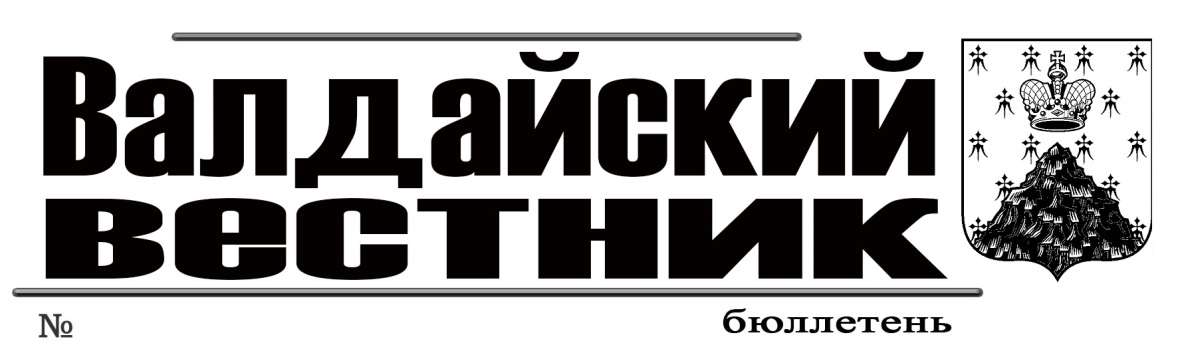 Администрация Валдайского муниципального района сообщает о приёме заявлений о предоставлении в аренду земельного участков для ведения личного подсобного хозяйства, из земель населённых пунктов:Новгородская область, Валдайский район, Валдайское городское поселение, г.Валдай, ул.Парковая, площадью 1176 кв.м, (ориентир: данный земельный участок примыкает с южной стороны к земельному участку с кадастровым номером 53:03:0101023:47);Граждане, заинтересованные в предоставлении земельного участка, могут подавать заявления о намерении участвовать в аукционе на право заключения договора аренды данного земельного участка.Заявления принимаются в течение тридцати дней со дня опубликования данного сообщения (по 13.01.2019 включительно).Заявления могут быть поданы при личном обращении в бумажном виде через многофункциональный центр предоставления государственных и муниципальных услуг по адресу: Новгородская область, г.Валдай, ул.Гагарина, д.12/2,  Администрацию Валдайского муниципального района по адресу: Новгородская область, г.Валдай, пр.Комсомольский, д.19/21, каб.305.Со схемой расположения земельного участка на бумажном носителе, можно ознакомиться в комитете по управлению муниципальным имуществом Администрации муниципального района (каб.409), с 8.00 до 17.00 (перерыв на обед с 12.00 до 13.00) в рабочие дни. При поступлении двух или более заявлений права на заключение договора аренды земельный участок предоставляется на торгах.АДМИНИСТРАЦИЯ ВАЛДАЙСКОГО МУНИЦИПАЛЬНОГО РАЙОНАП О С Т А Н О В Л Е Н И Е29.11.2019 № 2034О внесении изменений в муниципальную программу «Совершенствование и содержание дорожного хозяйства на территории Валдайского муниципального района на 2019-2021 годы»Администрация Валдайского муниципального района ПОСТАНОВЛЯЕТ:1. Внести изменения в муниципальную программу «Совершенствование и содержание дорожного хозяйства на территории Валдайского муниципального района на 2019-2021 годы»,  утвержденную постановлением Администрации Валдайского муниципального района от 30.11.2018 № 1902:1.1. Изложить пункт 5 паспорта муниципальной программы в редакции:«5. Объемы и источники финансирования муниципальной программы в целом и по годам реализации (тыс.рублей):»;1.2. Изложить мероприятия программы в прилагаемой редакции (приложение 1);1.3. Изложить пункт 4 паспорта подпрограммы «Содержание и ремонт автомобильных дорог общего пользования местного значения на территории Валдайского муниципального района за счет средств областного бюджета и бюджета Валдайского муниципального района» в редакции: «4. Объемы и источники финансирования подпрограммы в целом и погодам реализации (тыс.рублей):»;1.4. Изложить мероприятия подпрограммы «Содержание и ремонт автомобильных дорог общего пользования местного значения на территории Валдайского муниципального района за счет средств областного бюджета и бюджета Валдайского муниципального района» в прилагаемой редакции (приложение 2).2. Опубликовать постановление в бюллетене «Валдайский Вестник» и разместить на официальном сайте Администрации Валдайского муниципального района в сети «Интернет».Глава муниципального района		Ю.В.СтадэПриложение 1к постановлению Администрации муниципального районаот 29.11.2019 № 2034Мероприятия муниципальной программыПриложение 2к постановлению Администрации муниципального районаот 29.11.2019 № 2034МЕРОПРИЯТИЯ ПОДПРОГРАММЫ«Содержание и ремонт автомобильных дорог общего пользования местного значения на территории Валдайского муниципального района за счет средств областного бюджета и бюджета Валдайского муниципального района» муниципальной программы«Совершенствование и содержание дорожного хозяйства на территорииВалдайского муниципального района на 2019-2021 годы»АДМИНИСТРАЦИЯ ВАЛДАЙСКОГО МУНИЦИПАЛЬНОГО РАЙОНАП О С Т А Н О В Л Е Н И Е29.11.2019 № 2035О внесении изменений в муниципальную программу «Совершенствование и содержание дорожного хозяйства на территории Валдайского городского поселения на 2017-2021 годы»Администрация Валдайского муниципального района ПОСТАНОВЛЯЕТ:1. Внести изменения в муниципальную программу «Совершенствование и содержание дорожного хозяйства на территории Валдайского городского поселения на 2017-2021 годы», утвержденную постановлением Администрации Валдайского муниципального района от 25.11.2016 №1915. 1.1. Изложить пункт 5 паспорта муниципальной программы в редакции:«5. Объемы и источники финансирования муниципальной программы в целом и по годам реализации (тыс.рублей):»;1.2. Изложить мероприятия  муниципальной программы в прилагаемой редакции (приложение 1);1.3. Изложить пункт 4 паспорта подпрограммы «Строительство, капитальный ремонт, ремонт и содержание автомобильных дорог общего пользования местного значения на территории Валдайского городского поселения за счет средств областного бюджета и бюджета Валдайского городского поселения» в редакции: «4. Объемы и источники финансирования подпрограммы (тыс. рублей):»;1.4. Изложить мероприятия подпрограммы «Строительство, капитальный ремонт, ремонт и содержание автомобильных дорог общего пользования местного значения на территории Валдайского городского поселения за счет средств областного бюджета и бюджета Валдайского городского поселения» в прилагаемой редакции (приложение 2).2. Опубликовать постановление в бюллетене «Валдайский Вестник» и разместить на официальном сайте Администрации Валдайского муниципального района в сети «Интернет».Глава муниципального района		Ю.В.СтадэПриложение 1к постановлению Администрации муниципального районаот 29.11.2019 № 2035Мероприятия муниципальной программы«Совершенствование и содержание дорожного хозяйства на территории Валдайского  городского поселения на 2017-2021 годы»Приложение 2к постановлению Администрации муниципального районаот 29.11.2019 № 2035Мероприятия подпрограммы«Строительство, капитальный ремонт, ремонт и содержание автомобильных дорог общего пользования местного значения на территории Валдайского городского поселения за счет средств областного бюджета и бюджета Валдайского городского поселения»АДМИНИСТРАЦИЯ ВАЛДАЙСКОГО МУНИЦИПАЛЬНОГО РАЙОНАП О С Т А Н О В Л Е Н И Е29.11.2019 № 2037О внесении изменений в муниципальную программу «Развитие муниципальной службы и форм участия населения в осуществлении местного самоуправления в Валдайском муниципальном районе на 2019 - 2023 годы»Администрация Валдайского муниципального района ПОСТАНОВЛЯЕТ:1. Внести изменения в муниципальную программу «Развитие муниципальной службы и форм участия населения в осуществлении местного самоуправления в Валдайском муниципальном районе на 2019 - 2023 годы», утвержденную постановлением Администрации Валдайского муниципального района от 26.11.2018 №1861:1.1. Изложить строку 3.3.4 пункта 3 паспорта муниципальной программы в редакции:»;1.2. Изложить пункт 5 паспорта муниципальной программы в редакции:«5. Объемы и источники финансирования муниципальной программы в целом и по годам реализации (тыс. руб.):»;1.3. Изложить строку 9.4 и строку «Итого по Программе» мероприятий муниципальной программы в редакции:».2. Опубликовать постановление в бюллетене «Валдайский Вестник» и разместить на официальном сайте Администрации Валдайского муниципального района в сети «Интернет».Глава муниципального района		Ю.В.СтадэАДМИНИСТРАЦИЯ ВАЛДАЙСКОГО МУНИЦИПАЛЬНОГО РАЙОНАП О С Т А Н О В Л Е Н И Е29.11.2019 № 2041О внесении изменения в состав комиссиипо жилищным вопросамАдминистрация Валдайского муниципального района ПОСТАНОВЛЯЕТ:1. Внести изменение в состав комиссии по жилищным вопросам, утвержденный постановлением Администрации Валдайского муниципального района от 12.02.2013 №175, изложив его в редакции:«СОСТАВкомиссии по жилищным вопросам2. Признать утратившими силу постановления Администрации Валдайского муниципального района:от 07.07.2015 №1045«О внесении изменения в состав комиссии по жилищным вопросам»;от 28.09.2015 №1436 «О внесении изменения в состав комиссии по жилищным вопросам»;от 03.02.2016 №151«О внесении изменения в состав комиссии по жилищным вопросам»;от 10.10.2016 №1587 «О внесении изменений в состав комиссии по жилищным вопросам»;от 02.11.2016 №1743 «О внесении изменений в состав комиссии по жилищным вопросам»;от 30.01.2017 №85 «О внесении изменения в состав комиссии по жилищным вопросам»;от 26.05.2017 №961 «О внесении изменения в состав комиссии по жилищным вопросам»;от 04.08.2017 №1494 «О внесении изменений в состав комиссии по жилищным вопросам».от 22.11.2018 №1841 «О внесении изменений в состав комиссии по жилищным вопросам».3. Опубликовать постановление в бюллетене «Валдайский Вестник» и разместить на официальном сайте Администрации Валдайского муниципального района в сети «Интернет».Глава муниципального района		Ю.В.СтадэАДМИНИСТРАЦИЯ ВАЛДАЙСКОГО МУНИЦИПАЛЬНОГО РАЙОНАП О С Т А Н О В Л Е Н И Е29.11.2019 № 2042О внесении изменений в постановление Администрации Валдайского муниципального района от 30.10.2017 №2215Администрация Валдайского муниципального района ПОСТАНОВЛЯЕТ:1. Внести изменения в постановление Администрации Валдайского муниципального района от 30.10.2017 № 2215 «Об утверждении муниципальной программы «Отлов безнадзорных животных на территории Валдайского муниципального района в 2018 году»:1.1. Заменить в заголовке к тексту, пункте 1 постановления, названии муниципальной программы слова «…в 2018-2020 годах» на «…в 2018-2022 годах»;1.2. В паспорте муниципальной программы:1.2.1. Заменить в наименовании слова «…в 2018 -2020 годах» на «…в 2018-2022 годах»;1.2.2. Изложить пункт 3 в редакции:«3. Цели, задачи и целевые показатели муниципальной программы:                                                     »;1.2.3. Заменить в пункте 4 слова «2018 – 2020 годы» на «2018-2022 годы»;1.2.4. Изложить пункт 5 в редакции:«5. Объемы и источники финансирования муниципальной программы в целом и по годам реализации (тыс. руб.):                                                    »;1.3. Изложить мероприятия муниципальной программы в редакции:       ».2. Опубликовать постановление в бюллетене «Валдайский Вестник» и разместить на официальном сайте Администрации Валдайского муниципального района в сети «Интернет».3. Постановление вступает в силу с 1 января 2020 года.Глава муниципального района		Ю.В.СтадэАДМИНИСТРАЦИЯ ВАЛДАЙСКОГО МУНИЦИПАЛЬНОГО РАЙОНАП О С Т А Н О В Л Е Н И Е29.11.2019 № 2043Об утверждении муниципальной программы «Совершенствование и содержание дорожного хозяйства на территории Валдайского городского поселения на 2020-2022 годы»В соответствии с Градостроительным кодексом Российской Федерации, Федеральным законом от 6 октября 2003 года № 131 – ФЗ «Об общих принципах организации местного самоуправления в Российской Федерации», Федеральным законом от 10 декабря 1995 года № 196 – ФЗ «О безопасности дорожного движения», Федеральным законом от 08 ноября 2007 года N 257-ФЗ «Об автомобильных дорогах и о дорожной деятельности в Российской Федерации и о внесении изменений в отдельные законодательные акты Российской Федерации» Администрация Валдайского муниципального района ПОСТАНОВЛЯЕТ:1. Утвердить прилагаемую муниципальную программу «Совершенствование и содержание дорожного хозяйства на территории Валдайского городского поселения на 2020-2022 годы».2. Признать утратившими силу постановления Администрации Валдайского муниципального района:от 25.11.2016 № 1915 «Совершенствование и содержание дорожного хозяйства на территории Валдайского городского поселения на 2017-2021 годы»;от 27.02.2017 № 234 «О внесении изменений в муниципальную программу «Совершенствование и содержание дорожного хозяйства на территории Валдайского городского поселения на 2017-2019 годы»;от 28.03.2017 № 497 «О внесении изменений в муниципальную  программу «Совершенствование и содержание дорожного хозяйства на территории Валдайского городского поселения  на 2017-2019 годы»;от 02.05.2017 № 750 «О внесении изменений в муниципальную программу «Совершенствование и содержание дорожного хозяйства на территории Валдайского городского поселения  на 2017-2019 годы»;от 09.06.2017 № 1069 «О внесении изменений в муниципальную  программу «Совершенствование и содержание дорожного хозяйства на территории Валдайского городского поселения  на 2017-2019 годы»;от 04.09.2017 № 1732 «О внесении изменений в муниципальную программу «Совершенствование и содержание дорожного хозяйства на территории Валдайского городского поселения  на 2017-2019 годы»;от 17.10.2017 № 2063 «О внесении изменений в муниципальную программу «Совершенствование и содержание дорожного хозяйства на территории Валдайского городского поселения  на 2017-2019 годы»;от 13.11.2017 № 2330 «О внесении изменений в муниципальную программу «Совершенствование и содержание дорожного хозяйства на территории Валдайского городского поселения  на 2017-2019 годы»;от 12.12.2017 № 2570 «О внесении изменений в постановление Администрации Валдайского муниципального района от 25.11.2016 № 1915»;от 01.03.2018 № 364 «О внесении изменений в муниципальную программу «Совершенствование и содержание дорожного хозяйства на территории Валдайского городского поселения  на 2017-2020 годы»;от 26.04.2018 № 646 «О внесении изменений в муниципальную программу «Совершенствование и содержание дорожного хозяйства на территории Валдайского городского поселения  на 2017-2020 годы»;от 06.07.2018 № 1001 «О внесении изменений в муниципальную  программу «Совершенствование и содержание дорожного хозяйства на территории Валдайского городского поселения  на 2017-2020 годы»;от 09.10.2018 № 1577 «О внесении изменений в муниципальную  программу «Совершенствование и содержание дорожного хозяйства на территории Валдайского городского поселения  на 2017-2020 годы»;от 19.10.2018 № 1640 «О внесении изменений в муниципальную программу «Совершенствование и содержание дорожного хозяйства на территории Валдайского городского поселения  на 2017-2020 годы»;от 05.12.2018 № 1942 «О внесении изменений в муниципальную программу «Совершенствование и содержание дорожного хозяйства на территории Валдайского городского поселения  на 2017-2020 годы»;от 30.11.2018 № 1907 «О внесении изменений в постановление Администрации Валдайского муниципального района от 25.11.2016 № 1915»;от 29.12.2018 № 2171 «О внесении изменений в муниципальную программу «Совершенствование и содержание дорожного хозяйства на территории Валдайского городского поселения  на 2017-2020 годы»;от 31.01.2019 № 186 «О внесении изменений в муниципальную программу «Совершенствование и содержание дорожного хозяйства на территории Валдайского городского поселения  на 2017-2021 годы»;от 31.05.2019 № 882 «О внесении изменений в муниципальную программу «Совершенствование и содержание дорожного хозяйства на территории Валдайского городского поселения  на 2017-2021 годы»;от 28.06.2019 № 1101 «О внесении изменений в муниципальную программу «Совершенствование и содержание дорожного хозяйства на территории Валдайского городского поселения на 2017-2021 годы»;от 29.11.2019 № 2035 «О внесении изменений в муниципальную программу «Совершенствование и содержание дорожного хозяйства на территории Валдайского городского поселения на 2017-2021 годы».3. Опубликовать постановление в бюллетене «Валдайский Вестник» и разместить на официальном сайте Администрация Валдайского муниципального района в сети «Интернет».4. Постановление вступает в силу с 1 января 2020 года.Глава муниципального района		Ю.В.СтадэУТВЕРЖДЕНАпостановлением Администрации муниципального районаот 29.11.2019 № 2043МУНИЦИПАЛЬНАЯ ПРОГРАММА«Совершенствование и содержание дорожного хозяйства на территории Валдайского городского поселения на 2020-2022 годы»ПАСПОРТмуниципальной программы «Совершенствование и содержание дорожного хозяйства на территории Валдайского городского поселения на 2020-2022 годы» (далее - муниципальная программа)1. Ответственный исполнитель муниципальной программы:комитет жилищно-коммунального и дорожного хозяйства Администрации Валдайского муниципального района.2. Подпрограммы муниципальной программы:Содержание и ремонт автомобильных дорог общего пользования местного значения на территории Валдайского городского поселения за счет средств областного бюджета и бюджета Валдайского городского поселения;Обеспечение безопасности дорожного движения на территории Валдайского городского поселения за счет средств  бюджета Валдайского городского поселения.Цели и задачи муниципальной программы: 4. Сроки реализации муниципальной программы: 2020-2022 годы.5. Объемы и источники финансирования муниципальной программы в целом и по годам реализации (тыс.рублей):6. Ожидаемые конечные результаты реализации муниципальной программы:снижение к 2022 году доли автомобильных дорог общего пользования местного значения, не соответствующих нормативным требованиям;увеличение к 2022 году доли автомобильных дорог общего пользования местного значения, в отношении которых произведен ремонт;улучшение к 2022  году состояния улично-дорожной сети;сокращение к 2022 году числа дорожно-транспортных происшествий с пострадавшими.Характеристика текущего состояния улично-дорожной сети территории Валдайского городского поселенияОдним из основополагающих условий развития Валдайского городского поселения является комплексное развитие транспортной инфраструктуры. Этапом, предшествующим разработке основных мероприятий муниципальной программы, является проведение анализа и оценка социально-экономического и территориального развития муниципального образования.Анализ и оценка социально-экономического и территориального развития муниципального образования, а также прогноз его развития проводится по следующим направлениям:демографическое развитие;перспективное строительство;состояние транспортной инфраструктуры.Программа направлена на обеспечение надежного и устойчивого обслуживания потребителей услугами, снижение износа объектов транспортной инфраструктуры. Основными целями программы являются:обеспечение безопасности, качества и эффективности транспортного обслуживания населения, а также юридических лиц и индивидуальных предпринимателей, осуществляющих экономическую деятельность (далее субъекты экономической деятельности) на территории муниципального образования;обеспечение доступности объектов транспортной инфраструктуры для населения и субъектов экономической деятельности в соответствии с нормативами градостроительного проектирования поселения;развитие транспортной инфраструктуры в соответствии с потребностями населения в передвижении, субъектов экономической деятельности - в перевозке пассажиров и грузов на территории муниципального образования;развитие транспортной инфраструктуры, сбалансированное с градостроительной деятельностью в муниципальном образовании;обеспечение условий для управления транспортным спросом;создание приоритетных условий для обеспечения безопасности жизни и здоровья участников дорожного движения по отношению к экономическим результатам хозяйственной деятельности;создание приоритетных условий движения транспортных средств общего пользования по отношению к иным транспортным средствам;условия для пешеходного передвижения населения; эффективность функционирования действующей транспортной инфраструктуры.Бюджетные средства, направляемые на реализацию муниципальной Программы, должны быть предназначены для реализации проектов модернизации объектов транспортной инфраструктуры и дорожного хозяйства, связанных с ремонтом существующих объектов, а также со строительством новых объектов.Развитие транспортной инфраструктуры  Валдайского городского поселения является необходимым условием улучшения качества жизни населения.Транспортная инфраструктура Валдайского городского поселения является составляющей инфраструктуры Валдайского района Новгородской области.Валдайское городское поселение расположено в юго-восточной части Новгородской области и в центральной части Валдайского района. Валдайское городское поселение входит в состав Валдайского района Новгородской области. 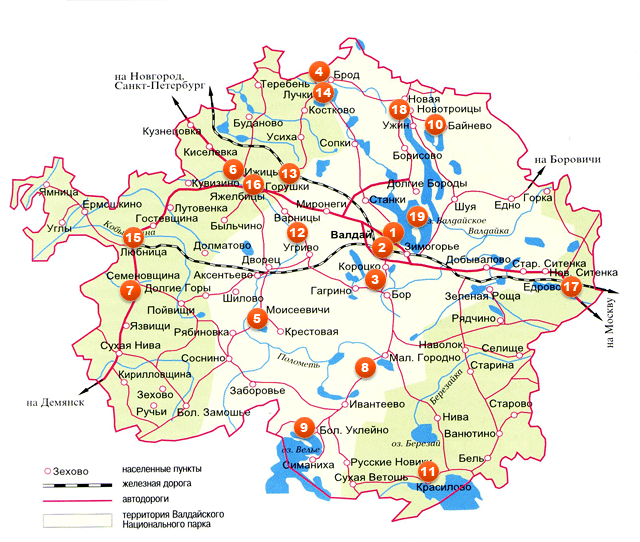 Валдайское городское поселение граничит:на севере и северо-востоке – с Рощинским сельским поселением; на юго-востоке – с Едровским сельским поселением; на юге и юго-западе - с Короцким сельским поселением;на западе – с Яжелбицким сельским поселением.Город Валдай расположен в  к юго-востоку от областного центра – города Великий Новгород, в  от Москвы и в  от Санкт-Петербурга, является районным центром Валдайского района. Город Валдай находится на Валдайской возвышенности, на берегу Валдайского озера, на 386-м километре автодороги Москва — Санкт-Петербург (М-10).Село Зимогорье расположено в непосредственной близости с юго-востока от административного центра города Валдай на федеральной автомобильной дороге «Россия» М-10 (E 105). Северной частью Зимогорье выходит на побережье Валдайского озера. С севера от села проходит линия Октябрьской железной дороги Бологое-Московское—Валдай—Старая Русса—Дно-1.Город Валдай расположен на 58-й параллели в северо-восточной части Восточно-Европейской (Русской равнины), в центре Валдайской возвышенности. По схематической карте территории РФ для строительства (СНиП 23-01-99*) он относится к климатическому подрайону ПВ и в целом характеризуется как район умеренно-континентального климата с умеренно теплым летом, довольно продолжительной умеренно холодной зимой. Протяженность автомобильных дорог на территории городского поселения составляет .  На сегодняшний день большая часть основных улиц и дорог Валдайского городского поселения выполнена в капитальном исполнении (асфальтобетонное).    Основные показатели и анализ социальных, финансово-экономических и прочих рисков реализации муниципальной программыМуниципальная программа включает в себя комплекс скоординированных мероприятий, необходимых для содержания и восстановления первоначальных транспортно-эксплуатационных характеристик и потребительских свойств автомобильных дорог и сооружений на них и развитие автомобильных дорог общего пользования местного значения на территории Валдайского городского  поселения.Исходя из целей муниципальной программы, предусматриваются основные направления ее реализации:развитие и совершенствование автомобильных дорог;своевременное и качественное проведение дорожных работ для повышения уровня безопасности дорожного движения;совершенствование системы организации дорожного движения.Муниципальная программа представляет собой систему мероприятий, взаимоувязанных по задаче, срокам осуществления и ресурсам, обеспечивающих в рамках реализации ключевых муниципальных  функций достижение приоритетов и целей муниципальной политики в сфере развития дорожного хозяйства  Валдайского городского поселения.Реализация муниципальной программы сопряжена с рядом макроэкономических, социальных, финансовых и иных рисков, которые могут привести к несвоевременному или неполному решению задач муниципальной программы, нерациональному использованию ресурсов, другим негативным последствиям.К числу макроэкономических рисков также следует отнести возможное снижение объемов производства и предложения на рынке строительных материалов может привести к их дефициту и замедлению темпов реализации мероприятий муниципальной программы в области строительства, реконструкции, ремонта и содержания автомобильных дорог. Вместе с тем, увеличение объемов реализации мероприятий муниципальной программы, в первую очередь, в области содержания и ремонта автомобильных дорог, может обеспечить дополнительную занятость лиц.Управление рисками при реализации муниципальной программы и минимизация их негативных последствий при выполнении мероприятий муниципальной Программы будет осуществляться на основе оперативного и среднесрочного планирования работ.Система управления реализацией муниципальной программы предусматривает следующие меры, направленные на управление рисками:использование принципа гибкости ресурсного обеспечения при планировании мероприятий, своевременной корректировки планов для обеспечения   наиболее эффективного использования выделенных ресурсов;периодическая корректировка состава программных мероприятий и показателей с учетом достигнутых результатов и текущих условий реализации муниципальной программы.Механизм реализации и управления муниципальной программыМеханизм реализации  муниципальной программы включает в себя систему комплексных мероприятий.Реализация муниципальной программы предусматривает целевое использование средств в соответствии с поставленными задачами.В ходе реализации муниципальной программы отдельные ее мероприятия в установленном порядке могут уточняться, а объем расходов бюджетов – корректироваться.Основными вопросами, подлежащими контролю в процессе реализации муниципальной программы, являются:эффективное и целевое использование средств бюджета;соблюдение законодательства Российской Федерации при проведении торгов, заключении муниципальных контактов на выполнение работ по строительству, капитальному ремонту, ремонту и содержанию автомобильных дорог местного значения  с подрядной организацией;осуществление контроля за соблюдением требований строительных норм и правил, государственных стандартов и технических регламентов;гарантийными обязательствами подрядных организаций по поддержанию требуемого состояния объектов.Комитет жилищно-коммунального и дорожного хозяйства Администрации муниципального района как ответственный исполнитель муниципальной программы до 20 июля текущего года и до 1 марта года, следующего за отчетным готовит полугодовой и годовой отчеты о ходе реализации муниципальной программы по форме, установленной постановлением Администрации Валдайского муниципального района от 26.08.2013 № 1160 «Об утверждении Порядка принятия решений о разработке муниципальных программ Валдайского муниципального района, их формирования и реализации», обеспечивает их согласование с заместителем Главы администрации муниципального района, осуществляющим координацию деятельности ответственного исполнителя и направляет в комитет экономического развития Администрации муниципального района.Мероприятия муниципальной программыПОДПРОГРАММА«Содержание и ремонт автомобильных дорог общего пользования местного значения на территории Валдайского городского поселения  за счет средств областного бюджета и бюджета Валдайского городского поселения» муниципальной программы «Совершенствование и содержание дорожного хозяйства на территории Валдайского городского поселения на 2020-2022 годы»ПАСПОРТподпрограммы «Содержание и ремонт автомобильных дорог общего пользования местного значения на территории Валдайского городского поселения за счет средств областного бюджета и бюджета Валдайского городского поселения»1. Исполнитель подпрограммы:комитет жилищно-коммунального и дорожного хозяйства Администрация Валдайского муниципального района.2. Задачи и целевые показатели подпрограммы: 3. Сроки реализации подпрограммы: 2020-2022 годы.4. Объемы и источники финансирования подпрограммы (тыс.рублей):5. Ожидаемые конечные результаты реализации подпрограммы:снижение к 2022году доли автомобильных дорог общего пользования местного значения, не соответствующих нормативным требованиям;увеличение к 2022 году доли автомобильных дорог общего пользования местного значения, в отношении которых произведен ремонт;улучшение к 2022 году состояния улично-дорожной сети.Мероприятия подпрограммы«Содержание и ремонт автомобильных дорог общего пользования местного значенияна территории Валдайского городского поселения за счет средств областного бюджета и  бюджета Валдайского городского поселения»ПОДПРОГРАММА«Обеспечение безопасности дорожного движения на территории Валдайского городского  поселения за счет средств бюджета Валдайского городского поселения»  муниципальной программы  «Совершенствование и содержание дорожного хозяйства на территории Валдайского городского поселения на 2020-2022 годы»ПАСПОРТподпрограммы  «Обеспечение безопасности дорожного движения на территории Валдайского городского  поселения за счет средств бюджета Валдайского городского поселения»1.Исполнитель подпрограммы: комитет жилищно-коммунального и дорожного хозяйства Администрация Валдайского муниципального района.2.Задачи и целевые показатели подпрограммы: 3. Сроки реализации подпрограммы: 2020-2022 годы.4. Объемы и источники финансирования подпрограммы в целом и по годам реализации (тыс. рублей):5. Ожидаемые конечные результаты реализации подпрограммы:сокращение к 2022 году числа дорожно-транспортных происшествий с пострадавшими.Мероприятия подпрограммы«Обеспечение безопасности дорожного движения на территории Валдайскогогородского  поселения за счет средств бюджета Валдайского городского поселения»АДМИНИСТРАЦИЯ ВАЛДАЙСКОГО МУНИЦИПАЛЬНОГО РАЙОНАП О С Т А Н О В Л Е Н И Е29.11.2019 № 2048Об утверждении муниципальной программы «Реализация первичных мер пожарной безопасности на территории Валдайского городского поселения на 2020-2022годы»В соответствии со статьей 19 Федерального закона от 21 декабря 1994 года №69-ФЗ «О пожарной безопасности», в целях обеспечения первичных мер пожарной безопасности и усиления противопожарной защиты объектов и населения Валдайского городского поселения Администрация Валдайского муниципального района ПОСТАНОВЛЯЕТ:1. Утвердить прилагаемую муниципальную программу «Реализация первичных мер пожарной безопасности на территории Валдайского городского поселения на 2020-2022 годы».2. Контроль за выполнением постановления оставляю за собой.3. Постановление вступает в силу с 01 января 2020 года.4. Опубликовать постановление в бюллетене «Валдайский Вестник» и разместить на официальном сайте Администрации Валдайского муниципального района в сети «Интернет».Глава муниципального района		Ю.В.СтадэУТВЕРЖДЕНАпостановлением Администрации муниципального районаот 29.11.2019 № 2048МУНИЦИПАЛЬНАЯ ПРОГРАММА«Реализация первичных мер пожарной безопасности на территории Валдайского городского поселенияна 2020-2022 годы»ПАСПОРТмуниципальной программы «Реализация первичных мер пожарной безопасности на территории Валдайского городского поселения на 2020-2022 годы» (далее – муниципальная программа)1. Ответственный исполнитель муниципальной программы: Администрации муниципального района.Соисполнители муниципальной программы:главный специалист по делам гражданской обороны и чрезвычайным ситуациям Администрации муниципального района.3.Цели, задачи и целевые показатели  муниципальной программы:4.Сроки реализации муниципальной программы:2020-2022 годы.5. Объемы и источники финансирования муниципальной программы в целом и по годам реализации (тыс. руб.):6. Ожидаемые конечные результаты реализации муниципальной программыРеализация муниципальной программы на территории городского поселения должна обеспечить совершенствование системы профилактики мер противопожарной безопасности, уменьшить рост количества пожаров на территории городского поселения, снизить уровень гибели людей, имущества и травматизма при пожарах; усилить противопожарную защиту объектов на территории городского поселения; снизить количество нарушений требований пожарной безопасности гражданами и организациями.Характеристика текущего состояния  соответствующей сферы социально-экономического развития городского поселения, приоритеты и цели развития государственной политики в указанной сфереПравовую основу для разработки муниципальной программы составляют Федеральные законы от 06 октября 2003 года № 131-ФЗ «Об общих принципах организации местного самоуправления в Российской Федерации», от 21 декабря 1994 года  № 69-ФЗ «О пожарной безопасности», от 22 июля 2008 года № 123-ФЗ «Технический регламент о требованиях пожарной безопасности». Необходимость принятия муниципальной программы и последующей ее реализации вызвана тем, что обстановка с пожарами на территории Российской Федерации и тяжесть последствий от них продолжает оставаться напряженной. Огнем уничтожаются различные строения, жилые помещения, гибнут люди или остаются без крова, наносится серьезный ущерб социальной сфере. Вступивший в 2008 в силу Федеральный закон от 22 июля 2008 года №123-ФЗ «Технический регламент о требованиях пожарной безопасности» усилил требования к обеспечению пожарной безопасности и ответственность за их нарушение.За 10 месяцев 2019 года на территории Валдайского городского поселения зарегистрировано 20 пожаров и загораний. По району всего 59 пожаров и загораний. В результате пожаров погиб 1 человек и 2 человека пострадало. Основной причиной возникновения пожаров и загораний явились: неосторожное обращение с огнем, нарушение правил пожарной безопасности гражданами. Огнем уничтожены строения, жилые помещения,  нанесен серьезный материальный ущерб имуществу, экономике и социальной сфере, который составил 4 млн. 146 тысяч рублей.Озабоченность вызывает положение дел с обеспечением пожарной безопасности на объектах образования, здравоохранения, социальной сферы, культуры и жилого сектора. Некоторые  объекты по прежнему не обеспечены автоматической пожарной сигнализацией, не имеют систем оповещения о пожаре. Растет тяжесть последствий от пожаров. Недостаточность современного пожарного оборудования, средств пожаротушения значительно затрудняет тушение пожаров и спасение людей.Состояние защищенности жизни и здоровья граждан, их имущества, государственного и муниципального имущества, а также имущества организаций от пожаров на территории  городского поселения вызывает постоянную озабоченность и свидетельствует о необходимости продолжения улучшения эффективности функционирования системы обеспечения пожарной безопасности. Основными причинами пожаров являются:нарушение правил пожарной безопасности при монтаже и эксплуатации электрооборудования и электроприборов;нарушение правил безопасности при эксплуатации печей отопления;нарушение правил курения в жилых помещениях;неосторожное обращение с огнем.К числу объективных причин, обуславливающих  напряженность оперативной обстановки с пожарами в жилом секторе следует отнести значительную степень изношенности жилого фонда, недостаточность экономических возможностей поддержания противопожарного состояния зданий, низкую обеспеченность жилых зданий средствами обнаружения и оповещения о пожаре, а также современными первичными средствами пожаротушения.Большая часть населения не имеет четкого представления о реальной опасности пожаров. В результате для многих граждан пожар представляется маловероятным событием, игнорируются противопожарные требования и как следствие пожары происходят по причине неосторожного обращения с огнем. В связи с чем необходимо повышение  эффективности системы мер по противопожарной пропаганде и обучению населения. Анализ причин, от которых возникают пожары и гибнут люди, убедительно показывает, что предупредить их возможно, опираясь на средства противопожарной пропаганды, одним из видов которой является обучение (инструктаж) населения, включая обучение элементарным навыкам поведения в экстремальных ситуациях, умению быстро производить эвакуацию, воспрепятствовать распространению огня.Решение проблемы требует применения организационно-финансовых механизмов взаимодействия, координации усилий и концентрации ресурсов субъектов экономики и построения единой системы управления пожарной  безопасностью в поселении. Создание в приемлемые сроки условий для снижения показателей пожарного риска и ущерба во всех сферах жизнедеятельности. С учетом существующего уровня риска пожаров в поселении эффективное  обеспечение пожарной безопасности может быть достигнуто путем концентрации необходимых  ресурсов на приоритетных направлениях  с  использованием механизмов планирования и управления, которые ориентированы на достижение конечных результатов.Финансовое обеспечение реализации муниципальной программы осуществляется за счет бюджетных ассигнований бюджета Валдайского городского поселения.  Риском невыполнения программы может стать неполное ресурсное обеспечение мероприятий программы за счет средств бюджета поселения.Общий объем финансирования муниципальной программы в 2020 – 2022 годах составляет 598,738 48 тыс. рублей.В случае несоответствия объемов финансового обеспечения за счет средств бюджета Валдайского городского поселения в муниципальной программе объемам бюджетных ассигнований, на очередной финансовый год и на плановый период на реализацию муниципальной программы, ответственный исполнитель готовит проект постановления Администрации Валдайского муниципального района о внесении изменений в муниципальную программу, касающихся ее финансового обеспечения, целевых показателей, перечня мероприятий на текущий год.Перечень и анализ социальных, финансово-экономических и прочих рисков реализации муниципальной программыОсновными рисками в реализации муниципальной программы являются:недостаточное финансирование мероприятий по реализация первичных мер пожарной безопасности на   территории Валдайского городского поселения;низкая исполнительская дисциплина ответственного исполнителя, соисполнителей муниципальной программы, должностных лиц, ответственных за выполнение мероприятий муниципальной программы;несвоевременная разработка, согласование и принятие документов, обеспечивающих выполнение мероприятий муниципальной программы;недостаточная оперативность при корректировке плана реализации муниципальной программы при наступлении внешних рисков реализации муниципальной программы.Эффективное управление рисками предполагает точное и своевременное финансирование мероприятий муниципальной программы, своевременное принятие управленческих решений при возникновении тенденции роста рисков.Для управления рисками этой группы предусмотрено проведение в течение всего срока выполнения муниципальной программы мониторинга и прогнозирования текущих тенденций в сфере реализации муниципальной программы и при необходимости актуализация мероприятий муниципальной программы.Механизм управления реализацией муниципальной программыОценку соотношения эффективности реализации муниципальной программы с приоритетами, целями и показателями прогноза социально-экономического развития района, контроль за реализацией муниципальной программы осуществляет заместитель Главы администрации муниципального района, обеспечивающий взаимодействие органов местного самоуправления по вопросам первичных мер пожарной безопасности.главный специалист по делам гражданской обороны и чрезвычайным ситуациям Администрации муниципального района осуществляет:непосредственный контроль за ходом реализации мероприятий муниципальной программы;координацию выполнения мероприятий муниципальной программы;обеспечение эффективности реализации муниципальной программы, целевого использования средств;подготовку при необходимости предложений по уточнению мероприятий муниципальной программы, объемов финансирования, механизма реализации муниципальной программы, целевых показателей для оценки эффективности реализации муниципальной программы;составление отчетов о ходе реализации муниципальной программы в соответствии с постановлением Администрации Валдайского муниципального района от 26.08.2013 №1160 «Об утверждении Порядка принятия решений о разработке муниципальных программ Валдайского муниципального района, их формирования и реализации».Мероприятия муниципальной программыАДМИНИСТРАЦИЯ ВАЛДАЙСКОГО МУНИЦИПАЛЬНОГО РАЙОНАП О С Т А Н О В Л Е Н И Е29.11.2019 № 2054Об утверждении муниципальной программы «Управление муниципальными финансамиВалдайского муниципального района на 2020 - 2024 годы»В соответствии со статьей 179 Бюджетного кодекса Российской Федерации, перечнем муниципальных программ Валдайского района, утвержденным постановлением от 24.01.2019 № 126 Администрация Валдайского муниципального района ПОСТАНОВЛЯЕТ:1. Утвердить прилагаемую муниципальную программу Валдайского района «Управление муниципальными финансами Валдайского муниципального района на 2020 - 2024 годы» (далее муниципальная программа).2. Признать утратившими силу постановления Администрации Валдайского муниципального района:от 15.11.2013 № 1681 «Об утверждении муниципальной программы «Управление муниципальными финансами Валдайского муниципального района на 2014-2021 годы»;от 21.02.2014 № 328 «О внесении изменений в муниципальную программу «Управление муниципальными финансами Валдайского муниципального района на 2014-2020 годы»;от 06.05.2014 № 822 «О внесении изменений в муниципальную программу «Управление муниципальными финансами Валдайского муниципального района на 2014-2020 годы»;от 14.08.2014 № 1604 «О внесении изменений в муниципальную программу «Управление муниципальными финансами Валдайского муниципального района на 2014-2020 годы»;от 24.12.2014 № 2849 «О внесении изменений в муниципальную программу «Управление муниципальными финансами Валдайского муниципального района на 2014-2020 годы»;от 21.01.2015 № 87 «О внесении изменений в муниципальную программу «Управление муниципальными финансами Валдайского муниципального района на 2014-2020 годы»;от 20.02.2015  № 289 «О внесении  изменений в муниципальную программу «Управление муниципальными финансами Валдайского муниципального района на 2014-2020 годы»;от 17.04.2015  № 636 «О внесении изменений в муниципальную программу «Управление муниципальными финансами Валдайского муниципального района на 2014-2020 годы»;от 18.08.2015 № 1245 «О внесении изменений в муниципальную программу «Управление муниципальными финансами Валдайского муниципального района на 2014-2020 годы»;от 03.09.2015  № 1313 «О внесении изменений в муниципальную программу «Управление муниципальными финансами Валдайского муниципального района на 2014-2020 годы»;от 16.11.2015 № 1715 «О внесении изменений в муниципальную программу «Управление муниципальными финансами Валдайского муниципального района на 2014-2020 годы»;от 31.12.2015 № 2078 «О внесении изменений в муниципальную программу «Управление муниципальными финансами Валдайского муниципального района на 2014-2020 годы»;от 27.01.2016 № 108 «О внесении  изменений в муниципальную программу «Управление муниципальными финансами Валдайского муниципального района на 2014-2020 годы»;от 19.01.2016 № 63 «О внесении изменений в муниципальную программу «Управление муниципальными финансами Валдайского муниципального района на 2014-2020 годы»;от 01.09.2016 № 1405 «О внесении изменений в муниципальную программу «Управление муниципальными финансами Валдайского муниципального района на 2014-2020 годы»;от 29.09.2016 № 1549 «О внесении  изменений в муниципальную программу «Управление муниципальными финансами Валдайского муниципального района на 2014-2020 годы»;от 25.11.2016 № 1912 «О внесении изменений	 в муниципальную программу «Управление муниципальными финансами Валдайского муниципального района на 2014-2020 годы»;от 08.02.2017 № 140 «О внесении изменений в муниципальную программу «Управление муниципальными финансами Валдайского муниципального района на 2014-2020 годы»;от 27.02.2017 № 247 «О внесении изменений в муниципальную программу «Управление муниципальными финансами Валдайского муниципального района на 2014-2020 годы»;от 13.07.2017 № 1308 «О внесении изменений в муниципальную программу «Управление муниципальными финансами Валдайского муниципального района на 2014-2020 годы»;от 04.09.2017 № 1728 «О внесении изменений в муниципальную программу «Управление муниципальными финансами Валдайского муниципального района на 2014-2020 годы»;от 06.10.2017 № 1993 «О внесении изменений	 в муниципальную программу «Управление муниципальными финансами Валдайского муниципального района на 2014-2020 годы»;от 30.10.2017 № 2224 «О внесении изменений в муниципальную программу «Управление муниципальными финансами Валдайского муниципального района на 2014-2020 годы»;от 07.12.2017 № 2535 «О внесении изменений в муниципальную программу «Управление муниципальными финансами Валдайского муниципального района на 2014-2020 годы»;от 28.12.2017  № 2751 «О внесении изменений в муниципальную программу «Управление муниципальными финансами Валдайского муниципального района на 2014-2020 годы»;от 15.01.2018 № 30 «О внесении изменений в муниципальную программу «Управление муниципальными финансами Валдайского муниципального района на 2014-2020 годы»;от 26.02.2018 № 342 «О внесении изменений	 в муниципальную программу «Управление муниципальными финансами Валдайского муниципального района на 2014-2020 годы»;от 07.05.2018 № 672 «О внесении изменений в муниципальную программу «Управление муниципальными финансами Валдайского муниципального района на 2014-2020 годы»;от 03.07.2018 № 982 «О внесении изменений в муниципальную программу «Управление муниципальными финансами Валдайского муниципального района на 2014-2020 годы»;от 31.08.2018  № 1325 «О внесении изменений в муниципальную программу «Управление муниципальными финансами Валдайского муниципального района на 2014-2020 годы»;от 25.10.2018 № 1677 «О внесении изменений в муниципальную программу «Управление муниципальными финансами Валдайского муниципального района на 2014-2020 годы»;от 30.11.2018 № 1909 «О внесении изменений	 в постановление Администрации Валдайского муниципального района от 15.11.2013 №1681»;от 31.01.2019 № 192 «О внесении изменений в муниципальную программу «Управление муниципальными финансами Валдайского муниципального района на 2014-2021 годы»;от 17.06.2019  № 1008 «О внесении изменений в муниципальную программу «Управление муниципальными финансами Валдайского муниципального района на 2014-2021 годы»;от 05.09.2019 № 1540 «О внесении изменений в муниципальную программу «Управление муниципальными финансами Валдайского муниципального района на 2014-2021 годы».3. Опубликовать постановление в бюллетене «Валдайский Вестник» и разместить на официальном сайте Администрации Валдайского муниципального района в сети «Интернет».Глава муниципального района		Ю.В.СтадэУТВЕРЖДЕНАпостановлением Администрации муниципального районаот 29.11.2019 № 2054Муниципальная программа «Управление муниципальными финансами Валдайского муниципального района на 2020 – 2024 годы»Паспорт муниципальной программы«Управление муниципальными финансами Валдайского муниципального района  на 2020 – 2024 годы» (далее – муниципальная программа)1. Ответственный исполнитель муниципальной программы: комитет финансов Администрации Валдайского муниципального района (далее – комитет финансов).2. Соисполнители муниципальной программы: Органы местного самоуправления Валдайского муниципального района;Дума Валдайского муниципального района (по согласованию);Контрольно-счетная палата (по согласованию).3. Подпрограммы муниципальной программы:«Организация и обеспечение осуществления бюджетного процесса, управление муниципальным долгом Валдайского муниципального района»;«Повышение эффективности бюджетных расходов Валдайского муниципального  района».4. Цели, задачи и целевые показатели муниципальной программы:5. Сроки реализации муниципальной  программы: 2020-2024 годы.6. Объемы и источники финансирования муниципальной программы в целом и по годам реализации (тыс. рублей):7. Ожидаемые конечные результаты реализации муниципальной программы:качество управления муниципальными финансами с 2019 года будет поддерживаться на уровне II степени (по результатам оценки Министерства финансов Новгородской области);будет обеспечено отсутствие нарушений требований бюджетного законодательства (по результатам оценки Министерства финансов Новгородской области);отношение объема расходов на обслуживание муниципального долга к объему расходов бюджета Валдайского муниципального района, за исключением объема расходов, которые осуществляются за счет субвенций, предоставляемых из областного бюджета в отчетном финансовом году, сохранится на уровне 0,3%;исполнение бюджета Валдайского муниципального района по доходам без учета безвозмездных поступлений к первоначально утвержденному уровню будет обеспечено не менее чем на 99,0 %;отсутствие просроченной кредиторской задолженности Валдайского муниципального района;отношение дефицита бюджета Валдайского муниципального района (за вычетом объема снижения остатков средств на счетах по учету средств бюджета муниципального района и объема поступлений от продажи акций и иных форм участия в капитале, находящихся в собственности муниципального района) к доходам бюджета Валдайского муниципального района без учета объема безвозмездных поступлений сохранится на уровне 4,2%;доля возмещенных средств бюджета Валдайского муниципального района, использованных с нарушением законодательства в финансово-бюджетной сфере, к общей сумме средств, предлагаемых к возмещению в предписаниях по устранению нарушений, составит не менее 90,0 %;будет обеспечено сокращение уровня долговой нагрузки на бюджет Валдайского муниципального района;удельный вес расходов бюджета муниципального района, формируемых в рамках муниципальных программ Валдайского муниципального района, в общем объеме расходов бюджета сохранится на уровне 90%.Характеристика текущего состояния в сфере реализациимуниципальной программы1. Управление финансами в Валдайском муниципальном районеЭффективное, ответственное и прозрачное управление финансами на муниципальном уровне является базовым условием для повышения уровня и качества жизни населения, устойчивого экономического роста, модернизации экономики и социальной сферы, достижения стратегических приоритетов социально-экономического развития района.В современных условиях сфера реализации управления финансами в Валдайском муниципальном районе определяется:формированием и реализацией налоговой, бюджетной и долговой политики Валдайского муниципального района;формированием и содействием в обеспечении соблюдения бюджетного законодательства;организацией бюджетного процесса в Валдайском муниципальном районе, в том числе по планированию и исполнению бюджета муниципального района;управлением долгом Валдайского муниципального района;содействием в повышении качества управления финансами и эффективности бюджетных расходов;реализацией полномочий в сфере муниципального финансового контроля;развитием информационной открытости для общества и взаимодействия с населением Валдайского района по вопросам бюджетного процесса и финансовой грамотности.Сложившаяся система управления общественными финансами является результатом активных процессов реформирования. В последнее десятилетие ключевыми этапами и инструментами развития общественных финансов являлись:реализация долгосрочной муниципальной целевой программы "Повышение эффективности бюджетных расходов Валдайского муниципального района на 2011 - 2014 годы", утвержденной постановлением Администрации Валдайского района от 08.09.2011 N 1406;реализация муниципальной программы Валдайского муниципального района  "Управление муниципальными финансами Валдайского муниципального района на 2014 - 2021 годы", утвержденной постановлением Администрации Валдайского муниципального района от 15.11.2013 N 1681, в период с 2014 по 2020 годы.В результате развития сферы общественных финансов Валдайского муниципального района:в сфере реализации бюджетного законодательства, бюджетно-налоговой политики, организации бюджетного процесса и повышения качества управления муниципальными финансами в Валдайском муниципальном районе:обеспечена четкая правовая регламентация процесса формирования и исполнения бюджета муниципального района;определены цели и задачи налоговой, бюджетной и долговой политики Валдайского  муниципального района с ежегодной актуализацией с учетом текущих условий и приоритетов социально-экономического развития района;осуществлена оценка эффективности налоговых льгот (пониженных ставок);осуществлен переход к формированию и утверждению бюджета муниципального района на трехлетний период, а также сформирован бюджетный прогноз на долгосрочный период;осуществлен переход на программную структуру бюджета муниципального района посредством разработки и реализации муниципальных программ Валдайского муниципального района (к 2018 году доля программных расходов составила 90,0 %);применены механизмы инвентаризации расходных обязательств, обеспечено своевременное выполнение принятых обязательств и минимизированы риски появления просроченной кредиторской задолженности;повышен уровень обоснованности и прозрачности бюджетных ассигнований;успешно реализовано автоматизация процессов планирования бюджета, ведения реестра расходных обязательств, сводной бюджетной росписи и бюджетных росписей главных распорядителей бюджетных средств (далее ГРБС), исполнения бюджета по казначейской системе;обеспечено ведение регулярного мониторинга качества финансового менеджмента, осуществляемого ГРБС на основе системы показателей (индикаторов) состояния бюджета муниципального района;обеспечено надлежащее качество управления муниципальными финансами Валдайского муниципального района по результатам мониторинга, проводимого Министерством финансов Новгородской области;в сфере управления муниципальным долгом Валдайского муниципального района;остановлен рост муниципальных долговых обязательств.2. Оценка бюджетной обеспеченности Валдайского района2.1. Оценка поступления доходов в бюджет муниципального района и консолидированный бюджет районаРост доходной части бюджета района за 2018 год составил 141,5 %, в том числе собственных доходов - 122,5 %. Уровень обеспеченности собственными доходами в 2017 году составил 31,2 %, в 2018 году - 27 %.В 2018 году ключевой прирост обеспечили налог на доходы физических лиц, акцизы, налоги на совокупный доход, которые составляют более 85,0 % собственных доходов бюджета района.Проблемным вопросом остается рост задолженности по платежам в бюджет Валдайского муниципального района. По информации Управления Федеральной налоговой службы по Новгородской области, недоимка по налогам и сборам, поступающим в консолидированный бюджет Валдайского муниципального района, на 01 января 2019 года составила 12,8 млн.рублей и увеличилась по сравнению с 2017 годом на 0,3 млн.рублей или 2,3 %. Столь значительная сумма недоимки является потенциальным резервом пополнения доходной части консолидированного бюджета муниципального района.Таблица 1 Основные параметры доходов бюджета района и консолидированного бюджета Валдайского районаВ 2019 году и последующие годы требуется продолжение реализации комплекса мер, направленных на мобилизацию доходов консолидированного бюджета Валдайского муниципального района и снижение недоимки.Налоговые и неналоговые доходы бюджета муниципального района в 2019 году по отношению к отчетному периоду прогнозируются на уровне 2018 года.2.2. Состояние муниципального долга Валдайского района.Муниципальный долг Валдайского района по состоянию на 01 января 2019 года составил 42626,4 тыс. рублей (19,2 % от объема налоговых и неналоговых доходов бюджета района на 2018 год).Таблица 2Динамика муниципального долга Валдайского районаИз общего объема муниципального долга в 2017 году задолженность по бюджетным кредитам составила 20351,2 тыс.рублей (67%), задолженность по кредитам банков - 10025,0 тыс.рублей (33 %).За 2017 год объем муниципального долга Валдайского района увеличился на 1399,4 тыс. рублей, долговая нагрузка бюджета района возросла на 0,8%.Из общего объема муниципального долга в 2018 году задолженность по бюджетным кредитам составила 20305,4 тыс. рублей (47,6 %), задолженность по кредитам банков - 22321 тыс.рублей (52,4 %).За 2018 год объем муниципального долга Валдайского района увеличился на 12250,2 тыс. рублей, долговая нагрузка бюджета района возросла на 2,4 %.2.3. Структура и динамика расходов  бюджета района.В 2017-2018 годах преимущественный объем расходов бюджета района составляли расходы на социально-культурную сферу.Таблица 3 Структура и динамика расходов бюджета района за 2017-2018 годыДоля социально значимых направлений расходов в 2017 году составила 85,8 % и выросла к 2018 году до 87,7 %.В качестве остальных приоритетов традиционно рассматривались решение вопросов в сфере национальной экономики и жилищно-коммунального хозяйства.3. Оценка качества управления финансамив Валдайском муниципальном районе3.1. Оценка финансового менеджмента ГРБСВо многом качество управления финансами определяют сами участники бюджетного процесса, важнейшим направлением по его улучшению выступает внедрение в общественном секторе современных процедур и методов финансового менеджмента.Финансовый менеджмент представляет собой внутренние правила и процедуры участников бюджетного процесса, предполагает ответственность и подотчетность за деятельность и ее результаты, включает определение наиболее эффективных способов использования финансовых ресурсов и обеспечение эффективного исполнения принятых управленческих решений.Поскольку ключевую роль в администрировании бюджетных ассигнований играют ГРБС, в Валдайском районе с 2013 года сформированы критерии и осуществляется мониторинг качества их финансового менеджмента в порядке, утвержденном постановлением Администрации Валдайского муниципального района от 24.12.2013 № 1999 «Об утверждении методики балльной оценки качества финансового менеджмента главных распорядителей средств бюджета муниципального района». Результаты мониторинга размещаются на официальном сайте  Администрации Валдайского муниципального района в информационно-телекоммуникационной сети «Интернет».В результате проводимых мероприятий к 2018 году средний уровень качества финансового менеджмента ГРБС составил 38,4 балла (при максимальной оценке в 55 баллов). По результатам оценки за 2017 год средний уровень качества финансового менеджмента главных распорядителей средств бюджета района вырос на 4,1 балла.3.2. Оценка качества управления муниципальными финансамиВ соответствии с приказом комитета финансов Администрации Валдайского муниципального района от 12.03.2015 № 8 «О порядке осуществления мониторинга и оценки качества управления муниципальными финансами» осуществляются регулярный мониторинг и оценка качества управления муниципальными финансами, а также соблюдения муниципальными образованиями  требований бюджетного законодательства.При проведении мониторинга оцениваются показатели, характеризующие качество бюджетного планирования, качество исполнения бюджета, качество управления долговыми обязательствами, финансовые взаимоотношения с комитетом финансов, степень прозрачности бюджетного процесса, а также соблюдение муниципальными образованиями требований бюджетного законодательства.По результатам проведения мониторинга в 2017 году 2 муниципальным образованиям района присвоена I степень, 5 муниципальным образованиям присвоена II степень и 2 муниципальным образованиям присвоена III степень качества управления муниципальными финансами. В 2018 году 2 муниципальным образованиям района присвоена I степень, 5 муниципальным образованиям присвоена II степень и 2 муниципальным образованиям присвоена III степень качества управления муниципальными финансами. В 2018 году по сравнению с предшествующим годом средняя оценка качества управления муниципальными финансами снизилась на 1,7 балла.Учитывая, что качество управления муниципальными финансами является комплексным показателем, характеризующим в том числе эффективность деятельности, органам местного самоуправления в целях совершенствования мер по управлению средствами местных бюджетов необходима реализация мероприятий по проведению взвешенной бюджетной политики, осуществлению мониторинга и снижению просроченной задолженности.Адаптационное экономическое развитие не позволяет обеспечить необходимый уровень собственных доходов бюджета муниципального района, что вместе с необходимостью ограничения роста муниципального долга Валдайского муниципального района предопределило реализацию бюджетной политики, направленной на оптимизацию расходов бюджета муниципального района и их концентрацию на приоритетных направлениях. В первую очередь к приоритетным расходам были отнесены социально значимые направления, обязательства по которым требовали безусловного исполнения:содержание муниципальных учреждений, включая расходы зарплатосодержащего характера (в том числе в рамках реализации указов Президента Российской Федерации);выполнение условий софинансирования из областного бюджета;обеспечение дорожного фонда;обслуживание муниципального долга;обеспечение обязательств, связанных с предотвращением или ликвидацией последствий чрезвычайных ситуаций посредством резервного фонда Администрации Валдайского района.4. Роль и влияние населения Валдайского муниципального районана состояние финансово-бюджетной сферы4.1. Оценка открытости и прозрачности бюджетных данных в Валдайском муниципальном районеОдним из приоритетных вопросов муниципального управления является уровень доверия к органам местного самоуправления со стороны общественности. Поэтому необходимо обеспечить возможность обратной связи между органами власти и общественностью одновременно с реализацией принципа прозрачности (открытости) деятельности органов местного самоуправления.Основным сдерживающим фактором в данном направлении является уровень прозрачности и открытости данных о бюджете и бюджетном процессе как основного источника информации для граждан.В Валдайском муниципальном районе в течение последних 10 лет этому вопросу было уделено отдельное внимание.На официальном сайте Администрации Валдайского муниципального района в открытом доступе  обеспечено размещение наиболее значимых материалов, связанных с бюджетным процессом.Обеспечено формирование брошюр "Бюджет для граждан", которые в доступной для граждан форме отражают информацию о бюджетном процессе, бюджете и итогах его исполнения в Валдайском муниципальном районе.Несмотря на комплекс проводимых мер, на территории Валдайского муниципального района существует необходимость повышения качества финансового образования, повышения финансовой грамотности различных целевых групп населения, в том числе в части информирования о правах потребителей финансовых услуг и способах их защиты, а также формирования социально ответственного поведения участников финансового рынка.5. Приоритеты государственной политики в сфере реализациимуниципальной программыПриоритеты государственной политики в сфере реализации муниципальной программы определены исходя из следующих документов:Основные направления бюджетной, налоговой и таможенно-тарифной политики Российской Федерации на 2019 год и плановый период 2020 и 2021 годов;Положение о разработки прогноза социально-экономического развития Валдайского муниципального района, утвержденная постановлением от 07.11.2012.Бюджетный прогноз Валдайского муниципального района на период до 2026 года, утвержденный постановлением Администрации Валдайского муниципального района от 06.07. 2016 № 1099.Основные направления бюджетной и налоговой политики Валдайского муниципального района на 2019 год и плановый период 2020 и 2021 годов;В соответствии с перечисленными документами муниципальная программа должна обеспечить проведение сбалансированной и рациональной финансовой политики Валдайского муниципального района, отвечающей современным требованиям и тенденциям развития бюджетной системы Российской Федерации.Целью муниципальной программы является проведение эффективной государственной политики в сфере управления финансами, обеспечение долгосрочной сбалансированности, устойчивости бюджетной системы Валдайского муниципального района.Для достижения цели муниципальной программы предусмотрено решение следующих задач:координация и обеспечение исполнения бюджетного процесса Валдайского муниципального района;повышение эффективности и прозрачности использования бюджетных средств Валдайского муниципального района.Решение перечисленных задач осуществляется посредством 2 подпрограмм муниципальной программы.Решение задачи "Координация и обеспечение исполнения бюджетного процесса Валдайского муниципального района" муниципальной программы осуществляется путем реализации подпрограммы "Организация и обеспечение осуществления бюджетного процесса, управление муниципальным долгом Валдайского муниципального района". Указанной подпрограммой предусмотрено выполнение мероприятий по:обеспечению исполнения долговых обязательств Валдайского муниципального района;организации планирования  бюджета муниципального района;организации исполнения бюджета муниципального района и составлению отчетности;осуществлению контроля за исполнением бюджета муниципального района;обеспечению деятельности комитета финансов Администрации Валдайского муниципального района.Решение задачи "Повышение эффективности и прозрачности использования бюджетных средств Валдайского муниципального района" муниципальной программы осуществляется путем реализации подпрограммы "Повышение эффективности бюджетных расходов Валдайского муниципального района". Указанной подпрограммой предусмотрено выполнение мероприятий по:обеспечению долгосрочной сбалансированности и устойчивости бюджетной системы;внедрению программно-целевых принципов организации деятельности органов местного самоуправления Валдайского муниципального района;развитию информационных систем управления муниципальными финансами;повышению качества управления муниципальными финансами;повышению уровня профессиональной подготовки муниципальных служащих и служащих Администрации Валдайского муниципального района в сфере повышения эффективности бюджетных расходов.Успешное решение поставленных задач и достижение цели по итогам реализации муниципальной программы предполагает получение следующих результатов:обеспечение высокого качества управления муниципальными финансами и отсутствие нарушений требований бюджетного законодательства;сохранение доли программных расходов;снижение уровня долговой нагрузки на бюджет муниципального района и расходов на обслуживание муниципального долга;повышение эффективности исполнения бюджета муниципального района по доходам и обеспечение роста налоговых и неналоговых доходов муниципального района;сокращение дефицита бюджета муниципального района.Перечень и анализ социальных, финансово-экономическихи прочих рисков реализации муниципальной программыДостижение запланированных результатов реализации муниципальной программы связано с возникновением и преодолением различных рисков.Управление рисками муниципальной программы осуществляется ответственным исполнителем на основе регулярного мониторинга реализации муниципальной программы, оценки ее результативности и эффективности и включает в себя:предварительную идентификацию рисков, оценку вероятности их наступления и степени их влияния на достижение запланированных результатов муниципальной программы;текущий мониторинг повышения (снижения) вероятности наступления рисков;планирование и осуществление мер по снижению вероятности наступления рисков;в случае наступления рисков планирование и осуществление мер по компенсации (уменьшению) негативных последствий наступивших рисков.Применительно к муниципальной программе вся совокупность рисков разделена на внешние риски и внутренние риски.Таблица 4 Наиболее значимые риски, основные причины их возникновения, перечни предупреждающих и компенсирующих мероприятийМеханизм управления реализациеймуниципальной программыОценку соотношения эффективности реализации муниципальной программы с приоритетами, целями и показателями прогноза социально-экономического развития района и контроль за реализацией муниципальной программы осуществляет Первый заместитель Главы администрации муниципального района, координирующий деятельность комитета финансов.Комитет финансов осуществляет:непосредственный контроль за ходом реализации мероприятий муниципальной программы;координацию выполнения мероприятий муниципальной программы;подготовку при необходимости предложений по уточнению мероприятий муниципальной программы, объемов финансирования, механизма реализации муниципальной программы, исполнителей муниципальной программы, целевых показателей реализации муниципальной программы._____________________________Мероприятия муниципальной программы
«Управление муниципальными финансами Валдайского муниципального района на 2020-2024 годы»Подпрограмма«Организация и обеспечение осуществления бюджетного процесса, управление муниципальным долгом Валдайского муниципального района» муниципальной программы «Управление муниципальными финансами Валдайского муниципального района на 2020 – 2024 годы»Паспорт подпрограммы«Организация и обеспечение осуществления бюджетного процесса, управление муниципальным долгом Валдайского муниципального района»1. Исполнители подпрограммы: комитет финансов.2. Задачи и целевые показатели:3. Сроки реализации подпрограммы: 2020-2024 годы.4. Объемы и источники финансирования подпрограммы в целом и по годам реализации (тыс. рублей):5. Ожидаемые конечные результаты реализации подпрограммы:качество управления муниципальными финансами с 2019 года будет поддерживаться на уровне II степени (по результатам оценки Министерства финансов Новгородской области);будет обеспечено отсутствие нарушений требований бюджетного законодательства (по результатам оценки Департамента финансов области);будет обеспечено отсутствие нарушений требований бюджетного законодательства (по результатам оценки Министерства финансов Новгородской области);отношение объема расходов на обслуживание муниципального долга к объему расходов бюджета Валдайского муниципального района, за исключением объема расходов, которые осуществляются за счет субвенций, предоставляемых из областного бюджета в отчетном финансовом году, сохранится на уровне 0,3%;исполнение бюджета Валдайского муниципального района по доходам без учета безвозмездных поступлений к первоначально утвержденному уровню будет обеспечено не менее чем на 99,0 %;отсутствие просроченной кредиторской задолженности Валдайского муниципального района;отношение дефицита бюджета Валдайского муниципального района (за вычетом объема снижения остатков средств на счетах по учету средств бюджета муниципального района и объема поступлений от продажи акций и иных форм участия в капитале, находящихся в собственности муниципального района) к доходам бюджета Валдайского муниципального района без учета объема безвозмездных поступлений сохранится на уровне 4,2%;доля возмещенных средств бюджета Валдайского муниципального района, использованных с нарушением законодательства в финансово-бюджетной сфере, к общей сумме средств, предлагаемых к возмещению в предписаниях по устранению нарушений, составит не менее 90,0 %;будет обеспечено сокращение уровня долговой нагрузки на бюджет Валдайского муниципального района;удельный вес расходов бюджета муниципального района, формируемых в рамках муниципальных программ Валдайского муниципального района, в общем объеме расходов бюджета сохранится на уровне 90%.______________________________Подпрограмма«Повышение эффективности бюджетных расходов муниципального района» муниципальной программы «Управление муниципальными финансами Валдайского муниципального района на 2020 – 2024 годы»Паспорт подпрограммы «Повышение эффективности бюджетных расходов муниципального района» 1. Исполнители подпрограммы:комитет финансов;комитет экономического развития муниципального района.2. Задачи и целевые показатели подпрограммы муниципальной программы:5. Ожидаемые конечные результаты реализации подпрограммы: будет обеспечено сокращение уровня долговой нагрузки на бюджет Валдайского муниципального района; удельный вес расходов бюджета Валдайского муниципального района, формируемых в рамках муниципальных программ Валдайского муниципального района, в общем объеме расходов бюджета муниципального района сохранится на уровне 90 %.___________________________________АДМИНИСТРАЦИЯ ВАЛДАЙСКОГО МУНИЦИПАЛЬНОГО РАЙОНАП О С Т А Н О В Л Е Н И Е29.11.2019 № 2055О внесении изменений в муниципальную программу «Развитие муниципальной службы и форм участия населения в осуществлении местного самоуправления в Валдайском муниципальном районе на 2019 - 2023 годы»Администрация Валдайского муниципального района ПОСТАНОВЛЯЕТ:1. Внести изменения муниципальную программу «Развитие муниципальной службы и форм участия населения в осуществлении местного самоуправления в Валдайском муниципальном районе на 2019 - 2023 годы», утвержденную постановлением Администрации Валдайского муниципального района от 26.11.2018 №1861:1.1. Изложить пункт 5 паспорта муниципальной программы в редакции:«5. Объемы и источники финансирования муниципальной программы в целом и по годам реализации (тыс. руб.):»;1.3. Изложить строки 9.4 и «Итого по Программе» мероприятий муниципальной программы в редакции:».2. Опубликовать постановление в бюллетене «Валдайский Вестник» и разместить на официальном сайте Администрации Валдайского муниципального района в сети «Интернет».Глава муниципального района		Ю.В.СтадэАДМИНИСТРАЦИЯ ВАЛДАЙСКОГО МУНИЦИПАЛЬНОГО РАЙОНАП О С Т А Н О В Л Е Н И Е02.12.2019 № 2060О внесении изменений в Перечень муниципального имущества в целях предоставления его во владение и (или) пользование субъектам малого и среднего предпринимательства и организациям, образующим инфраструктуру поддержки малого и среднего предпринимательстваАдминистрация Валдайского муниципального района ПОСТАНОВЛЯЕТ:1. Внести изменения в Перечень муниципального имущества в целях предоставления его во владение и (или) пользование субъектам малого и среднего предпринимательства и организациям, образующим инфраструктуру поддержки малого и среднего предпринимательства, утверждённый постановлением Администрации Валдайского муниципального района от 15.08.2016 №1315, дополнив строками следующего содержания:  ».2. Опубликовать постановление в бюллетене «Валдайский Вестник» и разместить на официальном сайте Администрации Валдайского муниципального района в сети «Интернет».Глава муниципального района		Ю.В.СтадэАДМИНИСТРАЦИЯ ВАЛДАЙСКОГО МУНИЦИПАЛЬНОГО РАЙОНАП О С Т А Н О В Л Е Н И Е03.12.2019 № 2067О внесении изменений в муниципальную программу Валдайского муниципального района «Развитие образования и молодежной политики в Валдайском муниципальном районе на 2014-2021 годы»Администрация Валдайского муниципального района ПОСТАНОВЛЯЕТ:1. Внести изменения в муниципальную программу Валдайского муниципального района «Развитие образования и молодежной политики в Валдайском муниципальном районе на 2014-2021 годы», утверждённую постановлением Администрации Валдайского муниципального района от 22.11.2013 № 1732: 1.1. Изложить строку 2.1.8 пункта 4 паспорта муниципальной программы в редакции:                                                                                                                                  »;1.2. Изложить пункт 6 паспорта  муниципальной программы в редакции:«6.Объемы и источники финансирования муниципальной программы в целом и по годам реализации (тыс. рублей):                                                                                                                      »; 1.3. Изложить мероприятия муниципальной программы в прилагаемой редакции (приложение 1); 1.4. Изложить пункт 4 паспорта подпрограммы «Развитие дополнительного образования в Валдайском муниципальном районе» в редакции:«4.Объемы и источники финансирования подпрограммы в целом и по годам реализации (тыс. рублей)»;1.5. Изложить мероприятия подпрограммы «Развитие дополнительного образования в Валдайском муниципальном районе» в прилагаемой редакции (приложение 2); 1.6. Изложить строку 5.3 пункта 2 паспорта подпрограммы «Вовлечение молодежи Валдайского муниципального района в социальную практику» в редакции:»;1.7. Заменить в пункте 5 паспорта подпрограммы «Вовлечение молодежи Валдайского муниципального района в социальную практику» слова «увеличение количества молодежи муниципального района, участвующей в Новгородском областном молодежном форуме до 18 человек;» на «увеличение количества молодежи муниципального района, участвующей в региональных, межрегиональных, всероссийских, международных молодежных образовательных форумах, до 18 человек;»;1.8. Изложить мероприятия подпрограммы «Вовлечение молодёжи Валдайского муниципального района в социальную практику» в прилагаемой редакции (приложение 3);1.9. Изложить мероприятия подпрограммы «Патриотическое воспитание населения Валдайского муниципального района в социальную практику» в прилагаемой редакции (приложение 4);1.10. Изложить пункт 4  паспорта подпрограммы «Обеспечение реализации муниципальной программы и прочие мероприятия в области образования и молодежной политики» в редакции:«4. Объемы и источники финансирования подпрограммы в целом и по годам реализации (тыс. рублей):                                                                                            »;1.11. Изложить мероприятия подпрограммы «Обеспечение реализации муниципальной программы и прочие мероприятия в области образования и молодежной политики» в прилагаемой редакции (приложение 5).2. Контроль за выполнением постановления возложить на первого заместителя Главы администрации муниципального района Рудину О.Я.3. Опубликовать постановление в бюллетене «Валдайский Вестник» и разместить на официальном сайте Администрации Валдайского муниципального района в сети «Интернет».4. Постановление вступает в силу со дня его официального опубликования.Глава муниципального района		Ю.В.СтадэПриложение 1к постановлению Администрации муниципального районаот 03.12.2019 № 2067 Мероприятия муниципальной программыПриложение 2к постановлению Администрации муниципального районаот 03.12.2019 № 2067Мероприятия подпрограммы«Развитие дополнительного образования в Валдайском муниципальном районе»муниципальной программы Валдайского муниципального района 
«Развитие образования и молодежной политики 
в Валдайском муниципальном районе на 2014-2021 годы»Приложение 3к постановлению Администрации муниципального районаот 03.12.2019 № 2067Мероприятия подпрограммымуниципальной  программы Валдайского муниципального района
«Развитие образования и молодежной политики  Валдайском муниципальном районе на 2014-2021 годы»«Вовлечение молодежи Валдайского муниципального района в социальную практику»Приложение 4к постановлению Администрации муниципального районаот 03.12.2019 № 2067IV.Мероприятия подпрограммы «Патриотическое воспитание населения Валдайского муниципального района»муниципальной  программы Валдайского муниципального района
«Развитие образования и молодежной политики 
в Валдайском муниципальном районе на 2014-2021 годы»Приложение 5к постановлению Администрации муниципального районаот 03.12.2019 № 2067Мероприятия подпрограммымуниципальной программы Валдайского муниципального района
«Развитие образования  и молодежной политики 
в Валдайском муниципальном районе на 2014-2021 годы»«Обеспечение реализации муниципальной программы и прочие мероприятия в области образования и молодежной политики»АДМИНИСТРАЦИЯ ВАЛДАЙСКОГО МУНИЦИПАЛЬНОГО РАЙОНАП О С Т А Н О В Л Е Н И Е03.12.2019 № 2070О признании утратившими силу постановлений Администрации Валдайского муниципального районаВ соответствии Федеральным законом от 06 октября 2003 года № 131-ФЗ «Об общих принципах организации местного самоуправления» Администрация Валдайского муниципального района ПОСТАНОВЛЯЕТ:1. Признать утратившими силу постановления Администрации Валдайского муниципального района:от 11.12.2015 № 1915 «Об утверждении муниципальной программы «Комплексное развитие инфраструктуры водоснабжения и водоотведения в Валдайском городском поселении в 2016 году»;от 29.04.2016 № 692 «О внесении изменений в муниципальную программу «Комплексное развитие инфраструктуры водоснабжения и водоотведения в Валдайском городском поселении в 2016 году»;от 07.06.2016 № 923 «О внесении изменений в муниципальную программу «Комплексное развитие инфраструктуры водоснабжения и водоотведения в Валдайском городском поселении в 2016 году»;от 07.12.2016 № 1978 «О внесении изменений в постановление Администрации Валдайского муниципального района от 11.12.2015 № 1915»;от 28.02.2017 № 265 «О внесении изменений в муниципальную программу «Комплексное развитие инфраструктуры водоснабжения и водоотведения в Валдайском городском поселении в 2016-2020 годах»;от 20.03.2017 № 408 «О внесении изменений в муниципальную программу «Комплексное развитие инфраструктуры водоснабжения и водоотведения в Валдайском городском поселении в 2016-2020 годах»;от 30.06.2017 № 1220 «О внесении изменений в муниципальную программу «Комплексное развитие инфраструктуры водоснабжения и водоотведения в Валдайском городском поселении в 2016-2020 годах»;от 04.09.2017 № 1726 «О внесении изменений в муниципальную программу «Комплексное развитие инфраструктуры водоснабжения и водоотведения в Валдайском городском поселении в 2016-2020 годах»;от 02.02.2018 № 219 «О внесении изменений в муниципальную программу «Комплексное развитие инфраструктуры водоснабжения и водоотведения в Валдайском городском поселении в 2016-2020 годах»;от 18.04.2018 № 615 «О внесении изменений в муниципальную программу «Комплексное развитие инфраструктуры водоснабжения и водоотведения в Валдайском городском поселении в 2016-2020 годах»;от 01.10.2018 № 1537 «О внесении изменений в муниципальную программу «Комплексное развитие инфраструктуры водоснабжения и водоотведения в Валдайском городском поселении в 2016-2020 годах»;от 30.11.2018 № 1901 «О внесении изменений в муниципальную программу «Комплексное развитие инфраструктуры водоснабжения и водоотведения в Валдайском городском поселении в 2016-2020 годах».2. Опубликовать постановление в бюллетене «Валдайский Вестник» и разместить на официальном сайте Администрация Валдайского муниципального района в сети «Интернет».3. Постановление вступает в силу с 01.01.2020. Глава муниципального района		Ю.В.СтадэАДМИНИСТРАЦИЯ ВАЛДАЙСКОГО МУНИЦИПАЛЬНОГО РАЙОНАП О С Т А Н О В Л Е Н И Е03.12.2019 № 2071Об утверждении плана мероприятий («дорожной карты») по содействию развитию конкуренции на территории Валдайского муниципального района на 2019-2021 годыВ целях создания условий для развития конкуренции на территории Валдайского муниципального Администрация Валдайского муниципального района ПОСТАНОВЛЯЕТ:Утвердить прилагаемый план мероприятий («дорожная карта») по содействию развитию конкуренции на территории Валдайского муниципального района на 2019-2021 годы (далее План).2. Представлять в комитет экономического развития Администрации муниципального района отчет о ходе выполнения Плана ежеквартально до 10 числа месяца, следующего за отчетным, по итогам года – до 20 января года, следующего за отчетным.3. Контроль за выполнением постановления возложить на заместителя Главы администрации муниципального района Гаврилова Е.А.4. Признать утратившим силу постановление Администрации Валдайского муниципального района от 26.03.2019 № 464.5. Опубликовать постановление в бюллетене «Валдайский Вестник» и разместить на официальном сайте Администрации Валдайского муниципального района в сети «Интернет».Глава муниципального района		Ю.В.СтадэУТВЕРЖДЕНпостановлением Администрации муниципального районаот 03.12.2019 № 2071ПЛАН МЕРОПРИЯТИЙ(«дорожная карта») по содействию развитию конкуренции в Валдайском муниципальном районе на 2019-2021 годы1. Общее описание Плана мероприятий («дорожной карты») по содействию развитию конкуренцииЭкономическими основами конституционного строя Российской Федерации являются единство экономического пространства, свобода экономической деятельности, поддержка конкуренции, а также многообразие и равноправие различных форм собственности. Таким образом, развитие конкуренции входит в число постоянных приоритетов государственной политики.Развитие конкуренции в экономике является многоаспектной задачей, решение которой в значительной степени зависит от эффективности проведения государственной политики по широкому спектру направлений – от макроэкономической политики, создания благоприятного инвестиционного климата, включая развитие финансовой и налоговой системы, снижение административных и инфраструктурных барьеров, до защиты прав граждан и национальной политики. Президентом Российской Федерации В.В. Путиным утвержден Указ от 21 декабря 2017 года № 618 «Об основных направлениях государственной политики по развитию конкуренции» (далее – Указ № 618), которым в качестве приоритетного направления деятельности Президента Российской Федерации, Федерального Собрания Российской Федерации, Правительства Российской Федерации, Центрального банка Российской Федерации, федеральных органов исполнительной власти, законодательных (представительных) и исполнительных органов государственной власти субъектов Российской Федерации, органов местного самоуправления предусмотрено активное содействие развитию конкуренции в Российской Федерации. Указом № 618 также утвержден Национальный план развития конкуренции в Российской Федерации на 2018 – 2020 годы, предусматривающий первоочередные мероприятия, направленные на достижение ключевых показателей по развитию конкуренции. Эффективная реализация задач Национального плана развития конкуренции в Российской Федерации на 2018 – 2020 годы возможна только при консолидированном участии в данном процессе органов власти всех уровней, российского бизнес-сообщества и институтов гражданского общества.План мероприятий («дорожная карта») по содействию развитию конкуренции в Валдайском муниципальном районе на 2019-2021 годы (далее – дорожная карта) разработан в целях внедрения Стандарта развития конкуренции в субъектах Российской Федерации, утвержденного распоряжением Правительства Российской Федерации от 17 апреля . № 768-р (далее – Стандарт) и обеспечения комплексного подхода в реализации положений, предусмотренных Указом № 618, на территории Новгородской области. Предусмотренные направления имеют системное и существенное значение для развития конкуренции муниципального района.В состав дорожной карты включены: мероприятия, направленные на развитие конкуренции на товарных рынках, в отношении которых сформирован перечень ключевых показателей развития конкуренции в Валдайском муниципальном районе, в том числе на достижение к 01.01.2022 значений данных показателей; системные мероприятия по содействию развитию конкуренции в Валдайском муниципальном районе, включающие, в том числе набор мер по развитию конкуренции.2. Оценка и общая характеристика состояния конкуренции в Валдайском муниципальном районе 2.1. Оценка динамики количества хозяйствующих субъектовСогласно данным статистического регистра Росстата (формируемого по сведениям, предоставляемым УФНС по Новгородской области из Единого государственного реестра юридических лиц (далее - ЕГРЮЛ)) общее число организаций, зарегистрированных в регистре, составило по Валдайскому муниципальному району на начало 2018 года 420 единиц, на конец 2018 года - 387 единиц (уменьшение - на 33 единицы или 7,9 %).Доля организаций с государственной формой собственности на конец 2018 года снизилась на 5,8 процентов по сравнению с 2017 годом, муниципальной формой собственности- на 28,3 процентов, частной формой собственности – сократилась на 3,4 процента за указанный период. Данные по формам собственности организаций Валдайского муниципального района (по данным Новгородстата) представлены в таблице 1.Распределение организаций по формам собственностиНаблюдаемое сокращение числа организаций обусловлено как фактическим прекращением в 2018 году хозяйственной деятельности отдельными организациями, так и результатами деятельности ФНС России по актуализации ЕГРЮЛ и исключению из него предприятий, которые давно прекратили свою деятельность и не предоставляли налоговой отчетности, не осуществляли хозяйственных операций.Число индивидуальных предпринимателей увеличилось в Валдайском муниципальном районе за 2018 год на 5,1 %, и составило на 1 января 2019 года 634 единиц.2.2.Оценка структуры хозяйствующих субъектов в разрезе форм собственности.В структуре хозяйствующих субъектов Валдайского района по формам собственности на долю частного сектора в 2018 году приходится 65,6 % от общего количества организаций, организаций государственной и муниципальной форм собственности – 23,5 %; смешанной и прочих форм собственности (включая собственность общественных и религиозных организаций (объединений)– 10,9 %.В течение 2018 года число организаций государственной (федеральной, региональной) и муниципальной форм собственности уменьшилось на 20 единиц, это связано с тем, что в декабре 2018 года завершилась реорганизация муниципальных общеобразовательных учреждений путем присоединения муниципальных дошкольных образовательных учреждений к школам. Изменился статус спортивной школы, создана централизованная бухгалтерия в составе центра обеспечения муниципальной системы образования. 3. Перечень товарных рынков для содействия развитию конкуренции на территории Валдайского муниципального районаПеречень товарных рынков для содействия развитию конкуренции на территории Валдайского муниципального района на 2019 – 2021 годы (далее – муниципальный перечень рынков) сформирован с учетом социально-экономических характеристик и параметров развития муниципального образования, фактически сложившегося состояния конкурентной среды и уровня присутствия государственного (муниципального) сектора на рынках товаров и услуг в муниципальном образовании, а также необходимости проведения во взаимодействии с Правительством Новгородской области совместных мероприятий по развитию конкуренции на территории Новгородской области и достижению к 2022 году значений Региональных ключевых показателей. В муниципальный перечень рынков включены: рынок ритуальных услуг ; рынок выполнения работ по благоустройству городской среды; рынок оказания услуг по ремонту автотранспортных средств.Мероприятия по содействию развитию конкуренции по товарным рынкам Валдайского муниципального района5. План мероприятий2.2. Системные мероприятия по содействию развитию конкуренции в Валдайском муниципальном районеАДМИНИСТРАЦИЯ ВАЛДАЙСКОГО МУНИЦИПАЛЬНОГО РАЙОНАП О С Т А Н О В Л Е Н И Е04.12.2019 № 2085В целях обеспечения безопасности людей на водных объектах, в соответствии с пунктом  24 статьи 15 Федерального закона от 6 октября  2003 года № 131-ФЗ «Об общих принципах организации местного самоуправления в Российской Федерации» и пунктом 7.1 раздела 7 Правил охраны жизни людей на водных объектах на территории области, утвержденных  постановлением Администрации Новгородской  области от 28.05.2007 № 145 «Об утверждении правил пользования водными объектами для плавания на маломерных судах на территории области и правил охраны жизни людей на водных объектах области» Администрация Валдайского муниципального района ПОСТАНОВЛЯЕТ:1. Запретить  выход людей и выезд автомототранспортных средств, а также тракторов, снегоходов и гужевого транспорта, принадлежащего юридическим и физическим лицам на лёд водных объектов (водоёмов, рек, озёр) Валдайского муниципального района с начала ледостава и до особого распоряжения.2. Комитету образования Администрации муниципального района организовать проведение в образовательных учреждениях занятий с обучающимися по правилам поведения  и изучения мер безопасности на льду, с привлечением сотрудников Валдайского отделения ФКУ «Центр ГИМС МЧС России по Новгородской области».3. Главному специалисту по делам гражданской обороны и чрезвычайным ситуациям Администрации муниципального района: 3.1.Организовать оповещение населения в средствах массовой информации об установлении запрета выхода людей и выезда транспортных средств на лёд и административной ответственности за невыполнение данного постановления.3.2.Организовать установку информационных знаков «Выход (выезд) на лед запрещен» в местах массового выхода (выезда) людей на лед.4. Рекомендовать Валдайскому отделению ФКУ «Центр ГИМС МЧС России по Новгородской области» с началом ледостава организовать замеры толщины льда.5. Рекомендовать Главам сельских поселений:5.1. Организовать в населённых  пунктах размещение на информационных стендах и в местах массового пребывания людей объявлений об установлении запрета выхода (выезда) на лёд и контроль за выполнением пункта 1 постановления.6. Контроль за выполнением постановления возложить на заместителя Главы администрации муниципального района  Карпенко А.Г. 7. Опубликовать постановление в бюллетене «Валдайский Вестник» и разместить на официальном сайте Администрации Валдайского муниципального района в сети «Интернет». Глава муниципального района		Ю.В.СтадэАДМИНИСТРАЦИЯ ВАЛДАЙСКОГО МУНИЦИПАЛЬНОГО РАЙОНАП О С Т А Н О В Л Е Н И Е05.12.2019 № 2086В соответствии с постановлением Правительства Российской Федерации от 30.12.2003 № 794 «О единой государственной системе предупреждения и ликвидации чрезвычайных ситуаций», в связи  с отменой режима чрезвычайной ситуации природного характера, вызванной прохождением комплекса неблагоприятных погодных явлений на территории Валдайского муниципального района , нормализацией погодных условий и выполнением мероприятий по проведению аварийно-восстановительных и других неотложных работ по локализации и ликвидации чрезвычайной ситуации Администрация Валдайского муниципального района ПОСТАНОВЛЯЕТ: 1. Отменить с 18.00 6 декабря 2019 года режим функционирования «Повышенная готовность» для сил и средств муниципального звена областной территориальной подсистемы РСЧС, введенный постановлением Администрации Валдайского муниципального района от 28.10.2019 № 1872.2. Контроль за выполнением постановления возложить на заместителя Главы администрации муниципального района Карпенко А.Г. 3. Опубликовать постановление в бюллетене «Валдайский Вестник» и разместить на официальном сайте Администрации Валдайского муниципального района в сети «Интернет».Глава муниципального района		Ю.В.СтадэАДМИНИСТРАЦИЯ ВАЛДАЙСКОГО МУНИЦИПАЛЬНОГО РАЙОНАП О С Т А Н О В Л Е Н И Е05.12.2019 № 2087В соответствии с постановлением Правительства Российской Федерации от 30.12.2003 № 794 «О единой государственной системе предупреждения и ликвидации чрезвычайных ситуаций», в связи с устранением обстоятельств, послуживших основанием для введения режима чрезвычайной ситуации природного характера, вызванной выпадением большого количества осадков, устойчивой нормализацией погодных условий Администрация Валдайского муниципального района ПОСТАНОВЛЯЕТ:1. Отменить с 18.00 6 декабря 2019 года на территории Валдайского муниципального района режим чрезвычайной ситуации для органов управления и сил муниципального звена областной территориальной подсистемы единой государственной системы предупреждения и ликвидации чрезвычайных ситуаций, введенный постановлением Администрации Валдайского муниципального района от 05 .11.2019 № 1906 «О введении режима чрезвычайной ситуации». 2. Контроль за выполнением постановления оставляю за собой.3. Опубликовать постановление в бюллетене «Валдайский Вестник» и разместить на официальном сайте Администрации Валдайского муниципального района в сети «Интернет».Глава муниципального района		Ю.В.СтадэСОДЕРЖАНИЕ________________________________________________________________________«Валдайский Вестник». Бюллетень № 57 (341) от 06.12.2019Учредитель: Дума Валдайского муниципального районаУтвержден решением Думы Валдайского муниципального района от 27.03.2014 № 289Главный редактор: Глава Валдайского муниципального района Ю.В. Стадэ, телефон: 2-25-16Адрес редакции: Новгородская обл., Валдайский район, г.Валдай, пр.Комсомольский, д.19/21Отпечатано в МБУ «Административно-хозяйственное управление» (Новгородская обл., Валдайский район, г. Валдай, пр. Комсомольский, д.19/21 тел/факс 46-310(доб. 122)Выходит по пятницам. Объем 37 п.л. Тираж 30 экз. Распространяется бесплатно.ГодОбластной бюджетФедеральный бюджетБюджет Валдайского 
муниципального районаВнебюджетные средстваВсего12345620198838,5- 7194,33011-16032,8301120204140,0-10261,5-14401,520214140,0-14331,7-18471,7ВСЕГО17118,5-31787,53011-48906,03011ГодИсточник финансированияИсточник финансированияИсточник финансированияИсточник финансированияИсточник финансированияГодобластной бюджетфедеральный бюджетбюджет Валдайского муниципального районавнебюджетные средствавсего12346720198838,5-7058,53011-15897,0301120204140,0-10096,5-14236,520214140,0-14166,7-18306,7ВСЕГО17118,5-31321,73011-48440,23011№ п/пНаименование мероприятияИсполнитель 
мероприятияСрок реализацииЦелевой показательИсточник финансированияОбъем финансирования по годам, тыс.руб.Объем финансирования по годам, тыс.руб.Объем финансирования по годам, тыс.руб.№ п/пНаименование мероприятияИсполнитель 
мероприятияСрок реализацииЦелевой показательИсточник финансирования2019202020211234567891.Задача 1. Обеспечение мероприятий по содержанию, капитальному ремонту и ремонту автомобильных дорог общего пользования местного значения на территории Валдайского  муниципального района за счет средств областного бюджета и бюджета Валдайского муниципального районаЗадача 1. Обеспечение мероприятий по содержанию, капитальному ремонту и ремонту автомобильных дорог общего пользования местного значения на территории Валдайского  муниципального района за счет средств областного бюджета и бюджета Валдайского муниципального районаЗадача 1. Обеспечение мероприятий по содержанию, капитальному ремонту и ремонту автомобильных дорог общего пользования местного значения на территории Валдайского  муниципального района за счет средств областного бюджета и бюджета Валдайского муниципального районаЗадача 1. Обеспечение мероприятий по содержанию, капитальному ремонту и ремонту автомобильных дорог общего пользования местного значения на территории Валдайского  муниципального района за счет средств областного бюджета и бюджета Валдайского муниципального районаЗадача 1. Обеспечение мероприятий по содержанию, капитальному ремонту и ремонту автомобильных дорог общего пользования местного значения на территории Валдайского  муниципального района за счет средств областного бюджета и бюджета Валдайского муниципального районаЗадача 1. Обеспечение мероприятий по содержанию, капитальному ремонту и ремонту автомобильных дорог общего пользования местного значения на территории Валдайского  муниципального района за счет средств областного бюджета и бюджета Валдайского муниципального районаЗадача 1. Обеспечение мероприятий по содержанию, капитальному ремонту и ремонту автомобильных дорог общего пользования местного значения на территории Валдайского  муниципального района за счет средств областного бюджета и бюджета Валдайского муниципального районаЗадача 1. Обеспечение мероприятий по содержанию, капитальному ремонту и ремонту автомобильных дорог общего пользования местного значения на территории Валдайского  муниципального района за счет средств областного бюджета и бюджета Валдайского муниципального района1.1.Реализация подпрограммы   «Содержание, капитальный ремонт и ремонт автомобильных дорог общего пользования местного значения на территории Валдайского муниципального района»Администрация Валдайского муниципального района2019-2021  годы1.1.1-1.1.2бюджет Валдайского муниципального района7058,5301110096,514166,71.1.Реализация подпрограммы   «Содержание, капитальный ремонт и ремонт автомобильных дорог общего пользования местного значения на территории Валдайского муниципального района»Администрация Валдайского муниципального района2019-2021  годы1.1.1-1.1.2областной бюджет8838,54140,04140,02.Задача 2. Обеспечение мероприятий по безопасности дорожного движения на территории Валдайского муниципального района за счет средств  бюджета Валдайского муниципального районаЗадача 2. Обеспечение мероприятий по безопасности дорожного движения на территории Валдайского муниципального района за счет средств  бюджета Валдайского муниципального районаЗадача 2. Обеспечение мероприятий по безопасности дорожного движения на территории Валдайского муниципального района за счет средств  бюджета Валдайского муниципального районаЗадача 2. Обеспечение мероприятий по безопасности дорожного движения на территории Валдайского муниципального района за счет средств  бюджета Валдайского муниципального районаЗадача 2. Обеспечение мероприятий по безопасности дорожного движения на территории Валдайского муниципального района за счет средств  бюджета Валдайского муниципального районаЗадача 2. Обеспечение мероприятий по безопасности дорожного движения на территории Валдайского муниципального района за счет средств  бюджета Валдайского муниципального районаЗадача 2. Обеспечение мероприятий по безопасности дорожного движения на территории Валдайского муниципального района за счет средств  бюджета Валдайского муниципального районаЗадача 2. Обеспечение мероприятий по безопасности дорожного движения на территории Валдайского муниципального района за счет средств  бюджета Валдайского муниципального района2.1.Реализация подпрограммы «Обеспечение безопасности дорожного движения на территории Валдайского муниципального района»Администрация Валдайского муниципального района2019-2021 годы1.2.1-1.2.4бюджет Валдайского муниципального района135,8165,0165,0№ п/пНаименование 
мероприятияСоисполнитель мероприятияСрок реализацииЦелевой показательИсточник и объем финансирования, тыс.руб.Источник и объем финансирования, тыс.руб.Источник и объем финансирования, тыс.руб.Источник и объем финансирования, тыс.руб.Источник и объем финансирования, тыс.руб.Источник и объем финансирования, тыс.руб.Объем финансирования 
по годам, тыс.руб.Объем финансирования 
по годам, тыс.руб.Объем финансирования 
по годам, тыс.руб.№ п/пНаименование 
мероприятияСоисполнитель мероприятияСрок реализацииЦелевой показательбюджет Валдайского муниципального 
районабюджет Валдайского муниципального 
районабюджет Валдайского муниципального 
районаобластной бюджетобластной бюджетобластной бюджетОбъем финансирования 
по годам, тыс.руб.Объем финансирования 
по годам, тыс.руб.Объем финансирования 
по годам, тыс.руб.№ п/пНаименование 
мероприятияСоисполнитель мероприятияСрок реализацииЦелевой показатель20192020202120192020202120192020202112345678910111213141.Уборка автомобильных дорог общего пользования местного значения в зимний и летний периодыкомитет жилищно-коммунального и дорожного хозяйства Администрации Валдайского муниципального района2019-2021 годы1.1.14406400040000,000,000,004406,04000,04000,02.Капитальный ремонт и ремонт автомобильных дорог  общего пользования местного значениякомитет жилищно-коммунального и дорожного хозяйства Администрации Валдайского муниципального района2019-2021 годы 1.1.22652,530116096,59966,78838,54140,04140,011491,0301110236,514106,72.1.Капитальный ремонт автомобильных дорог общего пользования местного значениякомитет жилищно-коммунального и дорожного хозяйства Администрации Валдайского муниципального района2019-2020 год236,315315729,29756650,22693,920764140,002930,236079869,29756650,22.2.Ремонт автомобильных дорог  общего пользования местного значениякомитет жилищно-коммунального и дорожного хозяйства Администрации Валдайского муниципального района2019-2021 годы2416,2148367,20253316,56144,579240,04140,08560,79404367,20257456,53.Расчистка автомобильных дорог от кустарников 00200,000000200,0ИТОГО:ИТОГО:ИТОГО:ИТОГО:ИТОГО:7058,5301110096,514166,78838,54140,04140,015897,0301114236,518306,7ГодИсточник финансированияИсточник финансированияИсточник финансированияИсточник финансированияИсточник финансированияИсточник финансированияГодобластной бюджетфедеральный бюджетбюджет Валдайского муниципального районабюджет Валдайского городского поселениявнебюджетные средствавсего123456720179 921,95393 --24 203,69627-34 125,6502201811 916,0--25 753,73068-37 669,73068201921570,8--28 609,64247-50180,44247 20201 873,00--24 227,00-26 100,0020211 873,0024 227,00-26 100,00ВСЕГО47154,75393-- 127 021,06942-174175,82335ГодИсточник финансированияИсточник финансированияИсточник финансированияИсточник финансированияИсточник финансированияИсточник финансированияГодобластной бюджетфедеральный бюджетбюджет Валдайского муниципального районабюджет Валдайского городского поселениявнебюджетные средствавсего123456720179 921,95393--21 649,86807-31 571,822201811 916,00--23 109,76809-35 025,76809201921570,8--25 949,64247-47 520,4424720201 873,00--21 767,00-23 640,0020211 873,00 21 767,0023 640,00ВСЕГО47154,75393--114 243,27863-161398,03256№ п/пНаименование мероприятияИсполнитель мероприятияСрок реализацииЦелевой показательИсточник финансированияОбъем финансирования по годам, тыс.руб.Объем финансирования по годам, тыс.руб.Объем финансирования по годам, тыс.руб.Объем финансирования по годам, тыс.руб.Объем финансирования по годам, тыс.руб.№ п/пНаименование мероприятияИсполнитель мероприятияСрок реализацииЦелевой показательИсточник финансирования2017201820192020202112345678910111.Задача 1. Обеспечение мероприятий по строительству, капитальному ремонту, ремонту и содержанию автомобильных дорог общего пользования местного значения на территории Валдайского городского поселения за счет средств областного бюджета и бюджета Валдайского городского поселенияЗадача 1. Обеспечение мероприятий по строительству, капитальному ремонту, ремонту и содержанию автомобильных дорог общего пользования местного значения на территории Валдайского городского поселения за счет средств областного бюджета и бюджета Валдайского городского поселенияЗадача 1. Обеспечение мероприятий по строительству, капитальному ремонту, ремонту и содержанию автомобильных дорог общего пользования местного значения на территории Валдайского городского поселения за счет средств областного бюджета и бюджета Валдайского городского поселенияЗадача 1. Обеспечение мероприятий по строительству, капитальному ремонту, ремонту и содержанию автомобильных дорог общего пользования местного значения на территории Валдайского городского поселения за счет средств областного бюджета и бюджета Валдайского городского поселенияЗадача 1. Обеспечение мероприятий по строительству, капитальному ремонту, ремонту и содержанию автомобильных дорог общего пользования местного значения на территории Валдайского городского поселения за счет средств областного бюджета и бюджета Валдайского городского поселенияЗадача 1. Обеспечение мероприятий по строительству, капитальному ремонту, ремонту и содержанию автомобильных дорог общего пользования местного значения на территории Валдайского городского поселения за счет средств областного бюджета и бюджета Валдайского городского поселенияЗадача 1. Обеспечение мероприятий по строительству, капитальному ремонту, ремонту и содержанию автомобильных дорог общего пользования местного значения на территории Валдайского городского поселения за счет средств областного бюджета и бюджета Валдайского городского поселенияЗадача 1. Обеспечение мероприятий по строительству, капитальному ремонту, ремонту и содержанию автомобильных дорог общего пользования местного значения на территории Валдайского городского поселения за счет средств областного бюджета и бюджета Валдайского городского поселенияЗадача 1. Обеспечение мероприятий по строительству, капитальному ремонту, ремонту и содержанию автомобильных дорог общего пользования местного значения на территории Валдайского городского поселения за счет средств областного бюджета и бюджета Валдайского городского поселенияЗадача 1. Обеспечение мероприятий по строительству, капитальному ремонту, ремонту и содержанию автомобильных дорог общего пользования местного значения на территории Валдайского городского поселения за счет средств областного бюджета и бюджета Валдайского городского поселения1.1.Реализация подпрограммы «Строительство, капитальный ремонт, ремонт и содержание автомобильных дорог общего пользования местного значения на территории Валдайского городского поселения за счет средств областного бюджета и бюджета Валдайского городского поселения»комитет жилищно-коммунального и дорожного хозяйства Администрация Валдайского муниципального района2017-2021 годы1.1.1-1.1.7бюджет Валдайского городского поселения24 203,69627 25 753,7306825 949,6424724 227,0024 227,001.1.Реализация подпрограммы «Строительство, капитальный ремонт, ремонт и содержание автомобильных дорог общего пользования местного значения на территории Валдайского городского поселения за счет средств областного бюджета и бюджета Валдайского городского поселения»комитет жилищно-коммунального и дорожного хозяйства Администрация Валдайского муниципального района2017-2021 годы1.1.1-1.1.7областной бюджет9 921,9539311  916,00 21 570,81 873,001 873,00ИТОГО: ИТОГО: ИТОГО: ИТОГО: ИТОГО: 158 574,2325634 125,650237 669,7306847 520,44 26 100,0026 100,002.Задача 2. Обеспечение мероприятий по безопасности дорожного движения на территории Валдайского городского поселения за счет средств бюджета Валдайского городского поселенияЗадача 2. Обеспечение мероприятий по безопасности дорожного движения на территории Валдайского городского поселения за счет средств бюджета Валдайского городского поселенияЗадача 2. Обеспечение мероприятий по безопасности дорожного движения на территории Валдайского городского поселения за счет средств бюджета Валдайского городского поселенияЗадача 2. Обеспечение мероприятий по безопасности дорожного движения на территории Валдайского городского поселения за счет средств бюджета Валдайского городского поселенияЗадача 2. Обеспечение мероприятий по безопасности дорожного движения на территории Валдайского городского поселения за счет средств бюджета Валдайского городского поселенияЗадача 2. Обеспечение мероприятий по безопасности дорожного движения на территории Валдайского городского поселения за счет средств бюджета Валдайского городского поселенияЗадача 2. Обеспечение мероприятий по безопасности дорожного движения на территории Валдайского городского поселения за счет средств бюджета Валдайского городского поселенияЗадача 2. Обеспечение мероприятий по безопасности дорожного движения на территории Валдайского городского поселения за счет средств бюджета Валдайского городского поселенияЗадача 2. Обеспечение мероприятий по безопасности дорожного движения на территории Валдайского городского поселения за счет средств бюджета Валдайского городского поселенияЗадача 2. Обеспечение мероприятий по безопасности дорожного движения на территории Валдайского городского поселения за счет средств бюджета Валдайского городского поселения2.1.Реализация подпрограммы «Обеспечение безопасности дорожного движения на территории Валдайского городского поселения»комитет жилищно-коммунального и дорожного хозяйства Администрация Валдайского муниципального района2017-2021  годы1.2.1-1.2.11бюджет Валдайского городского поселения2 553,82822 643,96259 2 660,02 460,002 460,002.1.Реализация подпрограммы «Обеспечение безопасности дорожного движения на территории Валдайского городского поселения»комитет жилищно-коммунального и дорожного хозяйства Администрация Валдайского муниципального района2017-2021  годы1.2.1-1.2.11областной бюджет 0,000,000,000,000,00ИТОГО:ИТОГО:ИТОГО:ИТОГО:ИТОГО: 12 777,790792 553,82822 643,96259 2 660,02 460,002 460,00ВСЕГО ПО ПРОГРАММЕ:ВСЕГО ПО ПРОГРАММЕ:ВСЕГО ПО ПРОГРАММЕ:ВСЕГО ПО ПРОГРАММЕ:ВСЕГО ПО ПРОГРАММЕ:36 679,478440 313,6932750180,4424728 560,0028560,00№ п/пНаименование мероприятияИсполнитель мероприятияСрок реализацииЦелевой показательИсточник 
финансированияИсточник 
финансированияОбъем финансирования по годам, тыс.руб.Объем финансирования по годам, тыс.руб.Объем финансирования по годам, тыс.руб.Объем финансирования по годам, тыс.руб.Объем финансирования по годам, тыс.руб.Объем финансирования по годам, тыс.руб.Объем финансирования по годам, тыс.руб.Объем финансирования по годам, тыс.руб.Объем финансирования по годам, тыс.руб.Объем финансирования по годам, тыс.руб.Объем финансирования по годам, тыс.руб.Объем финансирования по годам, тыс.руб.Объем финансирования по годам, тыс.руб.Объем финансирования по годам, тыс.руб.Объем финансирования по годам, тыс.руб.№ п/пНаименование мероприятияИсполнитель мероприятияСрок реализацииЦелевой показательбюджетВалдайского городского поселения, всего, тыс.руб.областной бюджет, всего, тыс.руб201720172018201820182019201920192019202020202020202020212021123456788999101010101111111112121.Содержание автомобильных дорог, тротуаров, автобусных остановок в зимний и летний периоды на территории Валдайского городского поселения в нормативном состояниикомитет жилищно-коммунального и дорожного хозяйства Администрации муниципального района2017-2021  годы1.1.171 881,65790,00 14000,0014000,0012 881,6579012 881,6579012 881,6579015 000,0015 000,0015 000,0015 000,0015 000,0015 000,0015 000,0015 000,0015 000,0015 000,002.Ремонт автомобильных дорог и тротуаров общего пользования местного значениякомитет жилищно-коммунального и дорожного хозяйства Администрации муниципального района 2017-2021  годы1.1.220 784,9569237 521,006 346,68536 346,685318 746,9346718 746,9346718 746,93467 25 190,44495 25 190,44495 25 190,44495 25 190,444955 373,005 373,005 373,005 373,005 373,005 373,002.Ремонт автомобильных дорог и тротуаров общего пользования местного значениякомитет жилищно-коммунального и дорожного хозяйства Администрации муниципального района 2017-2021  годы1.1.220 784,9569237 521,00бюджет Валдайского городского поселения, всего, тыс. рубобластной бюджет, всего, тыс. руббюджет Валдайского городского поселения, всего, тыс.рубобластной бюджет, всего, тыс. рубобластной бюджет, всего, тыс. руббюджет Валдайского городского поселения, всего, тыс.руббюджет Валдайского городского поселения, всего, тыс.рубобластной бюджет, всего, тыс. рубобластной бюджет, всего, тыс. руббюджет Валдайского городского поселения, всего, тыс. руббюджет Валдайского городского поселения, всего, тыс. рубобластной бюджет, всего, тыс. рубобластной бюджет, всего, тыс. руббюджет Валдайского городского поселения, 
всего, тыс. рубобластной бюджет, 
всего, 
тыс.руб2.1.Ремонт автомобильных дорог и тротуаров за счет средств местного бюджета комитет жилищно-коммунального и дорожного хозяйства Администрации муниципального района 2017-2021  годы1.1.220 784,9569237 521,003 234,68537 367,461793 619,644953 619,644953 500,003 500,003 500,002.2.Ремонт автомобильных дорог, тротуаров и подъездов к дворовым территориям и территориям общего пользования (субсидия бюджетам городских и сельских поселений на формирование муниципальных дорожных фондов) комитет жилищно-коммунального и дорожного хозяйства Администрации муниципального района 2017-2021  годы1.1.220 784,9569237 521,003112,001 916,001 916,003 747,003 747,001 873,001 873,001 873,002.3.Ремонт автомобильных дорог   (субсидия бюджетам городских и сельских поселений на софинансирование расходов по реализации правовых актов Правительства Новгородской области по вопросам проектирования, строительства, реконструкции, капитального ремонта и ремонта автомобильных дорог общего пользования местного значения)комитет жилищно-коммунального и дорожного хозяйства Администрации муниципального района 2017-2021  годы1.1.220 784,9569237 521,000,0010 000,010 000,017823,8017823,800,000,000,003.Разработка проектно-сметной документации на строительство или капитальный ремонт, или реконструкцию автомобильных дорог общего пользования местного значениякомитет жилищно-коммунального и дорожного хозяйства Администрации муниципального района2017-2021 годы1.1.313 474,092040,003 267,7413 267,7413 303,175523 303,175523 303,17552 4 503,17552 4 503,17552 4 503,17552 4 503,175521 200,001 200,001 200,001 200,001 200,001 200,004.Паспортизация автомобильных дорог общего пользования местного значениякомитет жилищно-коммунального и дорожного хозяйства Администрации муниципального района2017- 2021 годы1.1.4 2440,0020,0020,0060,0060,0060,00 120,00 120,00 120,00 120,0022,0022,0022,0022,0022,0022,005.Ремонт проездов к дворовым территориям многоквартирных домовкомитет жилищно-коммунального и дорожного хозяйства Администрации муниципального района2017- 2021 годы1.1.53 528,1300,000,000,000,000,000,001 627,8221 627,8221 627,8221 627,8221000,001000,001000,001000,001000,001000,006.Строительство автомобильных дорог общего пользования местного значения комитет жилищно-коммунального и дорожного хозяйства Администрации муниципального района2018-2021 годы1.1.6 4127,441776 809,953937 937,39577 937,39570,000,000,001000,001000,001000,001000,001000,001000,001000,001000,001000,001000,006.Строительство автомобильных дорог общего пользования местного значения комитет жилищно-коммунального и дорожного хозяйства Администрации муниципального района2018-2021 годы1.1.6 4127,441776 809,95393бюджет Валдайского городского поселения областной бюджетбюджет Валдайского городского поселениябюджет Валдайского городского поселенияобластной  бюджетбюджет Валдайского городского поселенияобластной бюджет областной бюджет бюджет Валдайского городского поселениябюджет Валдайского городского поселенияобластной бюджетобластной бюджетбюджет Валдайского городского поселениябюджет Валдайского городского поселенияобластной бюджет6.Строительство автомобильных дорог общего пользования местного значения комитет жилищно-коммунального и дорожного хозяйства Администрации муниципального района2018-2021 годы1.1.6 4127,441776 809,953931 127,441776 809,953930,000,000,001000,000,000,001000,001000,000,000,001 000,001 000,000,007.Прочие расходы на вновь образуемые земельные участки для размещения автомобильных дорог общего пользования местного значениякомитет жилищно-коммунального и дорожного хозяйства Администрации муниципального района2018-2021 годы1.1.7 2030,000,000,0034,0034,0034,00 79,00 79,00 79,0045,0045,0045,0045,0045,0045,0045,00ИТОГО:ИТОГО:ИТОГО:ИТОГО:ИТОГО:114 243,2786344 330,95393   31 571,82231 571,82235 025,7680935 025,7680935 025,76809 47 520,44247  47 520,44247  47 520,44247 23 640,0023 640,0023 640,0023 640,0023 640,0023 640,0023 640,00ИТОГО:ИТОГО:ИТОГО:ИТОГО:ИТОГО:114 243,2786344 330,95393   бюджет Валдайского городского поселенияобластной бюджетбюджет Валдайского городского поселениябюджет Валдайского городского поселенияобластной бюджетбюджет Валдайского городского поселенияобластной бюджетобластной бюджетбюджет Валдайского городского поселениябюджет Валдайского городского поселенияобластной бюджетобластной бюджетбюджет Валдайского городского поселениябюджет Валдайского городского поселенияобластной бюджетИТОГО:ИТОГО:ИТОГО:ИТОГО:ИТОГО:114 243,2786344 330,95393   21 649,86807 9 921,9539323 109,7680923 109,7680911 916,0025 949,6424721570,821570,821 767,0021 767,001 873,001 873,0021 767,0021 767,001 873,00№ п/пЦели, задачи муниципальной программы, наименование и единица измерения целевого показателяЗначения целевого показателя по годамЗначения целевого показателя по годамЗначения целевого показателя по годамЗначения целевого показателя по годамЗначения целевого показателя по годам№ п/пЦели, задачи муниципальной программы, наименование и единица измерения целевого показателя20192020202120222023«3.3.4.Показатель 4. Участие Валдайского городского поселения в государственной программе «Государственная поддержка развития местного самоуправления в Новгородской области и социально ориентированных некоммерческих организаций Новгородской области на 2018-2020 годы» в части реализации проектов ТОС по развитию территорий в Валдайском городском поселении (раз в год)01111ГодИсточник финансированияИсточник финансированияИсточник финансированияИсточник финансированияИсточник финансированияГодрайонный бюджетобластной бюджетбюджет Валдайского городского поселениявнебюджетные средствавсего1234562019271,40217,993200,0-289,39522020267,402-10,0-277,4022021267,402-10,0-277,4022022267,40210,0277,4022023267,40210,0277,402ВСЕГО1341,0117,9932040,01399,0032№ п/пНаименование
мероприятияИсполнительСрок
реализацииЦелевой
показатель
(номер целевого
показателя из
паспорта
муниципальной
программы)Источник 
финансированияОбъем финансирования
по годам (тыс. руб.)Объем финансирования
по годам (тыс. руб.)Объем финансирования
по годам (тыс. руб.)Объем финансирования
по годам (тыс. руб.)Объем финансирования
по годам (тыс. руб.)№ п/пНаименование
мероприятияИсполнительСрок
реализацииЦелевой
показатель
(номер целевого
показателя из
паспорта
муниципальной
программы)Источник 
финансирования20192020202120222023«9.4.Обеспечение участия Валдайского городского поселения в государственной программе «Государственная поддержка развития местного самоуправления в Новгородской области и социально ориентированных некоммерческих организаций Новгородской области на 2018-2020 годы» в части реализации проектов ТОС по развитию территорий в Валдайском городском поселении комитет по организационным и общим вопросам Администрации муниципального района2019-2023 годы3.3.4областной бюджет, бюджет Валдайского городского поселения0,010,010,010,010,0ИТОГО по Программе271,402277,402277,402277,402277,402Карпенко А.Г.– заместитель Главы администрации муниципального района, председатель комиссии;Самозванова С.П.– председатель комитета жилищно-коммунального и дорожного хозяйства Администрации муниципального района, заместитель председателя комиссии;Грекова Н.В.– служащий комитета жилищно-коммунального и дорожного хозяйства Администрации муниципального района, секретарь комиссии.Члены комиссии:Члены комиссии:Андреева Г.Ф.– главный специалист комитета образования Администрации муниципального района;Кокорина Ю.Ю. - главный специалист отдела правового регулирования Администрации муниципального района;Николаева С.Б.– главный специалист комитета жилищно-коммунального, дорожного хозяйства Администрации муниципального района;Никулина И.В.– заведующий отделом правового регулирования Администрации муниципального района. Тупицина Н.И.специалист 1 категории комитета жилищно-коммунального и дорожного хозяйства Администрации муниципального района;Шагина А.Ю.– ведущий специалист комитета образования Администрации муниципального района.».№ п/пЦели, задачи муниципальной программы, наименование и единица измерения 
целевого показателяЗначения целевого показателяЗначения целевого показателяЗначения целевого показателяЗначения целевого показателяЗначения целевого показателя№ п/пЦели, задачи муниципальной программы, наименование и единица измерения 
целевого показателя2018 год2019 год2020 год2021 год2022 год12345671.Цель 1.Обеспечение надлежащей санитарно-эпидемиологической обстановки и защиты населения от неблагоприятного воздействия безнадзорных животных на территории Валдайского муниципального района.Цель 1.Обеспечение надлежащей санитарно-эпидемиологической обстановки и защиты населения от неблагоприятного воздействия безнадзорных животных на территории Валдайского муниципального района.Цель 1.Обеспечение надлежащей санитарно-эпидемиологической обстановки и защиты населения от неблагоприятного воздействия безнадзорных животных на территории Валдайского муниципального района.Цель 1.Обеспечение надлежащей санитарно-эпидемиологической обстановки и защиты населения от неблагоприятного воздействия безнадзорных животных на территории Валдайского муниципального района.Цель 1.Обеспечение надлежащей санитарно-эпидемиологической обстановки и защиты населения от неблагоприятного воздействия безнадзорных животных на территории Валдайского муниципального района.Цель 1.Обеспечение надлежащей санитарно-эпидемиологической обстановки и защиты населения от неблагоприятного воздействия безнадзорных животных на территории Валдайского муниципального района.1.1.Задача 1. Организация проведения мероприятий по предупреждению и ликвидации болезней животных, отлову и содержанию безнадзорных животных, защите населения от болезней, общих для человека и животных.Задача 1. Организация проведения мероприятий по предупреждению и ликвидации болезней животных, отлову и содержанию безнадзорных животных, защите населения от болезней, общих для человека и животных.Задача 1. Организация проведения мероприятий по предупреждению и ликвидации болезней животных, отлову и содержанию безнадзорных животных, защите населения от болезней, общих для человека и животных.Задача 1. Организация проведения мероприятий по предупреждению и ликвидации болезней животных, отлову и содержанию безнадзорных животных, защите населения от болезней, общих для человека и животных.Задача 1. Организация проведения мероприятий по предупреждению и ликвидации болезней животных, отлову и содержанию безнадзорных животных, защите населения от болезней, общих для человека и животных.Задача 1. Организация проведения мероприятий по предупреждению и ликвидации болезней животных, отлову и содержанию безнадзорных животных, защите населения от болезней, общих для человека и животных.1.1.1.Показатель 1. Доля отловленных безнадзорных животных от общего количества выявленных(%)             1001001001001001.1.2.Показатель 2. Количество отловленных безнадзорных животных (ед.)232323--ГодИсточник финансированияИсточник финансированияИсточник финансированияИсточник финансированияИсточник финансированияГодрайонный бюджетобластной бюджетбюджеты поселенийвнебюджетные средствавсего12345620180251,800251,820190251,800251,820200251,800251,820210251,800251,820220251,800251,8ИТОГО:12591259№ п/пНаименование
мероприятияИсполнительСрок 
реализацииЦелевой    
  показатель   
Источник
финансированияОбъем финансирования 
(тыс. руб.)Объем финансирования 
(тыс. руб.)Объем финансирования 
(тыс. руб.)Объем финансирования 
(тыс. руб.)Объем финансирования 
(тыс. руб.)№ п/пНаименование
мероприятияИсполнительСрок 
реализацииЦелевой    
  показатель   
Источник
финансирования2018201920202021202212345678910111.Задача. Организация проведения мероприятий по предупреждению и ликвидации болезней животных, отлову и содержанию безнадзорных животных, защите населения от болезней, общих для человека и животных.Задача. Организация проведения мероприятий по предупреждению и ликвидации болезней животных, отлову и содержанию безнадзорных животных, защите населения от болезней, общих для человека и животных.Задача. Организация проведения мероприятий по предупреждению и ликвидации болезней животных, отлову и содержанию безнадзорных животных, защите населения от болезней, общих для человека и животных.Задача. Организация проведения мероприятий по предупреждению и ликвидации болезней животных, отлову и содержанию безнадзорных животных, защите населения от болезней, общих для человека и животных.Задача. Организация проведения мероприятий по предупреждению и ликвидации болезней животных, отлову и содержанию безнадзорных животных, защите населения от болезней, общих для человека и животных.Задача. Организация проведения мероприятий по предупреждению и ликвидации болезней животных, отлову и содержанию безнадзорных животных, защите населения от болезней, общих для человека и животных.Задача. Организация проведения мероприятий по предупреждению и ликвидации болезней животных, отлову и содержанию безнадзорных животных, защите населения от болезней, общих для человека и животных.Задача. Организация проведения мероприятий по предупреждению и ликвидации болезней животных, отлову и содержанию безнадзорных животных, защите населения от болезней, общих для человека и животных.Задача. Организация проведения мероприятий по предупреждению и ликвидации болезней животных, отлову и содержанию безнадзорных животных, защите населения от болезней, общих для человека и животных.Задача. Организация проведения мероприятий по предупреждению и ликвидации болезней животных, отлову и содержанию безнадзорных животных, защите населения от болезней, общих для человека и животных.1.1.Отлов, транспортировка, учет животных, содержание безнадзорных животных   (вакцинация, стерилизация, чипирование), возврат владельцам или в место отлова, утилизация (уничтожение) биологических отходов, в том числе в результате эвтаназии отловленных животных. Администрация Валдайского муниципального района2018-2022 годы1.1.1,1.1.2бюджет Новгородской области251,8251,8251,8251,8251,8№ п/пЦели, задачи и целевые показатели муниципальной программыЗначение целевых 
показателейЗначение целевых 
показателейЗначение целевых 
показателей№ п/пЦели, задачи и целевые показатели муниципальной программы202020212022123451.Цель 1.  Улучшение условий для безопасного и бесперебойного движения автомобильного транспорта путем обеспечения сохранности автомобильных дорог общего пользования местного значения на территории Валдайского  городского поселения, улучшение их транспортно-эксплуатационного состояния и предупреждение причин возникновения дорожно-транспортных происшествийЦель 1.  Улучшение условий для безопасного и бесперебойного движения автомобильного транспорта путем обеспечения сохранности автомобильных дорог общего пользования местного значения на территории Валдайского  городского поселения, улучшение их транспортно-эксплуатационного состояния и предупреждение причин возникновения дорожно-транспортных происшествийЦель 1.  Улучшение условий для безопасного и бесперебойного движения автомобильного транспорта путем обеспечения сохранности автомобильных дорог общего пользования местного значения на территории Валдайского  городского поселения, улучшение их транспортно-эксплуатационного состояния и предупреждение причин возникновения дорожно-транспортных происшествийЦель 1.  Улучшение условий для безопасного и бесперебойного движения автомобильного транспорта путем обеспечения сохранности автомобильных дорог общего пользования местного значения на территории Валдайского  городского поселения, улучшение их транспортно-эксплуатационного состояния и предупреждение причин возникновения дорожно-транспортных происшествий1.1.Задача 1. Обеспечение мероприятий по содержанию и ремонту  автомобильных дорог общего пользования местного значения на территории Валдайского городского поселения за счет средств   областного бюджета и бюджета Валдайского  городского поселенияЗадача 1. Обеспечение мероприятий по содержанию и ремонту  автомобильных дорог общего пользования местного значения на территории Валдайского городского поселения за счет средств   областного бюджета и бюджета Валдайского  городского поселенияЗадача 1. Обеспечение мероприятий по содержанию и ремонту  автомобильных дорог общего пользования местного значения на территории Валдайского городского поселения за счет средств   областного бюджета и бюджета Валдайского  городского поселенияЗадача 1. Обеспечение мероприятий по содержанию и ремонту  автомобильных дорог общего пользования местного значения на территории Валдайского городского поселения за счет средств   областного бюджета и бюджета Валдайского  городского поселения1.1.1.Показатель 1. Доля автомобильных дорог, тротуаров, автобусных остановок в зимний и летний периоды на территории Валдайского городского поселения в нормативном состоянии, подлежащих уборке, %1001001001.1.2.Показатель 2. Площадь отремонтированных автомобильных дорог и тротуаров общего пользования местного значения, кв.м9701970197011.1.3.Показатель 3. Количество автомобильных дорог общего пользования местного значения, на которые разработана проектно-сметная документация на капитальный ремонт и (или) реконструкцию автомобильных дорог общего пользования местного значения, шт.0111.1.4.Показатель 4. Количество паспортизированных автомобильных дорог общего пользования местного значения, шт.1111.1.5.Показатель 5. Количество и площадь отремонтированных подъездов к дворовым территориям многоквартирных домов, шт./кв.м3/12081/10001/10001.1.6.Показатель 6. Количество построенных автомобильных дорог общего пользования местного значения, шт.0111.1.7.Показатель 7. Количество и площадь отремонтированных автомобильных дорог, шт./кв.м5/68611/10001/10001.1.8.Показатель 8. Количество и площадь отремонтированных тротуаров, шт./кв.м2/16321/10001/10001.2.Задача 2. Обеспечение мероприятий по безопасности дорожного движения на территории Валдайского городского поселения за счет средств бюджета Валдайского городского поселенияЗадача 2. Обеспечение мероприятий по безопасности дорожного движения на территории Валдайского городского поселения за счет средств бюджета Валдайского городского поселенияЗадача 2. Обеспечение мероприятий по безопасности дорожного движения на территории Валдайского городского поселения за счет средств бюджета Валдайского городского поселенияЗадача 2. Обеспечение мероприятий по безопасности дорожного движения на территории Валдайского городского поселения за счет средств бюджета Валдайского городского поселения1.2.1.Показатель 1. Доля обслуживаемых светофорных объектов, %1001001001.2.2.Показатель 2. Количество автомобильных дорог общего пользования местного значения Валдайского городского поселения, на которые разработаны схемы дислокации дорожных знаков и разметки, шт.0111.2.3.Показатель 3. Количество обустроенных автобусных посадочных площадок, шт.2221.2.4.Показатель 4. Количество приобретенных технических средств организации дорожного движения, шт.1211211211.2.5.Показатель 5. Количество установленных технических средств организации дорожного движения, шт.2727271.2.6.Показатель 6. Площадь нанесенной дорожной разметки, кв.м4312,54312,54312,5ГодИсточник финансированияИсточник финансированияИсточник финансированияИсточник финансированияИсточник финансированияИсточник финансированияГодобластной бюджетфедеральный бюджетбюджет Валдайского муниципального районабюджет Валдайского городского поселениявнебюджетные средствавсего123456720203938,000--25 227,7-29 165,720213938,000--25 227,7-29 165,720223938,000--25 227,7-29 165,7ВСЕГО11814,000--75 683,1-87 497,1№ п/пНаименование мероприятияИсполнитель мероприятияСрок реализацииЦелевой показательИсточник финансированияОбъем финансирования по годам, тыс.руб.Объем финансирования по годам, тыс.руб.Объем финансирования по годам, тыс.руб.Объем финансирования по годам, тыс.руб.№ п/пНаименование мероприятияИсполнитель мероприятияСрок реализацииЦелевой показательИсточник финансирования202020212022202212345678991.Задача 1. Обеспечение мероприятий по содержанию и ремонту  автомобильных дорог общего пользования местного значения на территории Валдайского городского поселения за счет средств областного бюджета и бюджета Валдайского городского поселенияЗадача 1. Обеспечение мероприятий по содержанию и ремонту  автомобильных дорог общего пользования местного значения на территории Валдайского городского поселения за счет средств областного бюджета и бюджета Валдайского городского поселенияЗадача 1. Обеспечение мероприятий по содержанию и ремонту  автомобильных дорог общего пользования местного значения на территории Валдайского городского поселения за счет средств областного бюджета и бюджета Валдайского городского поселенияЗадача 1. Обеспечение мероприятий по содержанию и ремонту  автомобильных дорог общего пользования местного значения на территории Валдайского городского поселения за счет средств областного бюджета и бюджета Валдайского городского поселенияЗадача 1. Обеспечение мероприятий по содержанию и ремонту  автомобильных дорог общего пользования местного значения на территории Валдайского городского поселения за счет средств областного бюджета и бюджета Валдайского городского поселенияЗадача 1. Обеспечение мероприятий по содержанию и ремонту  автомобильных дорог общего пользования местного значения на территории Валдайского городского поселения за счет средств областного бюджета и бюджета Валдайского городского поселенияЗадача 1. Обеспечение мероприятий по содержанию и ремонту  автомобильных дорог общего пользования местного значения на территории Валдайского городского поселения за счет средств областного бюджета и бюджета Валдайского городского поселенияЗадача 1. Обеспечение мероприятий по содержанию и ремонту  автомобильных дорог общего пользования местного значения на территории Валдайского городского поселения за счет средств областного бюджета и бюджета Валдайского городского поселенияЗадача 1. Обеспечение мероприятий по содержанию и ремонту  автомобильных дорог общего пользования местного значения на территории Валдайского городского поселения за счет средств областного бюджета и бюджета Валдайского городского поселения1.1.Реализация подпрограммы   «Содержание и ремонт автомобильных дорог общего пользования местного значения на территории Валдайского городского поселения за счет средств областного бюджета и бюджета Валдайского городского поселения»комитет жилищно-коммунального и дорожного хозяйства Администрация Валдайского муниципального района2020-2022 годы1.1.1-1.1.8бюджет Валдайского городского поселения 23 422,70023 422,70023 422,70023 422,7001.1.Реализация подпрограммы   «Содержание и ремонт автомобильных дорог общего пользования местного значения на территории Валдайского городского поселения за счет средств областного бюджета и бюджета Валдайского городского поселения»комитет жилищно-коммунального и дорожного хозяйства Администрация Валдайского муниципального района2020-2022 годы1.1.1-1.1.8областной бюджет3 938,003 938,003 938,003 938,00ИТОГО: ИТОГО: ИТОГО: ИТОГО: ИТОГО: ИТОГО: 27 360,727 360,727 360,727 360,72.Задача 2. Обеспечение мероприятий по безопасности дорожного движения на территории Валдайского городского поселения за счет средств бюджета Валдайского городского поселенияЗадача 2. Обеспечение мероприятий по безопасности дорожного движения на территории Валдайского городского поселения за счет средств бюджета Валдайского городского поселенияЗадача 2. Обеспечение мероприятий по безопасности дорожного движения на территории Валдайского городского поселения за счет средств бюджета Валдайского городского поселенияЗадача 2. Обеспечение мероприятий по безопасности дорожного движения на территории Валдайского городского поселения за счет средств бюджета Валдайского городского поселенияЗадача 2. Обеспечение мероприятий по безопасности дорожного движения на территории Валдайского городского поселения за счет средств бюджета Валдайского городского поселенияЗадача 2. Обеспечение мероприятий по безопасности дорожного движения на территории Валдайского городского поселения за счет средств бюджета Валдайского городского поселенияЗадача 2. Обеспечение мероприятий по безопасности дорожного движения на территории Валдайского городского поселения за счет средств бюджета Валдайского городского поселенияЗадача 2. Обеспечение мероприятий по безопасности дорожного движения на территории Валдайского городского поселения за счет средств бюджета Валдайского городского поселенияЗадача 2. Обеспечение мероприятий по безопасности дорожного движения на территории Валдайского городского поселения за счет средств бюджета Валдайского городского поселения2.1.Реализация подпрограммы «Обеспечение безопасности дорожного движения на территории Валдайского городского  поселения»комитет жилищно-коммунального и дорожного хозяйства Администрация Валдайского муниципального района2020-2022 годы1.2.1-1.2.6бюджет Валдайского городского поселения1805,00 1805,00 1805,001805,002.1.Реализация подпрограммы «Обеспечение безопасности дорожного движения на территории Валдайского городского  поселения»комитет жилищно-коммунального и дорожного хозяйства Администрация Валдайского муниципального района2020-2022 годы1.2.1-1.2.6областной бюджет0,000,000,000,00ИТОГО:ИТОГО:ИТОГО:ИТОГО:ИТОГО:ИТОГО:1805,001805,00 1805,00 1805,00№ п/пЦели, задачи и целевые показатели муниципальной подпрограммыЗначение целевых показателейЗначение целевых показателейЗначение целевых показателей№ п/пЦели, задачи и целевые показатели муниципальной подпрограммы2020202120221.1.Задача 1. Обеспечение мероприятий по содержанию и ремонту  автомобильных дорог общего пользования местного значения на территории Валдайского городского поселения за счет средств   областного бюджета и бюджета Валдайского городского поселенияЗадача 1. Обеспечение мероприятий по содержанию и ремонту  автомобильных дорог общего пользования местного значения на территории Валдайского городского поселения за счет средств   областного бюджета и бюджета Валдайского городского поселенияЗадача 1. Обеспечение мероприятий по содержанию и ремонту  автомобильных дорог общего пользования местного значения на территории Валдайского городского поселения за счет средств   областного бюджета и бюджета Валдайского городского поселенияЗадача 1. Обеспечение мероприятий по содержанию и ремонту  автомобильных дорог общего пользования местного значения на территории Валдайского городского поселения за счет средств   областного бюджета и бюджета Валдайского городского поселения1.1.1.Показатель 1. Доля автомобильных дорог, тротуаров, автобусных остановок в зимний и летний периоды на территории Валдайского городского поселения в нормативном состоянии, подлежащих уборке, %1001001001.1.2.Показатель 2. Площадь отремонтированных автомобильных дорог и тротуаров общего пользования местного значения, кв.м9701970197011.1.3.Показатель 3. Количество автомобильных дорог общего пользования местного значения, на которые разработана проектно-сметная документация на капитальный ремонт и (или) реконструкцию автомобильных дорог общего пользования местного значения, шт.0111.1.4.Показатель 4. Количество паспортизированных автомобильных дорог общего пользования местного значения, шт.1111.1.5Показатель 5. Количество и площадь отремонтированных подъездов к дворовым территориям многоквартирных домов, шт./кв.м3/12081/10001/10001.1.6Показатель 6. Количество построенных автомобильных дорог общего пользования местного значения, шт.0111.1.7Показатель 7. Количество и площадь отремонтированных автомобильных дорог, шт./кв.м5/68611/10001/10001.1.8.Показатель 8. Количество и площадь отремонтированных тротуаров, шт./кв.м2/16321/10001/1000ГодИсточник финансированияИсточник финансированияИсточник финансированияИсточник финансированияИсточник финансированияИсточник финансированияГодобластной бюджетфедеральный бюджетбюджет Валдайского муниципального районабюджет Валдайского городского поселениявнебюджетные средствавсего123456720203 938,000-  -23 422,7- 27 360,720213 938,000--23 422,7-27 360,720223 938,000--23 422,7-27 360,7ВСЕГО11 814,000-  -70 268,1 -82 082,1№ п/пНаименование мероприятияИсполнитель мероприятияСрок реализацииЦелевой показательИсточник финансированияИсточник финансированияОбъем финансирования по годам, тыс.руб.Объем финансирования по годам, тыс.руб.Объем финансирования по годам, тыс.руб.№ п/пНаименование мероприятияИсполнитель мероприятияСрок реализацииЦелевой показательбюджет Валдайского городского поселенияобластной бюджет202020212022123456789101.Содержание автомобильных дорог, тротуаров, автобусных остановок в зимний и летний периоды на территории Валдайского городского поселения в нормативном состояниикомитет жилищно-коммунального и дорожного хозяйства Администрации муниципального района2020-2022 годы1.1.116 500,000,0016500,0016500,0016500,002.Ремонт автомобильных дорог и тротуаров общего пользования местного значениякомитет жилищно-коммунального и дорожного хозяйства Администрации муниципального района2020-2022 годы1.1.21.1.71.1.82138,153938,006076,156076,156076,153.Паспортизация автомобильных дорог общего пользования местного значениякомитет жилищно-коммунального и дорожного хозяйства Администрации муниципального района20202022 годы1.1.4100,000,00100,00100,00100,004.Ремонт подъездов к дворовым территориям многоквартирных домовкомитет жилищно-коммунального и дорожного хозяйства Администрации муниципального района20202022 годы1.1.41.1.5700,0000,00700,000700,000700,0005.Строительство автомобильных дорог общего пользования местного значениякомитет жилищно-коммунального и дорожного хозяйства Администрации муниципального района20202022 годы1.1.33934,5500,003934,5503934,5503934,5506.Прочие расходы1.1.650,0000,0050,00050,00050,000ИТОГО:ИТОГО:ИТОГО:ИТОГО:ИТОГО:23 422,73938,027 360,727 360,727 360,7№ п/пЦели, задачи и целевые показатели 
муниципальной подпрограммыЗначение целевых 
показателейЗначение целевых 
показателейЗначение целевых 
показателей№ п/пЦели, задачи и целевые показатели 
муниципальной подпрограммы2020202120221.2.Задача 1. Обеспечение безопасности дорожного движения на территории Валдайского городского  поселения за счет средств местного бюджетаЗадача 1. Обеспечение безопасности дорожного движения на территории Валдайского городского  поселения за счет средств местного бюджетаЗадача 1. Обеспечение безопасности дорожного движения на территории Валдайского городского  поселения за счет средств местного бюджетаЗадача 1. Обеспечение безопасности дорожного движения на территории Валдайского городского  поселения за счет средств местного бюджета1.2.1.Показатель 1. Доля обслуживаемых светофорных объектов, %1001001001.2.2.Показатель 2. Количество автомобильных дорог общего пользования местного значения Валдайского городского поселения, на которые разработаны схем дислокации дорожных знаков и разметки, шт.0111.2.3.Показатель 3. Количество обустроенных автобусных посадочных площадок, шт.2111.2.4.Показатель 4. Количество/протяженность приобретенных и установленных технических средств организации дорожного движения, шт.1211211211.2.5.Показатель 5. Количество установленных технических средств организации дорожного движения, шт.2727271.2.6.Показатель 6. Площадь нанесенной дорожной разметки, кв.м4312,54312,54312,5ГодИсточник финансированияИсточник финансированияИсточник финансированияИсточник финансированияИсточник финансированияГодобластной бюджетфедеральный бюджетбюджет Валдайского городского поселениявнебюджетные средствавсего1234562020--1 805,00-1 805,002021--1 805,00 -1 805,002022--1 805,00-1 805,00ВСЕГО--5 415,00-5 415,00№ п/пНаименование мероприятияИсполнитель мероприятияСрок реализацииЦелевой показательИсточник финансированияИсточник финансированияОбъем финансирования по годам, тыс.руб.Объем финансирования по годам, тыс.руб.Объем финансирования по годам, тыс.руб.№ п/пНаименование мероприятияИсполнитель мероприятияСрок реализацииЦелевой показательбюджет Валдайского городского поселенияобластной бюджет202020212022123456789101.Обслуживание и содержание светофорных объектовкомитет жилищно-коммунального и дорожного хозяйства Администрации муниципального района2020-2022 годы1.2.1120,0000,00120,000120,000120,0002.Обустройство автобусных посадочных площадоккомитет жилищно-коммунального и дорожного хозяйства Администрации муниципального района2020-2022 годы1.2.2102,5100,00102,510102,510102,5103.Приобретение и установка технических средств организации дорожного движениякомитет жилищно-коммунального и дорожного хозяйства Администрации муниципального района2020-2022 годы1.2.3582,4900,00582,490582,490582,4904.Нанесение дорожной разметкикомитет жилищно-коммунального и дорожного хозяйства Администрации муниципального района2020-2022 годы1.2.41000,0000,001000,0001000,0001000,000ИТОГО:                            ИТОГО:                            ИТОГО:                            ИТОГО:                            ИТОГО:                            1 805,00,001 805,01 805,01 805,0№ п/пЦели, задачи муниципальной программы, наименование и единица измерения целевого показателяЗначения целевого показателя по годамЗначения целевого показателя по годамЗначения целевого показателя по годам№ п/пЦели, задачи муниципальной программы, наименование и единица измерения целевого показателя202020212022123451.Цель 1. Создание необходимых условий для обеспечения первичных мер пожарной безопасности на территории городского поселенияЦель 1. Создание необходимых условий для обеспечения первичных мер пожарной безопасности на территории городского поселенияЦель 1. Создание необходимых условий для обеспечения первичных мер пожарной безопасности на территории городского поселенияЦель 1. Создание необходимых условий для обеспечения первичных мер пожарной безопасности на территории городского поселения1.1.Задача 1. Повышение уровня нормативно-правового обеспечения, противопожарной пропаганды и обучение населения в области пожарной безопасностиЗадача 1. Повышение уровня нормативно-правового обеспечения, противопожарной пропаганды и обучение населения в области пожарной безопасностиЗадача 1. Повышение уровня нормативно-правового обеспечения, противопожарной пропаганды и обучение населения в области пожарной безопасностиЗадача 1. Повышение уровня нормативно-правового обеспечения, противопожарной пропаганды и обучение населения в области пожарной безопасности1.1.1.Показатель 1. Приведение нормативной правовой базы по вопросам обеспечения первичных мер пожарной безопасности в соответствие с федеральным законодательством, ( %)1001001001.1.2.Показатель 2. Повышение уровня  грамотности населения по вопросам пожарной  безопасности, (%)5070801.1.3.Показатель 3. Снижение числа травмированных и пострадавших людей на пожарах в результате правильных действий при обнаружении пожаров  и эвакуации (%)1001001001.1.4.Показатель 4. Снижение общего количества пожаров на территории городского поселения, (%)2030401.2.Задача 2. Обеспечение пожарной безопасности в муниципальных учреждениях, на объектах муниципальной собственностиЗадача 2. Обеспечение пожарной безопасности в муниципальных учреждениях, на объектах муниципальной собственностиЗадача 2. Обеспечение пожарной безопасности в муниципальных учреждениях, на объектах муниципальной собственностиЗадача 2. Обеспечение пожарной безопасности в муниципальных учреждениях, на объектах муниципальной собственности1.2.1.Показатель 1. Снижение количества  нарушений требований пожарной безопасности в муниципальных учреждениях, на объектах муниципальной собственности, по результатам проверки отдела надзорной деятельности и профилактической работы по Валдайскому району (в %)4045501.3.Задача 3. Повышение противопожарной защищенности территории  городского поселенияЗадача 3. Повышение противопожарной защищенности территории  городского поселенияЗадача 3. Повышение противопожарной защищенности территории  городского поселенияЗадача 3. Повышение противопожарной защищенности территории  городского поселения1.3.1.Показатель 1 Соответствие требованиям источников наружного противопожарного водоснабжения на территории  городского поселения (%)808595ГодИсточник финансированияИсточник финансированияИсточник финансированияИсточник финансированияИсточник финансированияГодбюджет 
городского поселенияобластной 
бюджетбюджеты поселенийвнебюджетные
средствавсего1234562020235,0---235,02021182,0---182,02022181,738 48---181,738 48ВСЕГО598,738 48---598,738 48№ п/пНаименование мероприятияИсполнительСрок реализацииЦелевой показатель (номер целевого показателя из паспорта программы)Источник 
финансированияОбъем финансирования по годам (тыс.руб.)Объем финансирования по годам (тыс.руб.)Объем финансирования по годам (тыс.руб.)№ п/пНаименование мероприятияИсполнительСрок реализацииЦелевой показатель (номер целевого показателя из паспорта программы)Источник 
финансирования2020202120221234567891.Задача. Повышение уровня нормативно-правового обеспечения, противопожарной пропаганды и обучение населения в области пожарной безопасностиЗадача. Повышение уровня нормативно-правового обеспечения, противопожарной пропаганды и обучение населения в области пожарной безопасностиЗадача. Повышение уровня нормативно-правового обеспечения, противопожарной пропаганды и обучение населения в области пожарной безопасностиЗадача. Повышение уровня нормативно-правового обеспечения, противопожарной пропаганды и обучение населения в области пожарной безопасностиЗадача. Повышение уровня нормативно-правового обеспечения, противопожарной пропаганды и обучение населения в области пожарной безопасностиЗадача. Повышение уровня нормативно-правового обеспечения, противопожарной пропаганды и обучение населения в области пожарной безопасностиЗадача. Повышение уровня нормативно-правового обеспечения, противопожарной пропаганды и обучение населения в области пожарной безопасностиЗадача. Повышение уровня нормативно-правового обеспечения, противопожарной пропаганды и обучение населения в области пожарной безопасности1.1.Разработка и совершенствование муниципальных нормативных правовых актов по реализации  полномочий  по обеспечению  первичных мер  пожарной безопасности на территории  городского поселенияАдминистрация муниципального района2020-2022 годы1.1.1бюджет городского поселения---1.2.Противопожарная пропаганда и обучение населения мерам пожарной безопасности, информирование населения о принятых решениях по обеспечению пожарной безопасности, содействие распространению пожарно-технических знаний, устройство и обновление информационных стендов по пожарной безопасности, приобретение и установка информационных знаков согласно ГОСТуАдминистрация муниципального района2020-2022 годы1.1.2, 1.1.3, 1.1.4бюджет городского поселения---1.3.Разработка, выпуск и распространение памяток, листовок на противопожарную тематикуАдминистрация муниципального района2020-2022 годы1.1.2, 1.1.3, 1.1.4бюджет городского поселения7,07,07,01.4.Организация в установленном порядке информирования населения в средствах массовой информации о проблемах и путях обеспечения первичных мер пожарной безопасности, направленного на предупреждение пожаров и гибели людейАдминистрация муниципального района2020-2022 годы1.1.2, 1.1.3, 1.1.4бюджет городского поселения---2.Задача. Обеспечение пожарной безопасности в муниципальных учреждениях, на объектах муниципальной собственностиЗадача. Обеспечение пожарной безопасности в муниципальных учреждениях, на объектах муниципальной собственностиЗадача. Обеспечение пожарной безопасности в муниципальных учреждениях, на объектах муниципальной собственностиЗадача. Обеспечение пожарной безопасности в муниципальных учреждениях, на объектах муниципальной собственностиЗадача. Обеспечение пожарной безопасности в муниципальных учреждениях, на объектах муниципальной собственностиЗадача. Обеспечение пожарной безопасности в муниципальных учреждениях, на объектах муниципальной собственностиЗадача. Обеспечение пожарной безопасности в муниципальных учреждениях, на объектах муниципальной собственностиЗадача. Обеспечение пожарной безопасности в муниципальных учреждениях, на объектах муниципальной собственности2.1.Проведение работы по размещению наглядно-изобразительных материалов, рекламной продукции пожарной тематики и оформлению уголков безопасности в муниципальных учреждениях, в социально-значимых местахАдминистрация муниципального района муниципальные учреждения2020-2022 годы1.2.1бюджет городского поселения---2.2.Организация проведения работы по оборудованию муниципальных учреждений средствами пожарной автоматики, в том числе по огнезащитной обработке сгораемых конструкций объектов с массовым пребыванием людейАдминистрация муниципального района муниципальные учреждения2020-2022 годы1.2.1бюджет городского поселения---2.3.Организация и проведение работ по проверке противопожарного состояния многоквартирных жилых домов, жилых помещений муниципального жилищного фондаАдминистрация муниципального района, организация, обслуживающая жилищный фонд2020-2022 годы1.2.1бюджет городского поселения---3.Задача. Повышение противопожарной защищенности на территории городского поселенияЗадача. Повышение противопожарной защищенности на территории городского поселенияЗадача. Повышение противопожарной защищенности на территории городского поселенияЗадача. Повышение противопожарной защищенности на территории городского поселенияЗадача. Повышение противопожарной защищенности на территории городского поселения3.1.Обслуживание, ремонт и установка пожарных гидрантовАдминистрация муниципального района2020-2022 годы1.3.1бюджет городского поселения90,070,059,738 483.2.Ремонт пожарных водоемовАдминистрация муниципального района2020-2022 годы1.3.1бюджет городского поселения58,055,055,03.3.Обустройство и очистка пожарных водоемовАдминистрация муниципального района2020-2022 годы1.3.1бюджет городского поселения80,050,060,0Итого:Итого:Итого:Итого:Итого:Итого:235,0182,0181,738 48№ п/пЦели, задачи муниципальной программы, наименование и единица измерения целевого показателяЗначения целевого показателя по годамЗначения целевого показателя по годамЗначения целевого показателя по годамЗначения целевого показателя по годамЗначения целевого показателя по годам№ п/пЦели, задачи муниципальной программы, наименование и единица измерения целевого показателя2020202120222023202412345671.Цель: проведение эффективной муниципальной политики в сфере управления финансами, обеспечение долгосрочной сбалансированности, устойчивости бюджетной системы Валдайского муниципального районаЦель: проведение эффективной муниципальной политики в сфере управления финансами, обеспечение долгосрочной сбалансированности, устойчивости бюджетной системы Валдайского муниципального районаЦель: проведение эффективной муниципальной политики в сфере управления финансами, обеспечение долгосрочной сбалансированности, устойчивости бюджетной системы Валдайского муниципального районаЦель: проведение эффективной муниципальной политики в сфере управления финансами, обеспечение долгосрочной сбалансированности, устойчивости бюджетной системы Валдайского муниципального районаЦель: проведение эффективной муниципальной политики в сфере управления финансами, обеспечение долгосрочной сбалансированности, устойчивости бюджетной системы Валдайского муниципального районаЦель: проведение эффективной муниципальной политики в сфере управления финансами, обеспечение долгосрочной сбалансированности, устойчивости бюджетной системы Валдайского муниципального района1.1.Задача 1. Организация и обеспечение исполнения бюджетного процесса, управление муниципальным долгомЗадача 1. Организация и обеспечение исполнения бюджетного процесса, управление муниципальным долгомЗадача 1. Организация и обеспечение исполнения бюджетного процесса, управление муниципальным долгомЗадача 1. Организация и обеспечение исполнения бюджетного процесса, управление муниципальным долгомЗадача 1. Организация и обеспечение исполнения бюджетного процесса, управление муниципальным долгомЗадача 1. Организация и обеспечение исполнения бюджетного процесса, управление муниципальным долгом1.1.1.Уровень качества управления финансами муниципального района по результатам оценки Министерства финансов области за отчетный период (степень), не нижеIIIIIIIIII1.1.2.Отсутствие нарушений требований бюджетного законодательства (по результатам оценки Министерства финансов области за) за отчетный период (да/нет) дадададада1.1.3.Отсутствие просроченной задолженности по долговым обязательствам муниципального района в отчетном финансовом году (да/нет)дадададада1.1.4.Отношение объема расходов на обслуживание муниципального долга к объему расходов бюджета муниципального района, за исключением объема расходов, которые осуществляются за счет субвенций, предоставляемых из областного бюджета в отчетном финансовом году (%), не более0,30,30,30,30,31.1.5.Отсутствие нарушений по ведению муниципальной долговой книги в отчетном финансовом году (да/нет)дадададада1.1.6.Доля условно утвержденных расходов в общем объеме расходов бюджета муниципального района на первый и второй год планового периода (%), не менее2,55,05,05,05,01.1.7.Соблюдение установленных бюджетным законодательством требований и сроков составления проекта бюджета муниципального района, прогноза основных характеристик консолидированного бюджета района на очередной финансовый год и плановый период (да/нет)дадададада1.1.8.Исполнение бюджета муниципального района по доходам без учета безвозмездных поступлений к первоначально утвержденному уровню (%), не менее98989898991.1.9.Отношение объема просроченной кредиторской задолженности муниципального района к объему расходов бюджета муниципального района (%), не более000001.1.10.Отношение объема просроченной кредиторской задолженности муниципальных учреждений к объему расходов бюджета муниципального района %), не более000001.1.11.Объем просроченной кредиторской задолженности по выплате заработной платы за счет средств бюджета муниципального  района (млн. руб.)000001.1.12.Отношение дефицита бюджета муниципального района (за вычетом объема снижения остатков средств на счетах по учету средств бюджета муниципального района и объема поступлений от продажи акций и иных форм участия в капитале, находящихся в собственности муниципального района) к общему годовому объему доходов бюджета муниципального района без учета объема безвозмездных поступлений в отчетном финансовом году (%), не более4,24,24,24,24,21.1.13.Соблюдение установленных бюджетным законодательством сроков предоставления ежемесячной, квартальной, годовой отчетности об исполнении бюджета муниципального района (да/нет)дадададада1.1.14.Соблюдение установленных бюджетным законодательством сроков предоставления ежемесячной, квартальной, годовой отчетности об исполнении консолидированного бюджета района  (да/нет)дадададада1.1.15.Доля средств бюджета муниципального района, проверенных при выполнении контрольных мероприятий, в общем объеме расходов бюджета муниципального района (без учета обслуживания муниципального  долга и межбюджетных трансфертов из областного бюджета) (%),  не менее10101010101.1.16.Количество проверок, проводимых комитетом финансов в год (ед.), не менее10101010101.1.17.Доля возмещенных средств бюджета муниципального района, использованных с нарушением законодательства в финансово-бюджетной сфере, к общей сумме средств, предлагаемых к возмещению в предписаниях по устранению нарушений (%), не менее90909090901.1.18.Отношение суммы административных штрафов, взысканных комитетом финансов за нарушение законодательства, к сумме административных штрафов, начисленных комитетом финансов за нарушение законодательства (%), не менее90909090901.1.19.Доля участников бюджетного процесса, являющихся абонентами автоматизированных систем, используемых для планирования, исполнения, свода и формирования отчетности бюджета муниципального района (%), не менее1001001001001001.2.Задача 2. Повышение эффективности бюджетных расходов муниципального районаЗадача 2. Повышение эффективности бюджетных расходов муниципального районаЗадача 2. Повышение эффективности бюджетных расходов муниципального районаЗадача 2. Повышение эффективности бюджетных расходов муниципального районаЗадача 2. Повышение эффективности бюджетных расходов муниципального районаЗадача 2. Повышение эффективности бюджетных расходов муниципального района1.2.1.Уровень долговой нагрузки на бюджет муниципального района (отношение объема муниципального долга к общему объему доходов бюджета муниципального района без учета безвозмездных поступлений) (%), не более17,817,717,617,517,01.2.2.Доля кредитов кредитных организаций в общем объеме муниципального долга (%), не более52,252,150,050,050,01.2.3.Отношение объема налоговых и неналоговых доходов бюджета муниципального района за отчетный финансовый год к году, предшествующему отчетному (%), не менее101,0101,0101,0102,0100,01.2.4.Обеспечение учета экономии средств бюджета муниципального района, полученной за счет конкурентных способов определения поставщиков (подрядчиков, исполнителей) при осуществлении закупок товаров, работ, услуг (да/нет)ДаДаДаДаДа1.2.5.Удельный вес расходов бюджета муниципального района, формируемых в рамках муниципальных программ, в общем объеме расходов бюджета муниципального района (%), не менее90,090,090,090,090,01.2.6.Наличие утвержденных расходов бюджета муниципального района на очередной финансовый год и на плановый период в структуре муниципальных программ (да/нет)дадададада1.2.7.Наличие опубликованного на официальном сайте Администрации муниципального района в информационно-телекоммуникационной сети «Интернет» проекта бюджета муниципального района и годового отчета об исполнении бюджета муниципального района в доступной для граждан форме (да/нет)дадададада1.2.8.Доля муниципальных программ,  проекты которых прошли публичные обсуждения в отчетном году, к общему количеству муниципальных программ, утвержденных в отчетном году (%), не менее1001001001001001.2.9.Внедрение информационных систем управления муниципальными финансами (да/нет)дадададада1.2.10.Наличие действующего портала управления общественными финансами муниципального района (да/нет)дадададада1.2.11.Количество семинаров для муниципальных служащих и служащих Администрации Валдайского муниципального района по актуальным вопросам финансово-бюджетной политики участием представителей Министерства финансов РФ и Министерства финансов Новгородской области (ед., не менее)11111ГодБюджет муниципального районаОбластной бюджетВсего123420208130,3654942,128172,4854920218113,2664542,128155,3864520228107,2908142,128149,4108120238107,2908142,128149,4108120248107,2908142,128149,41081Всего:40565,50437210,640776,10437Наименование показателяБюджет районаБюджет районаБюджет районаБюджет районаБюджет районаКонсолидированный бюджетКонсолидированный бюджетКонсолидированный бюджетКонсолидированный бюджетНаименование показателяисполнение за 2017 год (тыс.руб.)исполнение за 2017 год (тыс.руб.)исполнение за 2018 год (тыс.руб.)исполнение за 2018 год (тыс.руб.)темп 
роста (%)темп 
роста (%)исполнение за 2017 год (тыс.руб.)исполнение за 2018 год (тыс.руб.)темп роста (%)1223344567Доходы, всего579021,1819502,9819502,9141,5141,5846275,6846275,6921487,7108,9В том числе налоговые и неналоговые доходы180919,4221669,1221669,1122,5122,5257532,4257532,4301407,7117,0Доля в общем объеме доходов (%)31,22727XX30,430,432,7XНаименование показателяНа 01.01.2017На 01.01.2017На 01.01.2018На 01.01.2018На 01.01.2019На 01.01.2019Наименование показателятыс. руб.доля (%)тыс. руб.доля (%)тыс. руб.доля (%)Муниципальный внутренний долг, всего28976,810030376,210042626,4100Бюджетные кредиты, предоставленные из областного бюджета21220,873,220351,267,020305,447,6Кредиты банков7756,026,810025,033,022321,052,4Уровень долговой нагрузки (отношение объема муниципального долга района к доходам бюджета района без учета безвозмездных поступлений) (%)16,016,016,816,819,219,2Расходы на обслуживание муниципального долга (тыс.руб.)810,2810,2913,4913,41543,31543,3Наименование 
показателя2017 год2017 годК 2016 году (%)2018 год2018 годК 2017 году (%)Наименование 
показателятыс.руб.доля (%)К 2016 году (%)тыс.руб.доля (%)К 2017 году (%)Общегосударственные вопросы47083,68,3103,756087,26,8119,1Национальная оборона703,40,1103,6734,10,1104,4Национальная безопасность и правоохранительная деятельность997,80,295,71544,70,2154,8Национальная экономика8451,71,566,115302,81,8181,1Жилищно-коммунальное хозяйство2535,80,5145,44746,30,6187,2Образование282590,849,8108501841,460,9177,6Культура, кинематография49593,38,7116,559713,37,2120,4Социальная политика138150,224,3103,6140186,317101,5Физкультура и спорт16747,92,980,221480,32,6128,3Обслуживание государственного долга913,40,2112,71543,30,2169Межбюджетные трансферты общего характера20097,23,512421119,82,6105,1Расходы всего567865,1100105,7824299,4100145,2№ п/пРискиОсновные причины возникновения рисковПредупреждающие 
мероприятияКомпенсирующие мероприятия123451.Внешние рискиВнешние рискиВнешние рискиВнешние риски1.1.Правовыеизменение действующих нормативных правовых актов, принятых на областном уровне, влияющих на условия реализации муниципальной программымониторинг изменений бюджетного законодательства и иных нормативных правовых актов в сфере управления финансами Правительства Российской Федерации и Министерства финансов Новгородской областикорректировка муниципальной программыкорректировка муниципального законодательства1.2.Финансово-экономическиенеблагоприятное развитие экономических процессов в стране и в мире в целом, приводящее к выпадению доходов бюджета муниципального района или увеличению расходов и, как следствие, к пересмотру финансирования ранее принятых расходных обязательств на реализацию мероприятий муниципальной программыпривлечение средств на реализацию мероприятий муниципальной программы из областного бюджетамониторинг результативности мероприятий муниципальной программы и эффективности использования бюджетных средств, направляемых на реализацию муниципальной программырациональное использование имеющихся финансовых средств (обеспечение экономии бюджетных средств при осуществлении муниципального заказа в рамках реализации мероприятий муниципальной программы)корректировка муниципальной программы в соответствии с фактическим уровнем финансирования и перераспределение средств между наиболее приоритетными направлениями муниципальной программы, сокращение объемов финансирования менее приоритетных направлений муниципальной программы2.Внутренние рискиВнутренние рискиВнутренние рискиВнутренние риски2.1.Организационныенедостаточная точность планирования мероприятий и прогнозирования значений показателей муниципальной программымониторинг результативности мероприятий муниципальной программы и эффективности использования бюджетных средств, направляемых на реализацию муниципальной программысоставление плана муниципальных закупок, формирование четких требований к квалификации исполнителей и результатам работкорректировка плана мероприятий муниципальной программы и значений показателей реализации муниципальной программыприменение санкций к внешним исполнителям мероприятий муниципальной программы, при необходимости - замена исполнителей мероприятий муниципальной программы2.2.Ресурсные (кадровые)недостаточная квалификация специалистов, исполняющих мероприятия муниципальной программыназначение постоянных ответственных исполнителей с обеспечением возможности их полноценного участия в реализации мероприятий муниципальной программыповышение квалификации исполнителей мероприятий муниципальной программы (проведение обучений, семинаров, обеспечение им открытого доступа к методическим и информационным материалам)привлечение к реализации мероприятий муниципальной программы представителей общественных и научных организацийротация или замена исполнителей мероприятий муниципальной программы№ п/пНаименование мероприятияИсполнительСрок реализацииЦелевой показатель (номер целевого показателя из паспорта муниципальной программы)Источник финансированияОбъем финансирования по годам (тыс. руб.)Объем финансирования по годам (тыс. руб.)Объем финансирования по годам (тыс. руб.)Объем финансирования по годам (тыс. руб.)Объем финансирования по годам (тыс. руб.)№ п/пНаименование мероприятияИсполнительСрок реализацииЦелевой показатель (номер целевого показателя из паспорта муниципальной программы)Источник финансирования2020202120222023202412345678910111.Задача 1. Координация и обеспечение исполнения бюджетного процесса в муниципальном районеЗадача 1. Координация и обеспечение исполнения бюджетного процесса в муниципальном районеЗадача 1. Координация и обеспечение исполнения бюджетного процесса в муниципальном районеЗадача 1. Координация и обеспечение исполнения бюджетного процесса в муниципальном районеЗадача 1. Координация и обеспечение исполнения бюджетного процесса в муниципальном районеЗадача 1. Координация и обеспечение исполнения бюджетного процесса в муниципальном районеЗадача 1. Координация и обеспечение исполнения бюджетного процесса в муниципальном районеЗадача 1. Координация и обеспечение исполнения бюджетного процесса в муниципальном районеЗадача 1. Координация и обеспечение исполнения бюджетного процесса в муниципальном районеЗадача 1. Координация и обеспечение исполнения бюджетного процесса в муниципальном районе1.1.Реализация подпрограммы «Организация и обеспечение осуществления бюджетного процесса, управление муниципальным долгом Валдайского муниципального района» комитет финансов2020-2024 годы1.1.1-1.1.19бюджет муниципального района8030,365498013,266458007,290818007,290818007,290811.1.Реализация подпрограммы «Организация и обеспечение осуществления бюджетного процесса, управление муниципальным долгом Валдайского муниципального района» комитет финансов2020-2024 годы1.1.1-1.1.19областной бюджет42,1242,1242,1242,1242,122.Задача 2. Повышение эффективности и прозрачности использования бюджетных средств бюджета муниципального районаЗадача 2. Повышение эффективности и прозрачности использования бюджетных средств бюджета муниципального районаЗадача 2. Повышение эффективности и прозрачности использования бюджетных средств бюджета муниципального районаЗадача 2. Повышение эффективности и прозрачности использования бюджетных средств бюджета муниципального районаЗадача 2. Повышение эффективности и прозрачности использования бюджетных средств бюджета муниципального районаЗадача 2. Повышение эффективности и прозрачности использования бюджетных средств бюджета муниципального районаЗадача 2. Повышение эффективности и прозрачности использования бюджетных средств бюджета муниципального районаЗадача 2. Повышение эффективности и прозрачности использования бюджетных средств бюджета муниципального районаЗадача 2. Повышение эффективности и прозрачности использования бюджетных средств бюджета муниципального районаЗадача 2. Повышение эффективности и прозрачности использования бюджетных средств бюджета муниципального района2.1.Реализация подпрограммы «Повышение эффективности бюджетных расходов Валдайского муниципального района» комитет финансов2020-2024 годы2.1-2.11бюджет
муниципального района100,00100,00100,00100,00100,00областной бюджет№ п/пЗадачи подпрограммы, наименование и 
единица измерения целевого показателяЗначения целевого 
показателя по годамЗначения целевого 
показателя по годамЗначения целевого 
показателя по годамЗначения целевого 
показателя по годамЗначения целевого 
показателя по годам№ п/пЗадачи подпрограммы, наименование и 
единица измерения целевого показателя2020202120222023202412345671.Задача 1. Обеспечение исполнения долговых обязательств муниципального районаЗадача 1. Обеспечение исполнения долговых обязательств муниципального районаЗадача 1. Обеспечение исполнения долговых обязательств муниципального районаЗадача 1. Обеспечение исполнения долговых обязательств муниципального районаЗадача 1. Обеспечение исполнения долговых обязательств муниципального районаЗадача 1. Обеспечение исполнения долговых обязательств муниципального района1.1.Отсутствие просроченной задолженности по муниципальным  долговым обязательствам в отчетном финансовом году (да/нет)дадададада1.2.Отношение объема расходов на обслуживание муниципального долга к объему расходов бюджета муниципального района, за исключением объема расходов, которые осуществляются за счет субвенций, предоставляемых из областного бюджета в отчетном финансовом году (%), не более0,30,30,30,30,31.3.Отсутствие нарушений по ведению долговой книги муниципального района в отчетном финансовом году (да/нет)дадададада2.Задача 2. Организация планирования бюджета муниципального районаЗадача 2. Организация планирования бюджета муниципального районаЗадача 2. Организация планирования бюджета муниципального районаЗадача 2. Организация планирования бюджета муниципального районаЗадача 2. Организация планирования бюджета муниципального районаЗадача 2. Организация планирования бюджета муниципального района2.1.Доля условно утвержденных расходов в общем объеме расходов бюджета муниципального района на первый и второй год планового периода (%),  не менее2,55,05,05,05,02.2.Соблюдение установленных бюджетным законодательством требований и сроков составления проекта бюджета муниципального района, прогноза основных характеристик консолидированного бюджета района на очередной финансовый год и плановый период (да/нет)дадададада3.Задача 3. Организация исполнения бюджета муниципального района и составление отчетностиЗадача 3. Организация исполнения бюджета муниципального района и составление отчетностиЗадача 3. Организация исполнения бюджета муниципального района и составление отчетностиЗадача 3. Организация исполнения бюджета муниципального района и составление отчетностиЗадача 3. Организация исполнения бюджета муниципального района и составление отчетностиЗадача 3. Организация исполнения бюджета муниципального района и составление отчетности3.1.Уровень качества управления муниципальными  финансами по результатам оценки Департамента финансов области за отчетный период (степень), не нижеIIIIIIIIII3.2.Отсутствие нарушений требований бюджетного законодательства (по результатам оценки Министерство финансов области) за отчетный период (да/нет)дадададада3.3.Исполнение бюджета муниципального района по доходам без учета безвозмездных поступлений к первоначально утвержденному уровню (%), не менее98989898993.4.Отношение объема просроченной кредиторской задолженности бюджета муниципального района к объему расходов бюджета муниципального района (%), не более000003.5.Отношение объема просроченной кредиторской задолженности муниципальных учреждений к объему расходов бюджета муниципального района (%), не более000003.6.Объем просроченной кредиторской задолженности по выплате заработной платы за счет средств бюджета муниципального  района (млн. руб.)000003.7.Отношение дефицита бюджета муниципального района (за вычетом объема снижения остатков средств на счетах по учету средств бюджета муниципального района и объема поступлений от продажи акций и иных форм участия в капитале, находящихся в собственности муниципального района) к общему годовому объему доходов бюджета муниципального района без учета объема безвозмездных поступлений в отчетном финансовом году (%), не более4,24,24,24,24,23.8.Соблюдение установленных бюджетным законодательством сроков предоставления ежемесячной, квартальной, годовой отчетности об исполнении бюджета муниципального района (да/нет)дадададада3.9.Соблюдение установленных бюджетным законодательством сроков предоставления ежемесячной, квартальной, годовой отчетности об исполнении консолидированного бюджета района (да/нет)дадададада4.Задача 4. Осуществление контроля за исполнением бюджета муниципального районаЗадача 4. Осуществление контроля за исполнением бюджета муниципального районаЗадача 4. Осуществление контроля за исполнением бюджета муниципального районаЗадача 4. Осуществление контроля за исполнением бюджета муниципального районаЗадача 4. Осуществление контроля за исполнением бюджета муниципального районаЗадача 4. Осуществление контроля за исполнением бюджета муниципального района4.1.Доля средств бюджета муниципального района, проверенных при выполнении контрольных мероприятий, в общем объеме расходов бюджета муниципального района (без учета обслуживания муниципального долга и межбюджетных трансфертов из областного бюджета) (%), не менее10101010104.2.Количество проверок, проводимых комитетом в год (ед.), не менее10101010104.3.Доля возмещенных средств бюджета муниципального района, использованных с нарушением законодательства в финансово-бюджетной сфере, к общей сумме средств, предлагаемых к возмещению в предписаниях по устранению нарушений (%), не менее90909090904.4.Отношение суммы административных штрафов, взысканных комитетом за нарушение законодательства, к сумме административных штрафов, начисленных комитетом за нарушение законодательства (%), не менее90909090905.Задача 5. Обеспечение деятельности комитета Задача 5. Обеспечение деятельности комитета Задача 5. Обеспечение деятельности комитета Задача 5. Обеспечение деятельности комитета Задача 5. Обеспечение деятельности комитета Задача 5. Обеспечение деятельности комитета 5.1.Доля участников бюджетного процесса, являющихся абонентами автоматизированных систем, используемых для планирования, исполнения, свода и формирования отчетности бюджета муниципального района (%), не менее100100100100100ГодИсточник финансированияИсточник финансированияИсточник финансированияИсточник финансированияИсточник финансированияГодбюджет 
муниципального районаобластной бюджетбюджеты поселенийвнебюджетные средствавсего12345620208030,3654942,128072,4854920218013,2664542,128055,3864520228007,2908142,128049,4108120238007,2908142,128049,4108120248007,2908142,128049,41081Всего:40065,50437210,640276,10437Мероприятия подпрограммы «Организация и обеспечение осуществления бюджетного процесса, управление муниципальным долгом Валдайского муниципального района» № п/пНаименование мероприятияИсполнительСрок реализацииЦелевой показатель (номер целевого показателя из паспорта подпрограммы)Источник финансированияОбъем финансирования по годам (тыс.руб.)Объем финансирования по годам (тыс.руб.)Объем финансирования по годам (тыс.руб.)Объем финансирования по годам (тыс.руб.)Объем финансирования по годам (тыс.руб.)№ п/пНаименование мероприятияИсполнительСрок реализацииЦелевой показатель (номер целевого показателя из паспорта подпрограммы)Источник финансирования2020202120222023202412345678910111.Задача 1. Обеспечение исполнения долговых обязательств муниципального района Задача 1. Обеспечение исполнения долговых обязательств муниципального района Задача 1. Обеспечение исполнения долговых обязательств муниципального района Задача 1. Обеспечение исполнения долговых обязательств муниципального района Задача 1. Обеспечение исполнения долговых обязательств муниципального района Задача 1. Обеспечение исполнения долговых обязательств муниципального района Задача 1. Обеспечение исполнения долговых обязательств муниципального района Задача 1. Обеспечение исполнения долговых обязательств муниципального района Задача 1. Обеспечение исполнения долговых обязательств муниципального района Задача 1. Обеспечение исполнения долговых обязательств муниципального района 1.1.Формирование программ муниципальных заимствований и муниципальных  гарантий муниципального района комитет финансов2020-2024 годы1.2------1.1.1.Определение верхнего предела муниципального долга муниципального района (в том числе по муниципальным  гарантиям) на конец очередного финансового года и каждого года планового периодакомитет финансов2020-2024 годы1.2------1.1.2.Формирование программы муниципальных заимствований, программы муниципальных гарантий и планирование предусмотренных на ее исполнение бюджетных ассигнований на очередной финансовый год и плановый периодкомитет финансов2020-2024 годы1.2------1.2.Обслуживание и погашение муниципального долга комитет финансов2020-2024 годы1.1, 1.3------1.2.1.Ведение муниципальной долговой книги, проведение мониторинга долговых обязательств, отраженных в муниципальных долговых книгах поселенийкомитет финансов2020-2024 годы1.3------1.2.2.Перечисление денежных средств на обслуживание и погашение муниципального долга комитет финансов2020-2024 годы1.1бюджет муниципального района1776,266861714,405021708,429381708,429381708,429382.Задача 2. Организация планирования бюджета муниципального районаЗадача 2. Организация планирования бюджета муниципального районаЗадача 2. Организация планирования бюджета муниципального районаЗадача 2. Организация планирования бюджета муниципального районаЗадача 2. Организация планирования бюджета муниципального районаЗадача 2. Организация планирования бюджета муниципального районаЗадача 2. Организация планирования бюджета муниципального районаЗадача 2. Организация планирования бюджета муниципального районаЗадача 2. Организация планирования бюджета муниципального районаЗадача 2. Организация планирования бюджета муниципального района2.1.Подготовка основных направлений бюджетной и налоговой политики района на очередной финансовый год и плановый периодкомитет финансов2020-2024 годы2.2.2.1.1.Организация подготовки и составление проекта бюджета муниципального района, прогноза основных характеристик консолидированного бюджета района на очередной финансовый год и плановый периодкомитет финансов2020-2024 годы2.1.-2.2------2.1.3.Организация и проведение публичных слушаний по проекту бюджета муниципального района на очередной финансовый год и плановый периодкомитет финансов2020-2024 годы2.2------3.Задача 3. Организация исполнения бюджета муниципального района и составление отчетностиЗадача 3. Организация исполнения бюджета муниципального района и составление отчетностиЗадача 3. Организация исполнения бюджета муниципального района и составление отчетностиЗадача 3. Организация исполнения бюджета муниципального района и составление отчетностиЗадача 3. Организация исполнения бюджета муниципального района и составление отчетностиЗадача 3. Организация исполнения бюджета муниципального района и составление отчетностиЗадача 3. Организация исполнения бюджета муниципального района и составление отчетностиЗадача 3. Организация исполнения бюджета муниципального района и составление отчетностиЗадача 3. Организация исполнения бюджета муниципального района и составление отчетностиЗадача 3. Организация исполнения бюджета муниципального района и составление отчетности3.1.Организация исполнения бюджета муниципального района в текущем финансовом годукомитет финансов2020-2024 годы3.1-3.7------3.2.Организация подготовки и составление ежемесячной, квартальной, годовой отчетности об исполнении бюджета муниципального района и консолидированного бюджета районакомитет финансов2020-2024 годы3.8-3.9------3.3.Организация и проведение публичных слушаний по годовому отчету об исполнении  бюджета муниципального  района за отчетный финансовый годкомитет финансов2020-2024 годы3.8-3.9------4.Задача 4. Осуществление контроля за исполнением бюджета муниципального  районаЗадача 4. Осуществление контроля за исполнением бюджета муниципального  районаЗадача 4. Осуществление контроля за исполнением бюджета муниципального  районаЗадача 4. Осуществление контроля за исполнением бюджета муниципального  районаЗадача 4. Осуществление контроля за исполнением бюджета муниципального  районаЗадача 4. Осуществление контроля за исполнением бюджета муниципального  районаЗадача 4. Осуществление контроля за исполнением бюджета муниципального  районаЗадача 4. Осуществление контроля за исполнением бюджета муниципального  районаЗадача 4. Осуществление контроля за исполнением бюджета муниципального  районаЗадача 4. Осуществление контроля за исполнением бюджета муниципального  района4.1.Осуществление контроля в финансово-бюджетной сфере, в том числекомитет финансов2020-2020 годы4.1-4.4------4.1.1.Проведение плановых проверок за соблюдением бюджетного законодательства Российской Федерации и иных нормативных правовых актов, регулирующих бюджетные правоотношениякомитет финансов2020- 2024 годы4.1-4.4------4.1.2.Проведение плановых проверок за соблюдением законодательных и иных нормативных правовых актов о контрактной системе в сфере закупок товаров, работ, услуг для обеспечения муниципальных нужд Валдайского муниципального районакомитет финансов2020- 2024 годы4.1-4.4------4.1.3.Проведение плановых проверок за полнотой и достоверностью отчетности о реализации муниципальных программ Валдайского района, в том числе отчетности об исполнении муниципальных заданийкомитет финансов2020- 2024 годы4.1-4.4------4.1.4.Проведение внеплановых провероккомитет финансов2020- 2024 годы4.1-4.4------4.1.5.Проведение анализа осуществления главными администраторами бюджетных средств внутреннего финансового контроля и внутреннего финансового аудитакомитет финансов2020- 2024 годы4.1-4.45.Задача 5. Обеспечение деятельности комитета финансовЗадача 5. Обеспечение деятельности комитета финансовЗадача 5. Обеспечение деятельности комитета финансовЗадача 5. Обеспечение деятельности комитета финансовЗадача 5. Обеспечение деятельности комитета финансовЗадача 5. Обеспечение деятельности комитета финансовЗадача 5. Обеспечение деятельности комитета финансовЗадача 5. Обеспечение деятельности комитета финансовЗадача 5. Обеспечение деятельности комитета финансовЗадача 5. Обеспечение деятельности комитета финансов5.1.Кадровое, материально-техническое и хозяйственное обеспечение деятельности комитета финансов муниципального  районакомитет финансов2020-2024 годы1-1-5.1бюджет муниципального  района6254,098636298,861436298,861436298,861436298,86143областной бюджет42,1242,1242,1242,1242,12№ п/п№ п/пНаименование целевого показателя, наименование единицы измеренияНаименование целевого показателя, наименование единицы измеренияНаименование целевого показателя, наименование единицы измеренияНаименование целевого показателя, наименование единицы измеренияЗначение целевого показателя по годамЗначение целевого показателя по годамЗначение целевого показателя по годамЗначение целевого показателя по годамЗначение целевого показателя по годамЗначение целевого показателя по годамЗначение целевого показателя по годамЗначение целевого показателя по годамЗначение целевого показателя по годамЗначение целевого показателя по годамЗначение целевого показателя по годамЗначение целевого показателя по годамЗначение целевого показателя по годам№ п/п№ п/пНаименование целевого показателя, наименование единицы измеренияНаименование целевого показателя, наименование единицы измеренияНаименование целевого показателя, наименование единицы измеренияНаименование целевого показателя, наименование единицы измерения202020202020202020212021202220232023202320232024202411222255556678888991.1.Уровень долговой нагрузки на бюджет муниципального района (отношение объема муниципального долга к общему объему доходов бюджета муниципального района без учета безвозмездных поступлений) (%, не более)Уровень долговой нагрузки на бюджет муниципального района (отношение объема муниципального долга к общему объему доходов бюджета муниципального района без учета безвозмездных поступлений) (%, не более)Уровень долговой нагрузки на бюджет муниципального района (отношение объема муниципального долга к общему объему доходов бюджета муниципального района без учета безвозмездных поступлений) (%, не более)Уровень долговой нагрузки на бюджет муниципального района (отношение объема муниципального долга к общему объему доходов бюджета муниципального района без учета безвозмездных поступлений) (%, не более)17,817,817,817,817,717,717,617,517,517,517,517,017,02.2.Доля кредитов кредитных организаций в общем объеме муниципального долга (%, не более)Доля кредитов кредитных организаций в общем объеме муниципального долга (%, не более)Доля кредитов кредитных организаций в общем объеме муниципального долга (%, не более)Доля кредитов кредитных организаций в общем объеме муниципального долга (%, не более)52,252,252,252,252,152,150,050,050,050,050,050,050,03.3.Отношение объема налоговых и неналоговых доходов бюджета муниципального района за отчетный финансовый год к году, предшествующему отчетному (%, не менее)Отношение объема налоговых и неналоговых доходов бюджета муниципального района за отчетный финансовый год к году, предшествующему отчетному (%, не менее)Отношение объема налоговых и неналоговых доходов бюджета муниципального района за отчетный финансовый год к году, предшествующему отчетному (%, не менее)Отношение объема налоговых и неналоговых доходов бюджета муниципального района за отчетный финансовый год к году, предшествующему отчетному (%, не менее)101,0101,0101,0101,0101,0101,0101,0101,0101,0101,0101,0102,0102,04.4.Обеспечение учета экономии средств бюджета муниципального района, полученной за счет конкурентных способов определения поставщиков (подрядчиков, исполнителей) при осуществлении закупок товаров, работ, услуг (да/нет)Обеспечение учета экономии средств бюджета муниципального района, полученной за счет конкурентных способов определения поставщиков (подрядчиков, исполнителей) при осуществлении закупок товаров, работ, услуг (да/нет)Обеспечение учета экономии средств бюджета муниципального района, полученной за счет конкурентных способов определения поставщиков (подрядчиков, исполнителей) при осуществлении закупок товаров, работ, услуг (да/нет)Обеспечение учета экономии средств бюджета муниципального района, полученной за счет конкурентных способов определения поставщиков (подрядчиков, исполнителей) при осуществлении закупок товаров, работ, услуг (да/нет)дадададададададададададада5.5.Удельный вес расходов бюджета муниципального района, формируемых в рамках муниципальных программ Валдайского района, в общем объеме расходов бюджета муниципального района (%, не менее)Удельный вес расходов бюджета муниципального района, формируемых в рамках муниципальных программ Валдайского района, в общем объеме расходов бюджета муниципального района (%, не менее)Удельный вес расходов бюджета муниципального района, формируемых в рамках муниципальных программ Валдайского района, в общем объеме расходов бюджета муниципального района (%, не менее)Удельный вес расходов бюджета муниципального района, формируемых в рамках муниципальных программ Валдайского района, в общем объеме расходов бюджета муниципального района (%, не менее)90,090,090,090,090,090,090,090,090,090,090,090,090,06.6.Наличие опубликованного на официальном сайте Администрации Валдайского муниципального района в информационно-телекоммуникационной сети "Интернет" проекта бюджета муниципального района и годового отчета об исполнении бюджета муниципального района в доступной для граждан форме (да/нет) Наличие опубликованного на официальном сайте Администрации Валдайского муниципального района в информационно-телекоммуникационной сети "Интернет" проекта бюджета муниципального района и годового отчета об исполнении бюджета муниципального района в доступной для граждан форме (да/нет) Наличие опубликованного на официальном сайте Администрации Валдайского муниципального района в информационно-телекоммуникационной сети "Интернет" проекта бюджета муниципального района и годового отчета об исполнении бюджета муниципального района в доступной для граждан форме (да/нет) Наличие опубликованного на официальном сайте Администрации Валдайского муниципального района в информационно-телекоммуникационной сети "Интернет" проекта бюджета муниципального района и годового отчета об исполнении бюджета муниципального района в доступной для граждан форме (да/нет) дадададададададададададада11222255556678888997.7.Обеспечение проектирования и составление бюджета Валдайского муниципального района, а также сбора, обобщения и регистрации бухгалтерской отчетности в программных комплексах по управлению бюджетным процессом Валдайского муниципального района и сбору, обработке и сведению бухгалтерской отчетности (да/нет)Обеспечение проектирования и составление бюджета Валдайского муниципального района, а также сбора, обобщения и регистрации бухгалтерской отчетности в программных комплексах по управлению бюджетным процессом Валдайского муниципального района и сбору, обработке и сведению бухгалтерской отчетности (да/нет)Обеспечение проектирования и составление бюджета Валдайского муниципального района, а также сбора, обобщения и регистрации бухгалтерской отчетности в программных комплексах по управлению бюджетным процессом Валдайского муниципального района и сбору, обработке и сведению бухгалтерской отчетности (да/нет)Обеспечение проектирования и составление бюджета Валдайского муниципального района, а также сбора, обобщения и регистрации бухгалтерской отчетности в программных комплексах по управлению бюджетным процессом Валдайского муниципального района и сбору, обработке и сведению бухгалтерской отчетности (да/нет)дадададададададададададада8.8.Средний уровень комплексной оценки качества финансового менеджмента главных распорядителей средств бюджета муниципального района (балл, не менее)Средний уровень комплексной оценки качества финансового менеджмента главных распорядителей средств бюджета муниципального района (балл, не менее)Средний уровень комплексной оценки качества финансового менеджмента главных распорядителей средств бюджета муниципального района (балл, не менее)Средний уровень комплексной оценки качества финансового менеджмента главных распорядителей средств бюджета муниципального района (балл, не менее)30,030,030,030,030,030,030,035,035,035,035,035,035,09.9.Средний уровень комплексной оценки качества управления муниципальными финансами (балл, не менее)Средний уровень комплексной оценки качества управления муниципальными финансами (балл, не менее)Средний уровень комплексной оценки качества управления муниципальными финансами (балл, не менее)Средний уровень комплексной оценки качества управления муниципальными финансами (балл, не менее)52,052,052,052,052,052,052,054,054,054,054,054,054,010.10.Количество семинаров для муниципальных служащих и служащих Администрации Валдайского муниципального района по актуальным вопросам финансово-бюджетной политики  участием представителей Министерства финансов РФ и Министерства финансов Новгородской области (ед., не менее)Количество семинаров для муниципальных служащих и служащих Администрации Валдайского муниципального района по актуальным вопросам финансово-бюджетной политики  участием представителей Министерства финансов РФ и Министерства финансов Новгородской области (ед., не менее)Количество семинаров для муниципальных служащих и служащих Администрации Валдайского муниципального района по актуальным вопросам финансово-бюджетной политики  участием представителей Министерства финансов РФ и Министерства финансов Новгородской области (ед., не менее)Количество семинаров для муниципальных служащих и служащих Администрации Валдайского муниципального района по актуальным вопросам финансово-бюджетной политики  участием представителей Министерства финансов РФ и Министерства финансов Новгородской области (ед., не менее)11111111111113. Сроки реализации подпрограммы: 2020-2024 годы4. Объемы и источники финансирования подпрограммы в целом и по годам реализации (тыс.руб.):Мероприятия подпрограммы 3. Сроки реализации подпрограммы: 2020-2024 годы4. Объемы и источники финансирования подпрограммы в целом и по годам реализации (тыс.руб.):Мероприятия подпрограммы 3. Сроки реализации подпрограммы: 2020-2024 годы4. Объемы и источники финансирования подпрограммы в целом и по годам реализации (тыс.руб.):Мероприятия подпрограммы 3. Сроки реализации подпрограммы: 2020-2024 годы4. Объемы и источники финансирования подпрограммы в целом и по годам реализации (тыс.руб.):Мероприятия подпрограммы 3. Сроки реализации подпрограммы: 2020-2024 годы4. Объемы и источники финансирования подпрограммы в целом и по годам реализации (тыс.руб.):Мероприятия подпрограммы 3. Сроки реализации подпрограммы: 2020-2024 годы4. Объемы и источники финансирования подпрограммы в целом и по годам реализации (тыс.руб.):Мероприятия подпрограммы 3. Сроки реализации подпрограммы: 2020-2024 годы4. Объемы и источники финансирования подпрограммы в целом и по годам реализации (тыс.руб.):Мероприятия подпрограммы 3. Сроки реализации подпрограммы: 2020-2024 годы4. Объемы и источники финансирования подпрограммы в целом и по годам реализации (тыс.руб.):Мероприятия подпрограммы 3. Сроки реализации подпрограммы: 2020-2024 годы4. Объемы и источники финансирования подпрограммы в целом и по годам реализации (тыс.руб.):Мероприятия подпрограммы 3. Сроки реализации подпрограммы: 2020-2024 годы4. Объемы и источники финансирования подпрограммы в целом и по годам реализации (тыс.руб.):Мероприятия подпрограммы 3. Сроки реализации подпрограммы: 2020-2024 годы4. Объемы и источники финансирования подпрограммы в целом и по годам реализации (тыс.руб.):Мероприятия подпрограммы 3. Сроки реализации подпрограммы: 2020-2024 годы4. Объемы и источники финансирования подпрограммы в целом и по годам реализации (тыс.руб.):Мероприятия подпрограммы 3. Сроки реализации подпрограммы: 2020-2024 годы4. Объемы и источники финансирования подпрограммы в целом и по годам реализации (тыс.руб.):Мероприятия подпрограммы 3. Сроки реализации подпрограммы: 2020-2024 годы4. Объемы и источники финансирования подпрограммы в целом и по годам реализации (тыс.руб.):Мероприятия подпрограммы 3. Сроки реализации подпрограммы: 2020-2024 годы4. Объемы и источники финансирования подпрограммы в целом и по годам реализации (тыс.руб.):Мероприятия подпрограммы 3. Сроки реализации подпрограммы: 2020-2024 годы4. Объемы и источники финансирования подпрограммы в целом и по годам реализации (тыс.руб.):Мероприятия подпрограммы 3. Сроки реализации подпрограммы: 2020-2024 годы4. Объемы и источники финансирования подпрограммы в целом и по годам реализации (тыс.руб.):Мероприятия подпрограммы 3. Сроки реализации подпрограммы: 2020-2024 годы4. Объемы и источники финансирования подпрограммы в целом и по годам реализации (тыс.руб.):Мероприятия подпрограммы 3. Сроки реализации подпрограммы: 2020-2024 годы4. Объемы и источники финансирования подпрограммы в целом и по годам реализации (тыс.руб.):Мероприятия подпрограммы 3. Сроки реализации подпрограммы: 2020-2024 годы4. Объемы и источники финансирования подпрограммы в целом и по годам реализации (тыс.руб.):Мероприятия подпрограммы 3. Сроки реализации подпрограммы: 2020-2024 годы4. Объемы и источники финансирования подпрограммы в целом и по годам реализации (тыс.руб.):Мероприятия подпрограммы 3. Сроки реализации подпрограммы: 2020-2024 годы4. Объемы и источники финансирования подпрограммы в целом и по годам реализации (тыс.руб.):Мероприятия подпрограммы «Повышение эффективности бюджетных расходов Валдайского муниципального района»«Повышение эффективности бюджетных расходов Валдайского муниципального района»«Повышение эффективности бюджетных расходов Валдайского муниципального района»«Повышение эффективности бюджетных расходов Валдайского муниципального района»«Повышение эффективности бюджетных расходов Валдайского муниципального района»«Повышение эффективности бюджетных расходов Валдайского муниципального района»«Повышение эффективности бюджетных расходов Валдайского муниципального района»«Повышение эффективности бюджетных расходов Валдайского муниципального района»«Повышение эффективности бюджетных расходов Валдайского муниципального района»«Повышение эффективности бюджетных расходов Валдайского муниципального района»«Повышение эффективности бюджетных расходов Валдайского муниципального района»«Повышение эффективности бюджетных расходов Валдайского муниципального района»«Повышение эффективности бюджетных расходов Валдайского муниципального района»«Повышение эффективности бюджетных расходов Валдайского муниципального района»«Повышение эффективности бюджетных расходов Валдайского муниципального района»«Повышение эффективности бюджетных расходов Валдайского муниципального района»«Повышение эффективности бюджетных расходов Валдайского муниципального района»«Повышение эффективности бюджетных расходов Валдайского муниципального района»«Повышение эффективности бюджетных расходов Валдайского муниципального района»«Повышение эффективности бюджетных расходов Валдайского муниципального района»«Повышение эффективности бюджетных расходов Валдайского муниципального района»«Повышение эффективности бюджетных расходов Валдайского муниципального района»№ п/п№ п/пНаименование мероприятияНаименование мероприятияИсполнительСрок реализацииЦелевой показатель (номер целевого показателя из перечня целевых показателей муниципальной программы)Целевой показатель (номер целевого показателя из перечня целевых показателей муниципальной программы)Источник финансированияОбъем финансирования по годам (тыс. руб.)Объем финансирования по годам (тыс. руб.)Объем финансирования по годам (тыс. руб.)Объем финансирования по годам (тыс. руб.)Объем финансирования по годам (тыс. руб.)Объем финансирования по годам (тыс. руб.)Объем финансирования по годам (тыс. руб.)Объем финансирования по годам (тыс. руб.)Объем финансирования по годам (тыс. руб.)Объем финансирования по годам (тыс. руб.)Объем финансирования по годам (тыс. руб.)Объем финансирования по годам (тыс. руб.)№ п/п№ п/пНаименование мероприятияНаименование мероприятияИсполнительСрок реализацииЦелевой показатель (номер целевого показателя из перечня целевых показателей муниципальной программы)Целевой показатель (номер целевого показателя из перечня целевых показателей муниципальной программы)Источник финансирования20202020202020212021202120222022202320232024202411223455667788899101011111.1.Задача 1. Обеспечение долгосрочной сбалансированности и устойчивости бюджетной системыЗадача 1. Обеспечение долгосрочной сбалансированности и устойчивости бюджетной системыЗадача 1. Обеспечение долгосрочной сбалансированности и устойчивости бюджетной системыЗадача 1. Обеспечение долгосрочной сбалансированности и устойчивости бюджетной системыЗадача 1. Обеспечение долгосрочной сбалансированности и устойчивости бюджетной системыЗадача 1. Обеспечение долгосрочной сбалансированности и устойчивости бюджетной системыЗадача 1. Обеспечение долгосрочной сбалансированности и устойчивости бюджетной системыЗадача 1. Обеспечение долгосрочной сбалансированности и устойчивости бюджетной системыЗадача 1. Обеспечение долгосрочной сбалансированности и устойчивости бюджетной системыЗадача 1. Обеспечение долгосрочной сбалансированности и устойчивости бюджетной системыЗадача 1. Обеспечение долгосрочной сбалансированности и устойчивости бюджетной системыЗадача 1. Обеспечение долгосрочной сбалансированности и устойчивости бюджетной системыЗадача 1. Обеспечение долгосрочной сбалансированности и устойчивости бюджетной системыЗадача 1. Обеспечение долгосрочной сбалансированности и устойчивости бюджетной системыЗадача 1. Обеспечение долгосрочной сбалансированности и устойчивости бюджетной системыЗадача 1. Обеспечение долгосрочной сбалансированности и устойчивости бюджетной системыЗадача 1. Обеспечение долгосрочной сбалансированности и устойчивости бюджетной системыЗадача 1. Обеспечение долгосрочной сбалансированности и устойчивости бюджетной системыЗадача 1. Обеспечение долгосрочной сбалансированности и устойчивости бюджетной системы1.1.1.1.Снижение уровня долговой нагрузки на бюджет муниципального района и оптимизация структуры муниципального долга районаСнижение уровня долговой нагрузки на бюджет муниципального района и оптимизация структуры муниципального долга районакомитет финансов2020 - 2024 годы2.1, 2.32.1, 2.3-------------1.2.1.2.Проведение комплексного анализа результатов проведенных муниципальных закупок с целью установления причин, способствующих максимально эффективному использованию средств бюджета муниципального районаПроведение комплексного анализа результатов проведенных муниципальных закупок с целью установления причин, способствующих максимально эффективному использованию средств бюджета муниципального районаАдминистрация Валдайского муниципального района2020 - 2024 годы2.42.4-------------2.2.Задача 2. Развитие программно-целевых принципов организации деятельности органов местного самоуправления Валдайского муниципального районаЗадача 2. Развитие программно-целевых принципов организации деятельности органов местного самоуправления Валдайского муниципального районаЗадача 2. Развитие программно-целевых принципов организации деятельности органов местного самоуправления Валдайского муниципального районаЗадача 2. Развитие программно-целевых принципов организации деятельности органов местного самоуправления Валдайского муниципального районаЗадача 2. Развитие программно-целевых принципов организации деятельности органов местного самоуправления Валдайского муниципального районаЗадача 2. Развитие программно-целевых принципов организации деятельности органов местного самоуправления Валдайского муниципального районаЗадача 2. Развитие программно-целевых принципов организации деятельности органов местного самоуправления Валдайского муниципального районаЗадача 2. Развитие программно-целевых принципов организации деятельности органов местного самоуправления Валдайского муниципального районаЗадача 2. Развитие программно-целевых принципов организации деятельности органов местного самоуправления Валдайского муниципального районаЗадача 2. Развитие программно-целевых принципов организации деятельности органов местного самоуправления Валдайского муниципального районаЗадача 2. Развитие программно-целевых принципов организации деятельности органов местного самоуправления Валдайского муниципального районаЗадача 2. Развитие программно-целевых принципов организации деятельности органов местного самоуправления Валдайского муниципального районаЗадача 2. Развитие программно-целевых принципов организации деятельности органов местного самоуправления Валдайского муниципального районаЗадача 2. Развитие программно-целевых принципов организации деятельности органов местного самоуправления Валдайского муниципального районаЗадача 2. Развитие программно-целевых принципов организации деятельности органов местного самоуправления Валдайского муниципального районаЗадача 2. Развитие программно-целевых принципов организации деятельности органов местного самоуправления Валдайского муниципального районаЗадача 2. Развитие программно-целевых принципов организации деятельности органов местного самоуправления Валдайского муниципального районаЗадача 2. Развитие программно-целевых принципов организации деятельности органов местного самоуправления Валдайского муниципального районаЗадача 2. Развитие программно-целевых принципов организации деятельности органов местного самоуправления Валдайского муниципального района2.1.2.1.Проведение оценки эффективности реализации муниципальных программ Валдайского районаПроведение оценки эффективности реализации муниципальных программ Валдайского районакомитет экономического развития2020 - 2024 годы2.52.5-----------2.2.2.2.Формирование и публикация на официальном сайте Администрации Валдайского муниципального района в информационно-телекоммуникационной сети "Интернет" проекта бюджета муниципального района на очередной финансовый год и на плановый период и годового отчета об исполнении бюджета муниципального района в доступной для граждан формеФормирование и публикация на официальном сайте Администрации Валдайского муниципального района в информационно-телекоммуникационной сети "Интернет" проекта бюджета муниципального района на очередной финансовый год и на плановый период и годового отчета об исполнении бюджета муниципального района в доступной для граждан формекомитет финансов2020 - 2024 годы2.62.6-----------3.3.Задача 3. Развитие информационных систем управления муниципальными финансамиЗадача 3. Развитие информационных систем управления муниципальными финансамиЗадача 3. Развитие информационных систем управления муниципальными финансамиЗадача 3. Развитие информационных систем управления муниципальными финансамиЗадача 3. Развитие информационных систем управления муниципальными финансамиЗадача 3. Развитие информационных систем управления муниципальными финансамиЗадача 3. Развитие информационных систем управления муниципальными финансамиЗадача 3. Развитие информационных систем управления муниципальными финансамиЗадача 3. Развитие информационных систем управления муниципальными финансамиЗадача 3. Развитие информационных систем управления муниципальными финансамиЗадача 3. Развитие информационных систем управления муниципальными финансамиЗадача 3. Развитие информационных систем управления муниципальными финансамиЗадача 3. Развитие информационных систем управления муниципальными финансамиЗадача 3. Развитие информационных систем управления муниципальными финансамиЗадача 3. Развитие информационных систем управления муниципальными финансамиЗадача 3. Развитие информационных систем управления муниципальными финансамиЗадача 3. Развитие информационных систем управления муниципальными финансамиЗадача 3. Развитие информационных систем управления муниципальными финансамиЗадача 3. Развитие информационных систем управления муниципальными финансами3.1.3.1.Лицензионное сопровождение программных продуктов, установленных в комитете финансовЛицензионное сопровождение программных продуктов, установленных в комитете финансовкомитет финансов2020 - 2024 годы2.7.2.7. бюджет муниципального района бюджет муниципального района100,00100,00100,00100,00100,00100,00100,00100,00100,00100,00100,004.4.Задача 4. Повышение качества управления муниципальными финансамиЗадача 4. Повышение качества управления муниципальными финансамиЗадача 4. Повышение качества управления муниципальными финансамиЗадача 4. Повышение качества управления муниципальными финансамиЗадача 4. Повышение качества управления муниципальными финансамиЗадача 4. Повышение качества управления муниципальными финансамиЗадача 4. Повышение качества управления муниципальными финансамиЗадача 4. Повышение качества управления муниципальными финансамиЗадача 4. Повышение качества управления муниципальными финансамиЗадача 4. Повышение качества управления муниципальными финансамиЗадача 4. Повышение качества управления муниципальными финансамиЗадача 4. Повышение качества управления муниципальными финансамиЗадача 4. Повышение качества управления муниципальными финансамиЗадача 4. Повышение качества управления муниципальными финансамиЗадача 4. Повышение качества управления муниципальными финансамиЗадача 4. Повышение качества управления муниципальными финансамиЗадача 4. Повышение качества управления муниципальными финансамиЗадача 4. Повышение качества управления муниципальными финансамиЗадача 4. Повышение качества управления муниципальными финансами4.1.4.1.Проведение мониторинга качества финансового менеджмента главных распорядителей средств бюджета муниципального районаПроведение мониторинга качества финансового менеджмента главных распорядителей средств бюджета муниципального районакомитет финансов2020 - 2024 годы2.8.2.8.-------------4.2.4.2.Проведение мониторинга и оценки качества управления муниципальными финансамиПроведение мониторинга и оценки качества управления муниципальными финансамикомитет финансов2020 - 2024 годы2.9.2.9.-----------5.5.Задача 5. Повышению уровня профессиональной подготовки муниципальных служащих и служащих Администрации Валдайского муниципального района в сфере повышения эффективности бюджетных расходовЗадача 5. Повышению уровня профессиональной подготовки муниципальных служащих и служащих Администрации Валдайского муниципального района в сфере повышения эффективности бюджетных расходовЗадача 5. Повышению уровня профессиональной подготовки муниципальных служащих и служащих Администрации Валдайского муниципального района в сфере повышения эффективности бюджетных расходовЗадача 5. Повышению уровня профессиональной подготовки муниципальных служащих и служащих Администрации Валдайского муниципального района в сфере повышения эффективности бюджетных расходовЗадача 5. Повышению уровня профессиональной подготовки муниципальных служащих и служащих Администрации Валдайского муниципального района в сфере повышения эффективности бюджетных расходовЗадача 5. Повышению уровня профессиональной подготовки муниципальных служащих и служащих Администрации Валдайского муниципального района в сфере повышения эффективности бюджетных расходовЗадача 5. Повышению уровня профессиональной подготовки муниципальных служащих и служащих Администрации Валдайского муниципального района в сфере повышения эффективности бюджетных расходовЗадача 5. Повышению уровня профессиональной подготовки муниципальных служащих и служащих Администрации Валдайского муниципального района в сфере повышения эффективности бюджетных расходовЗадача 5. Повышению уровня профессиональной подготовки муниципальных служащих и служащих Администрации Валдайского муниципального района в сфере повышения эффективности бюджетных расходовЗадача 5. Повышению уровня профессиональной подготовки муниципальных служащих и служащих Администрации Валдайского муниципального района в сфере повышения эффективности бюджетных расходовЗадача 5. Повышению уровня профессиональной подготовки муниципальных служащих и служащих Администрации Валдайского муниципального района в сфере повышения эффективности бюджетных расходовЗадача 5. Повышению уровня профессиональной подготовки муниципальных служащих и служащих Администрации Валдайского муниципального района в сфере повышения эффективности бюджетных расходовЗадача 5. Повышению уровня профессиональной подготовки муниципальных служащих и служащих Администрации Валдайского муниципального района в сфере повышения эффективности бюджетных расходовЗадача 5. Повышению уровня профессиональной подготовки муниципальных служащих и служащих Администрации Валдайского муниципального района в сфере повышения эффективности бюджетных расходовЗадача 5. Повышению уровня профессиональной подготовки муниципальных служащих и служащих Администрации Валдайского муниципального района в сфере повышения эффективности бюджетных расходовЗадача 5. Повышению уровня профессиональной подготовки муниципальных служащих и служащих Администрации Валдайского муниципального района в сфере повышения эффективности бюджетных расходовЗадача 5. Повышению уровня профессиональной подготовки муниципальных служащих и служащих Администрации Валдайского муниципального района в сфере повышения эффективности бюджетных расходовЗадача 5. Повышению уровня профессиональной подготовки муниципальных служащих и служащих Администрации Валдайского муниципального района в сфере повышения эффективности бюджетных расходовЗадача 5. Повышению уровня профессиональной подготовки муниципальных служащих и служащих Администрации Валдайского муниципального района в сфере повышения эффективности бюджетных расходов5.1.5.1.Участие в семинарах, совещаниях, проводимых для органов местного самоуправления в сфере повышения эффективности бюджетных расходовУчастие в семинарах, совещаниях, проводимых для органов местного самоуправления в сфере повышения эффективности бюджетных расходовкомитет финансов2020 - 2024 годы 2.102.10бюджет муниципального районабюджет муниципального района0,000,000,000,000,000,000,000,000,000,000,00ГодИсточник финансированияИсточник финансированияИсточник финансированияИсточник финансированияИсточник финансированияГодрайонный бюджетобластной бюджетбюджет Валдайского городского поселениявнебюджетные средствавсего1234562019271,40217,993200,0-289,39522020267,402-14,0-281,4022021267,402-10,0-277,4022022267,40210,0277,4022023267,40210,0277,402ВСЕГО1341,0117,9932040,01403,0032№ п/пНаименование
мероприятияИсполнительСрок
реализацииЦелевой
показатель
(номер целевого показателя из паспорта муниципальной программы)Источник 
финансированияОбъем финансирования
по годам (тыс. руб.)Объем финансирования
по годам (тыс. руб.)Объем финансирования
по годам (тыс. руб.)Объем финансирования
по годам (тыс. руб.)Объем финансирования
по годам (тыс. руб.)№ п/пНаименование
мероприятияИсполнительСрок
реализацииЦелевой
показатель
(номер целевого показателя из паспорта муниципальной программы)Источник 
финансирования201920202021202220239.4.Обеспечение участия Валдайского городского поселения в государственной программе «Государственная поддержка развития местного самоуправления в Новгородской области и социально ориентированных некоммерческих организаций Новгородской области на 2018-2020 годы» в части реализации проектов ТОС по развитию территорий в Валдайском городском поселении комитет по организационным и общим вопросам Администрации муниципального района2019-2023 годы3.3.4областной бюджет, бюджет Валдайского городского поселения0,014,010,010,010,0ИТОГО по Программе271,402281,402277,402277,402277,402№ п/пНаименование имущества и его характеристики <*>Основание внесения записиПримечание1234«10.Здание фельдшерско-акушерского пункта, назначение: нежилое, общая площадь 39,9 кв.м., кадастровый номер 53:03:1026001:180, расположенное по адресу: Новгородская область, Валдайский район, д.Ермошкино, д.41 письмо комитета по управлению муниципальным имуществом Администрации Валдайского муниципального района от 25.11.2019 №37411.Здание фельдшерско-акушерского пункта, назначение: нежилое, общая площадь 56,5 кв.м, кадастровый номер 53:03:0000000:2758, расположенное по адресу: Новгородская область, Валдайский район, д.Лучки, д.39письмо комитета по управлению муниципальным имуществом Администрации Валдайского муниципального района от 25.11.2019 №374№
п/пЦели, задачи муниципальной программы, наименование и единица измерения целевого показателяЗначения целевого показателя по годамЗначения целевого показателя по годамЗначения целевого показателя по годамЗначения целевого показателя по годамЗначения целевого показателя по годамЗначения целевого показателя по годамЗначения целевого показателя по годамЗначения целевого показателя по годам№
п/пЦели, задачи муниципальной программы, наименование и единица измерения целевого показателя20142015201620172018201920202021«2.1.8.Количество молодежи муниципального района, участвующей в региональных, межрегиональных, всероссийских, международных молодежных образовательных форумах (чел.) <**>68101214161818ГодИсточник финансированияИсточник финансированияИсточник финансированияИсточник финансированияИсточник финансированияИсточник финансированияГодобластной бюджетфедеральный бюджетместный 
бюджетвнебюджетные
средствабюджеты городских и сельских поселенийвсего12345672014164179,1172248,493286,77800259714,2952015190098,3541420,90969955,41400261474,6772016198180,34306863,33770751,5581900269795,238252017211632,098762303,173823,6961800287758,894942018424885,959191961,4222379071,6716200505919,053042019228359,964921367,184670,401670100,4314497,866592020  179897,254361421,8   75162,1617300256481,216092021179897,254361421,875162,1617300256481,21609ВСЕГО1777130,3456513007,86823621883,843120100,42412122,457ГодИсточник финансирования (тыс. рублей)Источник финансирования (тыс. рублей)Источник финансирования (тыс. рублей)Источник финансирования (тыс. рублей)Источник финансирования (тыс. рублей)Годобластной
бюджетфедеральный
бюджетместные
бюджетывнебюджетные
средствавсего1234562014--7103,1-7103,12015207,511-6789,2-6996,7112016384,7-6828,47185-7213,171852017553,73683-6850,8-7404,536832018733,61532-7254,61242-7988,227742019539,2-7432,13187-7971,3318720200,0-7319,27-7319,2720210,0-7319,27-7319,27ВСЕГО2418,76315-56896,85614-59315,61929№
п/пЗадачи подпрограммы, наименование и единица измерения целевого 
показателяЗначение целевого показателя по годамЗначение целевого показателя по годамЗначение целевого показателя по годамЗначение целевого показателя по годамЗначение целевого показателя по годамЗначение целевого показателя по годамЗначение целевого показателя по годамЗначение целевого показателя по годам№
п/пЗадачи подпрограммы, наименование и единица измерения целевого 
показателя20142015201620172018201920202021«5.3.Количество молодежи муниципального района, участвующей в региональных, межрегиональных, всероссийских, международных молодежных образовательных форумах (чел.) <**>68101214161818ГодИсточник финансированияИсточник финансированияИсточник финансированияИсточник финансированияИсточник финансированияГодобластной
бюджетфедеральный
бюджетместные 
бюджетывнебюджетные
средствавсего1234562014155945,21305,882833,25057-240084,250572015184681,507-59992,664-244674,1712016188744,96506-60847,74218-249592,707242017202413,3803723,163742,6768-266879,157102018413076,1914-67721,6508-480797,84222019216110,54078-72473,5558-288584,096582020170052,56-63381,21853-233433,778532021170052,56-63381,21853-233433,77853ВСЕГО1701076,904542028,90534373,97721-2237479,78175№ 
п/пНаименование 
мероприятия Исполнитель 
мероприятияСрок реализацииЦелевой 
показатель 
Источник финансированияОбъем финансирования по годам (тыс. руб.)Объем финансирования по годам (тыс. руб.)Объем финансирования по годам (тыс. руб.)Объем финансирования по годам (тыс. руб.)Объем финансирования по годам (тыс. руб.)Объем финансирования по годам (тыс. руб.)Объем финансирования по годам (тыс. руб.)Объем финансирования по годам (тыс. руб.)№ 
п/пНаименование 
мероприятия Исполнитель 
мероприятияСрок реализацииЦелевой 
показатель 
Источник финансирования2014201520162017201820192020202112345678910111213141.Реализация подпрограммы «Развитие дошкольного и общего образования в Валдайском муниципальном районе»комитет образования2014-2021 годы1.1.1-1.1.4местный бюджет областнойбюджет федеральный бюджет570,13493,3-556,23328,81031,3435,13050,4-523,13323,3614,6546,122223399,17777607,22223556,04079,9375-458,53202,8-458,53202,8-2.Реализация подпрограммы «Развитие дополнительного образования в Валдайском муниципальном районе»комитет образования2014-2021 годы1.2.1-1.2.7местный бюджетобластной бюджет7103,1-6789,2207,5116828,47185384,76850,8553,736837254,61242733,615327432,13187539,27319,2707319,2703.Реализация подпрограммы «Вовлечение молодежи Валдайского муниципального района в социальную практику»комитет образования2014-2021 годы     2.1.1-2.1.14местный бюджетобластной бюджет2667,14943-2505,0280,8972527,84416361,22604,71938995,681633414,77058999,17474007,914413,83890,773203890,773204.Реализация подпрограммы «Патриотическое воспитание населения Валдайского муниципального района»комитет образования2014-2021 годы     3.1.1-3.1.6местный бюджетбюджет Валдайского городского поселениябюджет Семеновщинского сельского поселениябюджет Любницкого сельского поселениябюджет Короцкого сельского поселениябюджет Иантеевского сельского поселения113,178112,35112,4102,4134,5156200,870,87,47,47,47,4112,4112,45.Реализация подпрограммы «Социальная адаптация детей-сирот и детей, оставшихся без попечения родителей, а также лиц из числа детей-сирот и детей, оставшихся без попечения родителей»комитет образования2014-2021 годы     4.1.1-4.1.3областной бюджетфедеральный бюджет4740,617942,61599,639389,6095639,078863,3374346,0965,46677,81354,27216,486641367,16641,894361421,86641,894361421,86.Реализация подпрограммы «Обеспечение реализации муниципальной программы в области образования и молодежной политики в Валдайском муниципальном районе»комитет образования2014-2021 годы     5.1.1 – 5.1.6местный бюджетобластной бюджетфедеральный бюджет82833,25057155945,21305,859992,664184681,507-60847,74218188744,96506-63742,6768202413,3803723,167721,6508413076,191472473,5558216110,5407863381,21853170052,5663381,21853170052,56№ 
п/пНаименование 
мероприятияИсполнитель
мероприятияСрок реализацииЦелевой 
показатель 
(номер целевого показателя из паспорта подпрограммы)Источник финансированияОбъем финансирования по годам (тыс. руб.)Объем финансирования по годам (тыс. руб.)Объем финансирования по годам (тыс. руб.)Объем финансирования по годам (тыс. руб.)Объем финансирования по годам (тыс. руб.)Объем финансирования по годам (тыс. руб.)Объем финансирования по годам (тыс. руб.)Объем финансирования по годам (тыс. руб.)Объем финансирования по годам (тыс. руб.)№ 
п/пНаименование 
мероприятияИсполнитель
мероприятияСрок реализацииЦелевой 
показатель 
(номер целевого показателя из паспорта подпрограммы)Источник финансирования2014201520162017201820182019202020211234567891011111213141.Задача 1. Создание социально-экономических условий для удовлетворения потребностей в интеллектуальном, духовном и физическом развитии детей, их профессионального самоопределения                                                                        Задача 1. Создание социально-экономических условий для удовлетворения потребностей в интеллектуальном, духовном и физическом развитии детей, их профессионального самоопределения                                                                        Задача 1. Создание социально-экономических условий для удовлетворения потребностей в интеллектуальном, духовном и физическом развитии детей, их профессионального самоопределения                                                                        Задача 1. Создание социально-экономических условий для удовлетворения потребностей в интеллектуальном, духовном и физическом развитии детей, их профессионального самоопределения                                                                        Задача 1. Создание социально-экономических условий для удовлетворения потребностей в интеллектуальном, духовном и физическом развитии детей, их профессионального самоопределения                                                                        Задача 1. Создание социально-экономических условий для удовлетворения потребностей в интеллектуальном, духовном и физическом развитии детей, их профессионального самоопределения                                                                        Задача 1. Создание социально-экономических условий для удовлетворения потребностей в интеллектуальном, духовном и физическом развитии детей, их профессионального самоопределения                                                                        Задача 1. Создание социально-экономических условий для удовлетворения потребностей в интеллектуальном, духовном и физическом развитии детей, их профессионального самоопределения                                                                        Задача 1. Создание социально-экономических условий для удовлетворения потребностей в интеллектуальном, духовном и физическом развитии детей, их профессионального самоопределения                                                                        Задача 1. Создание социально-экономических условий для удовлетворения потребностей в интеллектуальном, духовном и физическом развитии детей, их профессионального самоопределения                                                                        Задача 1. Создание социально-экономических условий для удовлетворения потребностей в интеллектуальном, духовном и физическом развитии детей, их профессионального самоопределения                                                                        Задача 1. Создание социально-экономических условий для удовлетворения потребностей в интеллектуальном, духовном и физическом развитии детей, их профессионального самоопределения                                                                        Задача 1. Создание социально-экономических условий для удовлетворения потребностей в интеллектуальном, духовном и физическом развитии детей, их профессионального самоопределения                                                                        Задача 1. Создание социально-экономических условий для удовлетворения потребностей в интеллектуальном, духовном и физическом развитии детей, их профессионального самоопределения                                                                        1.1.Обеспечение деятельности дополнительного образования в муниципальных общеобразовательных учреждениях и муниципального автономного учреждения дополнительного образования «Центра «Пульс» г.Валдай»комитет финансовкомитет образования2014-2021 годы 1.1-1.3местный бюджетобластной бюджет4578,14512,2207,5114551,47185384,74643,8553,736834643,8553,736834994,09363733,615324792,56687539,24679,7050,04679,7050,02.Задача 2. Содействие в организации каникулярного образовательного отдыха, здорового образа жизни                            Задача 2. Содействие в организации каникулярного образовательного отдыха, здорового образа жизни                            Задача 2. Содействие в организации каникулярного образовательного отдыха, здорового образа жизни                            Задача 2. Содействие в организации каникулярного образовательного отдыха, здорового образа жизни                            Задача 2. Содействие в организации каникулярного образовательного отдыха, здорового образа жизни                            Задача 2. Содействие в организации каникулярного образовательного отдыха, здорового образа жизни                            Задача 2. Содействие в организации каникулярного образовательного отдыха, здорового образа жизни                            Задача 2. Содействие в организации каникулярного образовательного отдыха, здорового образа жизни                            Задача 2. Содействие в организации каникулярного образовательного отдыха, здорового образа жизни                            Задача 2. Содействие в организации каникулярного образовательного отдыха, здорового образа жизни                            Задача 2. Содействие в организации каникулярного образовательного отдыха, здорового образа жизни                            Задача 2. Содействие в организации каникулярного образовательного отдыха, здорового образа жизни                            Задача 2. Содействие в организации каникулярного образовательного отдыха, здорового образа жизни                            Задача 2. Содействие в организации каникулярного образовательного отдыха, здорового образа жизни                            2.1.Организация отдыха детей в каникулярное время:организация деятельности лагерей дневного пребывания;организация профильных смен для одаренных школьников;организация деятельности площадок детского отдыха на территории муниципального района;организация отдыха детей, находящихся в трудной жизненной ситуации, в лагерях дневного пребывания, на базе загородных оздоровительных учрежденийкомитет образования, ЦОМСО, отдел по физической культуре и спорту; комитет по социальным вопросам; ООУ, Центр «Пульс»2014-2021 годы2.1местный бюджет2480,02232,02232,02162,02042,123962042,123962232,02232,02232,03.Задача 3. Формирование целостной системы выявления, продвижения и поддержки одаренных детей, инициативной и талантливой молодежи                                                                                                                    Задача 3. Формирование целостной системы выявления, продвижения и поддержки одаренных детей, инициативной и талантливой молодежи                                                                                                                    Задача 3. Формирование целостной системы выявления, продвижения и поддержки одаренных детей, инициативной и талантливой молодежи                                                                                                                    Задача 3. Формирование целостной системы выявления, продвижения и поддержки одаренных детей, инициативной и талантливой молодежи                                                                                                                    Задача 3. Формирование целостной системы выявления, продвижения и поддержки одаренных детей, инициативной и талантливой молодежи                                                                                                                    Задача 3. Формирование целостной системы выявления, продвижения и поддержки одаренных детей, инициативной и талантливой молодежи                                                                                                                    Задача 3. Формирование целостной системы выявления, продвижения и поддержки одаренных детей, инициативной и талантливой молодежи                                                                                                                    Задача 3. Формирование целостной системы выявления, продвижения и поддержки одаренных детей, инициативной и талантливой молодежи                                                                                                                    Задача 3. Формирование целостной системы выявления, продвижения и поддержки одаренных детей, инициативной и талантливой молодежи                                                                                                                    Задача 3. Формирование целостной системы выявления, продвижения и поддержки одаренных детей, инициативной и талантливой молодежи                                                                                                                    Задача 3. Формирование целостной системы выявления, продвижения и поддержки одаренных детей, инициативной и талантливой молодежи                                                                                                                    Задача 3. Формирование целостной системы выявления, продвижения и поддержки одаренных детей, инициативной и талантливой молодежи                                                                                                                    Задача 3. Формирование целостной системы выявления, продвижения и поддержки одаренных детей, инициативной и талантливой молодежи                                                                                                                    Задача 3. Формирование целостной системы выявления, продвижения и поддержки одаренных детей, инициативной и талантливой молодежи                                                                                                                    3.1.Поддержка одаренных детей, ставших стипендиатами Главы муниципального районакомитет финансов, комитет образования2014-2021 годы3.1местный бюджет  45,045,045,045,045,045,045,045,045,004.Задача 4. Ведение персонифицированного финансирования дополнительного образования детейЗадача 4. Ведение персонифицированного финансирования дополнительного образования детейЗадача 4. Ведение персонифицированного финансирования дополнительного образования детейЗадача 4. Ведение персонифицированного финансирования дополнительного образования детейЗадача 4. Ведение персонифицированного финансирования дополнительного образования детейЗадача 4. Ведение персонифицированного финансирования дополнительного образования детейЗадача 4. Ведение персонифицированного финансирования дополнительного образования детейЗадача 4. Ведение персонифицированного финансирования дополнительного образования детейЗадача 4. Ведение персонифицированного финансирования дополнительного образования детейЗадача 4. Ведение персонифицированного финансирования дополнительного образования детейЗадача 4. Ведение персонифицированного финансирования дополнительного образования детейЗадача 4. Ведение персонифицированного финансирования дополнительного образования детейЗадача 4. Ведение персонифицированного финансирования дополнительного образования детейЗадача 4. Ведение персонифицированного финансирования дополнительного образования детей4.1.Ведение персонифицированного финансирования дополнительного образования детейкомитет финансов, комитет образования2014-2021 годы4.1, 4.2местный бюджет  0000173,39483173,39483362,565362,565362,565№ 
п/пНаименование 
мероприятияИсполнитель 
мероприятияСрок реализацииЦелевой 
показатель 
(номер целевого показателя из паспорта подпрограммы)Источник финансированияИсточник финансированияОбъем финансирования по годам (тыс.руб.)Объем финансирования по годам (тыс.руб.)Объем финансирования по годам (тыс.руб.)Объем финансирования по годам (тыс.руб.)Объем финансирования по годам (тыс.руб.)Объем финансирования по годам (тыс.руб.)Объем финансирования по годам (тыс.руб.)Объем финансирования по годам (тыс.руб.)Объем финансирования по годам (тыс.руб.)Объем финансирования по годам (тыс.руб.)Объем финансирования по годам (тыс.руб.)Объем финансирования по годам (тыс.руб.)Объем финансирования по годам (тыс.руб.)Объем финансирования по годам (тыс.руб.)Объем финансирования по годам (тыс.руб.)№ 
п/пНаименование 
мероприятияИсполнитель 
мероприятияСрок реализацииЦелевой 
показатель 
(номер целевого показателя из паспорта подпрограммы)Источник финансированияИсточник финансирования20142014201520152016201620172017201820182019201920202020202112345667788991010111112121313141. Задача 1: Кадровое и информационное обеспечение молодежной политики Валдайского муниципального района1. Задача 1: Кадровое и информационное обеспечение молодежной политики Валдайского муниципального района1. Задача 1: Кадровое и информационное обеспечение молодежной политики Валдайского муниципального района1. Задача 1: Кадровое и информационное обеспечение молодежной политики Валдайского муниципального района1. Задача 1: Кадровое и информационное обеспечение молодежной политики Валдайского муниципального района1. Задача 1: Кадровое и информационное обеспечение молодежной политики Валдайского муниципального района1. Задача 1: Кадровое и информационное обеспечение молодежной политики Валдайского муниципального района1. Задача 1: Кадровое и информационное обеспечение молодежной политики Валдайского муниципального района1. Задача 1: Кадровое и информационное обеспечение молодежной политики Валдайского муниципального района1. Задача 1: Кадровое и информационное обеспечение молодежной политики Валдайского муниципального района1. Задача 1: Кадровое и информационное обеспечение молодежной политики Валдайского муниципального района1. Задача 1: Кадровое и информационное обеспечение молодежной политики Валдайского муниципального района1. Задача 1: Кадровое и информационное обеспечение молодежной политики Валдайского муниципального района1. Задача 1: Кадровое и информационное обеспечение молодежной политики Валдайского муниципального района1. Задача 1: Кадровое и информационное обеспечение молодежной политики Валдайского муниципального района1. Задача 1: Кадровое и информационное обеспечение молодежной политики Валдайского муниципального района1. Задача 1: Кадровое и информационное обеспечение молодежной политики Валдайского муниципального района1. Задача 1: Кадровое и информационное обеспечение молодежной политики Валдайского муниципального района1. Задача 1: Кадровое и информационное обеспечение молодежной политики Валдайского муниципального района1. Задача 1: Кадровое и информационное обеспечение молодежной политики Валдайского муниципального района1. Задача 1: Кадровое и информационное обеспечение молодежной политики Валдайского муниципального района1. Задача 1: Кадровое и информационное обеспечение молодежной политики Валдайского муниципального района1.1.Организация издания и распространения информационных, методических CD-дисков, сборников, буклетов и прочей печатной продукции по приоритетным направлениям государственной молодежной политикикомитет образования, МЦ «Юность»2014-2021 годы1.1местный бюджетместный бюджет3,53,53,53,53,53,53,53,53,53,54,784,783,53,53,51.2.Участие в областном конкурсе профессионального мастерства специалистов, осуществляющих деятельность по приоритетным направлениям государственной молодежной политикиМЦ «Юность»2014- 2021 годы1.2, 1.3 местный бюджетместный бюджет--0,60,60,640,640,640,640,640,64000,640,640,641.3.Участие в семинаре для специалистов сферы молодежной политики по организации деятельности молодежных профильных лагерейМЦ «Юность»2014-2021 годы1.2, 1.3местный бюджет местный бюджет 1,11,10,50,50,640,640,640,640,640,64000,640,640,642. Задача 2: Поддержка молодой семьи в Валдайском муниципальном районе2. Задача 2: Поддержка молодой семьи в Валдайском муниципальном районе2. Задача 2: Поддержка молодой семьи в Валдайском муниципальном районе2. Задача 2: Поддержка молодой семьи в Валдайском муниципальном районе2. Задача 2: Поддержка молодой семьи в Валдайском муниципальном районе2. Задача 2: Поддержка молодой семьи в Валдайском муниципальном районе2. Задача 2: Поддержка молодой семьи в Валдайском муниципальном районе2. Задача 2: Поддержка молодой семьи в Валдайском муниципальном районе2. Задача 2: Поддержка молодой семьи в Валдайском муниципальном районе2. Задача 2: Поддержка молодой семьи в Валдайском муниципальном районе2. Задача 2: Поддержка молодой семьи в Валдайском муниципальном районе2. Задача 2: Поддержка молодой семьи в Валдайском муниципальном районе2. Задача 2: Поддержка молодой семьи в Валдайском муниципальном районе2. Задача 2: Поддержка молодой семьи в Валдайском муниципальном районе2. Задача 2: Поддержка молодой семьи в Валдайском муниципальном районе2. Задача 2: Поддержка молодой семьи в Валдайском муниципальном районе2. Задача 2: Поддержка молодой семьи в Валдайском муниципальном районе2. Задача 2: Поддержка молодой семьи в Валдайском муниципальном районе2. Задача 2: Поддержка молодой семьи в Валдайском муниципальном районе2. Задача 2: Поддержка молодой семьи в Валдайском муниципальном районе2. Задача 2: Поддержка молодой семьи в Валдайском муниципальном районе2. Задача 2: Поддержка молодой семьи в Валдайском муниципальном районе2.1.Участие в областном конкурсе клубов молодых семейМЦ «Юность»2014- 2021 годы2.3местный бюджетместный бюджет--2,62,62,782,782,782,782,782,782,782,782,782,782,782.2.Организация и проведение Дня семьи, любви и верности (день святых Петра и Февронии Муромских)комитет образования, МЦ «Юность», отдел ЗАГС2014-2021 годы2.1 – 2.3местный бюджет местный бюджет 1,51,53,03,03,03,03,03,03,03,03,03,03,03,03,02.3.Организация и проведение торжественных мероприятий, направленных на укрепление и развитие семейных ценностей и традицийМЦ «Юность», ЗАГС, 2014-2021 годы2.1,2.2местный бюджет местный бюджет 12,712,7------------3. Задача 3: Поддержка молодежи, оказавшейся в трудной жизненной ситуации3. Задача 3: Поддержка молодежи, оказавшейся в трудной жизненной ситуации3. Задача 3: Поддержка молодежи, оказавшейся в трудной жизненной ситуации3. Задача 3: Поддержка молодежи, оказавшейся в трудной жизненной ситуации3. Задача 3: Поддержка молодежи, оказавшейся в трудной жизненной ситуации3. Задача 3: Поддержка молодежи, оказавшейся в трудной жизненной ситуации3. Задача 3: Поддержка молодежи, оказавшейся в трудной жизненной ситуации3. Задача 3: Поддержка молодежи, оказавшейся в трудной жизненной ситуации3. Задача 3: Поддержка молодежи, оказавшейся в трудной жизненной ситуации3. Задача 3: Поддержка молодежи, оказавшейся в трудной жизненной ситуации3. Задача 3: Поддержка молодежи, оказавшейся в трудной жизненной ситуации3. Задача 3: Поддержка молодежи, оказавшейся в трудной жизненной ситуации3. Задача 3: Поддержка молодежи, оказавшейся в трудной жизненной ситуации3. Задача 3: Поддержка молодежи, оказавшейся в трудной жизненной ситуации3. Задача 3: Поддержка молодежи, оказавшейся в трудной жизненной ситуации3. Задача 3: Поддержка молодежи, оказавшейся в трудной жизненной ситуации3. Задача 3: Поддержка молодежи, оказавшейся в трудной жизненной ситуации3. Задача 3: Поддержка молодежи, оказавшейся в трудной жизненной ситуации3. Задача 3: Поддержка молодежи, оказавшейся в трудной жизненной ситуации3. Задача 3: Поддержка молодежи, оказавшейся в трудной жизненной ситуации3. Задача 3: Поддержка молодежи, оказавшейся в трудной жизненной ситуации3. Задача 3: Поддержка молодежи, оказавшейся в трудной жизненной ситуации3.1.Организация и проведение мероприятий для семей с детьми, оказавшихся в трудной жизненной ситуацииМЦ «Юность», Центр социальной помощи 2014-2021 годы3.1местный бюджетместный бюджет5,05,03,03,03,03,03,03,03,03,03,03,03,03,03,03.2.Издание информационных буклетов, направленных на профилактику асоциальных явлений, пропаганду здорового образа жизни среди молодежикомитет образования,  МЦ «Юность»2014-2021 годы3.1местный бюджетместный бюджет3,03,03,03,03,03,03,03,03,03,03,03,03,03,03,03.3.Организация бесплатного посещения мероприятий для подростков и молодежи, оказавшихся в трудной жизненной ситуацииЦентр социальной помощи2014-2021 годы3.110,410,4-------------4. Задача 4. Содействие в организации летнего отдыха, здорового образа жизни, молодежного туризма4. Задача 4. Содействие в организации летнего отдыха, здорового образа жизни, молодежного туризма4. Задача 4. Содействие в организации летнего отдыха, здорового образа жизни, молодежного туризма4. Задача 4. Содействие в организации летнего отдыха, здорового образа жизни, молодежного туризма4. Задача 4. Содействие в организации летнего отдыха, здорового образа жизни, молодежного туризма4. Задача 4. Содействие в организации летнего отдыха, здорового образа жизни, молодежного туризма4. Задача 4. Содействие в организации летнего отдыха, здорового образа жизни, молодежного туризма4. Задача 4. Содействие в организации летнего отдыха, здорового образа жизни, молодежного туризма4. Задача 4. Содействие в организации летнего отдыха, здорового образа жизни, молодежного туризма4. Задача 4. Содействие в организации летнего отдыха, здорового образа жизни, молодежного туризма4. Задача 4. Содействие в организации летнего отдыха, здорового образа жизни, молодежного туризма4. Задача 4. Содействие в организации летнего отдыха, здорового образа жизни, молодежного туризма4. Задача 4. Содействие в организации летнего отдыха, здорового образа жизни, молодежного туризма4. Задача 4. Содействие в организации летнего отдыха, здорового образа жизни, молодежного туризма4. Задача 4. Содействие в организации летнего отдыха, здорового образа жизни, молодежного туризма4. Задача 4. Содействие в организации летнего отдыха, здорового образа жизни, молодежного туризма4. Задача 4. Содействие в организации летнего отдыха, здорового образа жизни, молодежного туризма4. Задача 4. Содействие в организации летнего отдыха, здорового образа жизни, молодежного туризма4. Задача 4. Содействие в организации летнего отдыха, здорового образа жизни, молодежного туризма4. Задача 4. Содействие в организации летнего отдыха, здорового образа жизни, молодежного туризма4. Задача 4. Содействие в организации летнего отдыха, здорового образа жизни, молодежного туризма4. Задача 4. Содействие в организации летнего отдыха, здорового образа жизни, молодежного туризма4.1.Участие в областном конкурсе «Лучший вожатый»комитет образования, МЦ «Юность»2014-2021 годы4.1местный бюджетместный бюджет--7,07,08,08,03,43,40,570,578,08,08,08,08,04.2.Проведение районных мероприятий, участие в областных мероприятиях по пропаганде здорового образа жизникомитет образования, МЦ «Юность»2016-2021 годы4.2местный бюджет------9,489,4816,9116,919,489,489,489,489,489,485. Задача 5: Выявление, продвижение и поддержка активности молодежи и ее достижений в различных сферах деятельности, в дом числе по волонтерскому движению5. Задача 5: Выявление, продвижение и поддержка активности молодежи и ее достижений в различных сферах деятельности, в дом числе по волонтерскому движению5. Задача 5: Выявление, продвижение и поддержка активности молодежи и ее достижений в различных сферах деятельности, в дом числе по волонтерскому движению5. Задача 5: Выявление, продвижение и поддержка активности молодежи и ее достижений в различных сферах деятельности, в дом числе по волонтерскому движению5. Задача 5: Выявление, продвижение и поддержка активности молодежи и ее достижений в различных сферах деятельности, в дом числе по волонтерскому движению5. Задача 5: Выявление, продвижение и поддержка активности молодежи и ее достижений в различных сферах деятельности, в дом числе по волонтерскому движению5. Задача 5: Выявление, продвижение и поддержка активности молодежи и ее достижений в различных сферах деятельности, в дом числе по волонтерскому движению5. Задача 5: Выявление, продвижение и поддержка активности молодежи и ее достижений в различных сферах деятельности, в дом числе по волонтерскому движению5. Задача 5: Выявление, продвижение и поддержка активности молодежи и ее достижений в различных сферах деятельности, в дом числе по волонтерскому движению5. Задача 5: Выявление, продвижение и поддержка активности молодежи и ее достижений в различных сферах деятельности, в дом числе по волонтерскому движению5. Задача 5: Выявление, продвижение и поддержка активности молодежи и ее достижений в различных сферах деятельности, в дом числе по волонтерскому движению5. Задача 5: Выявление, продвижение и поддержка активности молодежи и ее достижений в различных сферах деятельности, в дом числе по волонтерскому движению5. Задача 5: Выявление, продвижение и поддержка активности молодежи и ее достижений в различных сферах деятельности, в дом числе по волонтерскому движению5. Задача 5: Выявление, продвижение и поддержка активности молодежи и ее достижений в различных сферах деятельности, в дом числе по волонтерскому движению5. Задача 5: Выявление, продвижение и поддержка активности молодежи и ее достижений в различных сферах деятельности, в дом числе по волонтерскому движению5. Задача 5: Выявление, продвижение и поддержка активности молодежи и ее достижений в различных сферах деятельности, в дом числе по волонтерскому движению5. Задача 5: Выявление, продвижение и поддержка активности молодежи и ее достижений в различных сферах деятельности, в дом числе по волонтерскому движению5. Задача 5: Выявление, продвижение и поддержка активности молодежи и ее достижений в различных сферах деятельности, в дом числе по волонтерскому движению5. Задача 5: Выявление, продвижение и поддержка активности молодежи и ее достижений в различных сферах деятельности, в дом числе по волонтерскому движению5. Задача 5: Выявление, продвижение и поддержка активности молодежи и ее достижений в различных сферах деятельности, в дом числе по волонтерскому движению5. Задача 5: Выявление, продвижение и поддержка активности молодежи и ее достижений в различных сферах деятельности, в дом числе по волонтерскому движению5. Задача 5: Выявление, продвижение и поддержка активности молодежи и ее достижений в различных сферах деятельности, в дом числе по волонтерскому движению5.1.Организация и проведение конкурсов, конференций, форумов, фестивалей и прочих мероприятий по направлениям государственной молодежной политики:ежегодное подведение итогов по реализации приоритетных направлений в сфере государственной молодежной политики на территории района, чествование активистов, талантливой молодежи, победителей областных, всероссийских и международных конкурсных мероприятий;районный фестиваль молодежных инициатив «Жизнь в движении»;районный праздник «День молодежи»; спортивно-развлекательные мероприятия среди молодых, многодетных семей;организация и проведение конференций, молодежных форумов молодежных и детских объединений, действующих на территории муниципального района и др.комитет образования, МЦ «Юность»2014-2021 годы5.1местный бюджетместный бюджет38,938,939,839,837,7637,7644,7844,7830,3130,3127,7827,7827,7827,7827,785.2.Проведение районных мероприятий, участие в областных мероприятиях по развитию волонтерской деятельностиМЦ «Юность»2014-2021 годы5.25.5местный бюджетместный бюджет7,07,07,07,08,08,0008,08,08,08,08,08,08,05.3.Организация участия молодежи в областных, международных, всероссийских и межрегиональных мероприятиях по направлениям государственной молодежной политики; проектах, реализуемых Федеральным агентством по делам молодежикомитет образования, МЦ «Юность»2014-2021 годы5.45.5местный бюджетместный бюджет11,411,413,013,010,210,210,210,217,1517,1510,210,210,210,210,25.4.Участие молодежной делегации муниципального района в Новгородском областном молодежном форумеМЦ «Юность»2014-2021 годы5.3местный бюджетместный бюджет5,55,57,07,09,489,485,585,580,00,09,489,489,489,489,485.5.Муниципальный конкурс по грантовой поддержке молодежных социальных проектовкомитет образования 2016-2021 годы5.1местный бюджетместный бюджет----10,010,00010,510,510,510,510,510,510,55.6.Погашение кредиторской задолженности за 2015 год за услуги по организации поездок молодёжи на областные мероприятиякомитет образования,  МЦ «Юность»2018 год5.45.5местный бюджетместный бюджет--------9,47999,4799-----6. Задача 6: Развитие молодежного предпринимательства и научно-исследовательской деятельности молодежи6. Задача 6: Развитие молодежного предпринимательства и научно-исследовательской деятельности молодежи6. Задача 6: Развитие молодежного предпринимательства и научно-исследовательской деятельности молодежи6. Задача 6: Развитие молодежного предпринимательства и научно-исследовательской деятельности молодежи6. Задача 6: Развитие молодежного предпринимательства и научно-исследовательской деятельности молодежи6. Задача 6: Развитие молодежного предпринимательства и научно-исследовательской деятельности молодежи6. Задача 6: Развитие молодежного предпринимательства и научно-исследовательской деятельности молодежи6. Задача 6: Развитие молодежного предпринимательства и научно-исследовательской деятельности молодежи6. Задача 6: Развитие молодежного предпринимательства и научно-исследовательской деятельности молодежи6. Задача 6: Развитие молодежного предпринимательства и научно-исследовательской деятельности молодежи6. Задача 6: Развитие молодежного предпринимательства и научно-исследовательской деятельности молодежи6. Задача 6: Развитие молодежного предпринимательства и научно-исследовательской деятельности молодежи6. Задача 6: Развитие молодежного предпринимательства и научно-исследовательской деятельности молодежи6. Задача 6: Развитие молодежного предпринимательства и научно-исследовательской деятельности молодежи6. Задача 6: Развитие молодежного предпринимательства и научно-исследовательской деятельности молодежи6. Задача 6: Развитие молодежного предпринимательства и научно-исследовательской деятельности молодежи6. Задача 6: Развитие молодежного предпринимательства и научно-исследовательской деятельности молодежи6. Задача 6: Развитие молодежного предпринимательства и научно-исследовательской деятельности молодежи6. Задача 6: Развитие молодежного предпринимательства и научно-исследовательской деятельности молодежи6. Задача 6: Развитие молодежного предпринимательства и научно-исследовательской деятельности молодежи6. Задача 6: Развитие молодежного предпринимательства и научно-исследовательской деятельности молодежи6. Задача 6: Развитие молодежного предпринимательства и научно-исследовательской деятельности молодежи6.1.Участие в областном конкурсе среди молодых людей - авторов научно-технических разработок и научно-исследовательских проектовкомитет образования,  МЦ «Юность»2015 год6.1местный бюджетместный бюджет--10,010,0-----------7. Задача 7: Развитие инфраструктуры учреждений по работе с молодежью7. Задача 7: Развитие инфраструктуры учреждений по работе с молодежью7. Задача 7: Развитие инфраструктуры учреждений по работе с молодежью7. Задача 7: Развитие инфраструктуры учреждений по работе с молодежью7. Задача 7: Развитие инфраструктуры учреждений по работе с молодежью7. Задача 7: Развитие инфраструктуры учреждений по работе с молодежью7. Задача 7: Развитие инфраструктуры учреждений по работе с молодежью7. Задача 7: Развитие инфраструктуры учреждений по работе с молодежью7. Задача 7: Развитие инфраструктуры учреждений по работе с молодежью7. Задача 7: Развитие инфраструктуры учреждений по работе с молодежью7. Задача 7: Развитие инфраструктуры учреждений по работе с молодежью7. Задача 7: Развитие инфраструктуры учреждений по работе с молодежью7. Задача 7: Развитие инфраструктуры учреждений по работе с молодежью7. Задача 7: Развитие инфраструктуры учреждений по работе с молодежью7. Задача 7: Развитие инфраструктуры учреждений по работе с молодежью7. Задача 7: Развитие инфраструктуры учреждений по работе с молодежью7. Задача 7: Развитие инфраструктуры учреждений по работе с молодежью7. Задача 7: Развитие инфраструктуры учреждений по работе с молодежью7. Задача 7: Развитие инфраструктуры учреждений по работе с молодежью7. Задача 7: Развитие инфраструктуры учреждений по работе с молодежью7. Задача 7: Развитие инфраструктуры учреждений по работе с молодежью7. Задача 7: Развитие инфраструктуры учреждений по работе с молодежью7.1.Обеспечение деятельности МАУ Молодежного Центра «Юность»комитет образования  2014-2021 годы7.1местный бюджетобластной бюджетместный бюджетобластной бюджет2567,149432567,149432405,0280,8972405,0280,8972427,84416361,22427,84416361,22514,71938995,681632514,71938995,681633305,29068999,17473305,29068999,17473907,914413,83907,914413,83790,77320,03790,77320,03790,77320,0№ п/пНаименование 
мероприятияИсполнитель мероприятияСрок реализацииЦелевой показатель (номер целевого показателя из паспорта подпрограммы)Источник финансированияОбъем финансирования по годам (тыс. руб.):Объем финансирования по годам (тыс. руб.):Объем финансирования по годам (тыс. руб.):Объем финансирования по годам (тыс. руб.):Объем финансирования по годам (тыс. руб.):Объем финансирования по годам (тыс. руб.):Объем финансирования по годам (тыс. руб.):Объем финансирования по годам (тыс. руб.):№ п/пНаименование 
мероприятияИсполнитель мероприятияСрок реализацииЦелевой показатель (номер целевого показателя из паспорта подпрограммы)Источник финансирования2014201520162017201820192020202112345678910111213141. Задача 1: Совершенствование информационно-методического обеспечения системы патриотического воспитания населения муниципального района и допризывной подготовки молодежи к военной службе1. Задача 1: Совершенствование информационно-методического обеспечения системы патриотического воспитания населения муниципального района и допризывной подготовки молодежи к военной службе1. Задача 1: Совершенствование информационно-методического обеспечения системы патриотического воспитания населения муниципального района и допризывной подготовки молодежи к военной службе1. Задача 1: Совершенствование информационно-методического обеспечения системы патриотического воспитания населения муниципального района и допризывной подготовки молодежи к военной службе1. Задача 1: Совершенствование информационно-методического обеспечения системы патриотического воспитания населения муниципального района и допризывной подготовки молодежи к военной службе1. Задача 1: Совершенствование информационно-методического обеспечения системы патриотического воспитания населения муниципального района и допризывной подготовки молодежи к военной службе1. Задача 1: Совершенствование информационно-методического обеспечения системы патриотического воспитания населения муниципального района и допризывной подготовки молодежи к военной службе1. Задача 1: Совершенствование информационно-методического обеспечения системы патриотического воспитания населения муниципального района и допризывной подготовки молодежи к военной службе1. Задача 1: Совершенствование информационно-методического обеспечения системы патриотического воспитания населения муниципального района и допризывной подготовки молодежи к военной службе1. Задача 1: Совершенствование информационно-методического обеспечения системы патриотического воспитания населения муниципального района и допризывной подготовки молодежи к военной службе1. Задача 1: Совершенствование информационно-методического обеспечения системы патриотического воспитания населения муниципального района и допризывной подготовки молодежи к военной службе1. Задача 1: Совершенствование информационно-методического обеспечения системы патриотического воспитания населения муниципального района и допризывной подготовки молодежи к военной службе1. Задача 1: Совершенствование информационно-методического обеспечения системы патриотического воспитания населения муниципального района и допризывной подготовки молодежи к военной службе1. Задача 1: Совершенствование информационно-методического обеспечения системы патриотического воспитания населения муниципального района и допризывной подготовки молодежи к военной службе1.1.Организация и проведение районных, участие в областных конференциях, семинарах, «круглых столах» по вопросам гражданско-патриотического воспитания населения области и допризывной подготовки молодежи к военной службекомитет образования,  ДОСААФ, УМВД, военкомат, МЦ «Юность»2014-2016 годы1.1местный бюджет15,37,03,84000002. Задача 2: Организация патриотического воспитания населения муниципального района и допризывной подготовки молодежи к военной службе в ходе подготовки и проведения мероприятий патриотической направленности2. Задача 2: Организация патриотического воспитания населения муниципального района и допризывной подготовки молодежи к военной службе в ходе подготовки и проведения мероприятий патриотической направленности2. Задача 2: Организация патриотического воспитания населения муниципального района и допризывной подготовки молодежи к военной службе в ходе подготовки и проведения мероприятий патриотической направленности2. Задача 2: Организация патриотического воспитания населения муниципального района и допризывной подготовки молодежи к военной службе в ходе подготовки и проведения мероприятий патриотической направленности2. Задача 2: Организация патриотического воспитания населения муниципального района и допризывной подготовки молодежи к военной службе в ходе подготовки и проведения мероприятий патриотической направленности2. Задача 2: Организация патриотического воспитания населения муниципального района и допризывной подготовки молодежи к военной службе в ходе подготовки и проведения мероприятий патриотической направленности2. Задача 2: Организация патриотического воспитания населения муниципального района и допризывной подготовки молодежи к военной службе в ходе подготовки и проведения мероприятий патриотической направленности2. Задача 2: Организация патриотического воспитания населения муниципального района и допризывной подготовки молодежи к военной службе в ходе подготовки и проведения мероприятий патриотической направленности2. Задача 2: Организация патриотического воспитания населения муниципального района и допризывной подготовки молодежи к военной службе в ходе подготовки и проведения мероприятий патриотической направленности2. Задача 2: Организация патриотического воспитания населения муниципального района и допризывной подготовки молодежи к военной службе в ходе подготовки и проведения мероприятий патриотической направленности2. Задача 2: Организация патриотического воспитания населения муниципального района и допризывной подготовки молодежи к военной службе в ходе подготовки и проведения мероприятий патриотической направленности2. Задача 2: Организация патриотического воспитания населения муниципального района и допризывной подготовки молодежи к военной службе в ходе подготовки и проведения мероприятий патриотической направленности2. Задача 2: Организация патриотического воспитания населения муниципального района и допризывной подготовки молодежи к военной службе в ходе подготовки и проведения мероприятий патриотической направленности2. Задача 2: Организация патриотического воспитания населения муниципального района и допризывной подготовки молодежи к военной службе в ходе подготовки и проведения мероприятий патриотической направленности2.1.Организация различных форм проведения Дней воинской славы, государственных праздников и памятных дат истории России и Новгородской земли комитет образования,  МЦ «Юность»2014-2016 годы2.1местный бюджет-4,110,05000002.2.Организация и проведение акций, направленных на  патриотическое воспитание населения области («Георгиевская ленточка», «Поклонимся великим тем годам», «Знамя Победы»)комитет образования,   МЦ «Юность», ОУ2014-2016 годы2.1 местный бюджет3,03,05,04000002.3. Проведение районного, участие в областном молодежном фестивале патриотической песни "Россия"комитет образования,  МЦ «Юность»2014-2016 годы2.12.2местный бюджет4,97,07,0000002.4.Проведение районной, участие в областной спартакиаде допризывной и призывной молодежи области «К защите Родины готов»Отдел по физической культуре и спорту, МЦ «Юность», военкомат, ДОСААФ2014-2016 годы2.12.2местный бюджет-7,010,0000002.5.Организация и проведение «дней призывника», «дней открытых дверей» в войсковых частях Валдайского районакомитет образования,  МЦ «Юность», военкомат2014-2016 годы2.1местный бюджет4,03,52,5000002.6.Организация и проведение торжественного вручения паспортов гражданам Российской Федерации, достигшим 14 – летнего возрастакомитет образования, МЦ «Юность», ОУФМС  2014-2016 годы2.1местный бюджет3,54,84,65000002.7.Участие в реализации проекта Росмолодежи «Наша общая Победа» - создание архива видео-, аудио- и фотоматериалов       с воспоминаниями ветеранов Великой Отечественной войны, «детей войны», интервьюирование ветеранов Великой Отечественной войны, «детей войны» с записью на видеокамеру комитет образования, МЦ «Юность»,  2014-2016 годы2.2местный бюджет7,07,07,0000003. Задача 3: Координация деятельности патриотических формирований, общественных объединений, различных организаций по патриотическому воспитанию населения муниципального района и допризывной подготовке молодежи к военной службе3. Задача 3: Координация деятельности патриотических формирований, общественных объединений, различных организаций по патриотическому воспитанию населения муниципального района и допризывной подготовке молодежи к военной службе3. Задача 3: Координация деятельности патриотических формирований, общественных объединений, различных организаций по патриотическому воспитанию населения муниципального района и допризывной подготовке молодежи к военной службе3. Задача 3: Координация деятельности патриотических формирований, общественных объединений, различных организаций по патриотическому воспитанию населения муниципального района и допризывной подготовке молодежи к военной службе3. Задача 3: Координация деятельности патриотических формирований, общественных объединений, различных организаций по патриотическому воспитанию населения муниципального района и допризывной подготовке молодежи к военной службе3. Задача 3: Координация деятельности патриотических формирований, общественных объединений, различных организаций по патриотическому воспитанию населения муниципального района и допризывной подготовке молодежи к военной службе3. Задача 3: Координация деятельности патриотических формирований, общественных объединений, различных организаций по патриотическому воспитанию населения муниципального района и допризывной подготовке молодежи к военной службе3. Задача 3: Координация деятельности патриотических формирований, общественных объединений, различных организаций по патриотическому воспитанию населения муниципального района и допризывной подготовке молодежи к военной службе3. Задача 3: Координация деятельности патриотических формирований, общественных объединений, различных организаций по патриотическому воспитанию населения муниципального района и допризывной подготовке молодежи к военной службе3. Задача 3: Координация деятельности патриотических формирований, общественных объединений, различных организаций по патриотическому воспитанию населения муниципального района и допризывной подготовке молодежи к военной службе3. Задача 3: Координация деятельности патриотических формирований, общественных объединений, различных организаций по патриотическому воспитанию населения муниципального района и допризывной подготовке молодежи к военной службе3. Задача 3: Координация деятельности патриотических формирований, общественных объединений, различных организаций по патриотическому воспитанию населения муниципального района и допризывной подготовке молодежи к военной службе3. Задача 3: Координация деятельности патриотических формирований, общественных объединений, различных организаций по патриотическому воспитанию населения муниципального района и допризывной подготовке молодежи к военной службе3. Задача 3: Координация деятельности патриотических формирований, общественных объединений, различных организаций по патриотическому воспитанию населения муниципального района и допризывной подготовке молодежи к военной службе3.1.Участие в областной военно-патриотической смене «Отечество» для воспитанников военно-патриотических клубов, центров и объединений, расположенных на территории областикомитет образования, МЦ «Юность»2014-2016 годы3.1, 3.2местный бюджет1,71,71,92000003.2.Участие в областном конкурсе на лучшую организацию деятельности военно-патриотических клубовМЦ «Юность»2014, 2015 годы3.1, 3.2местный бюджет12,66,90000004. Задача 4: Организация работы по увековечению памяти погибших при защите Отечества на территории муниципального района и использованию поисковой работы в вопросах патриотического воспитания4. Задача 4: Организация работы по увековечению памяти погибших при защите Отечества на территории муниципального района и использованию поисковой работы в вопросах патриотического воспитания4. Задача 4: Организация работы по увековечению памяти погибших при защите Отечества на территории муниципального района и использованию поисковой работы в вопросах патриотического воспитания4. Задача 4: Организация работы по увековечению памяти погибших при защите Отечества на территории муниципального района и использованию поисковой работы в вопросах патриотического воспитания4. Задача 4: Организация работы по увековечению памяти погибших при защите Отечества на территории муниципального района и использованию поисковой работы в вопросах патриотического воспитания4. Задача 4: Организация работы по увековечению памяти погибших при защите Отечества на территории муниципального района и использованию поисковой работы в вопросах патриотического воспитания4. Задача 4: Организация работы по увековечению памяти погибших при защите Отечества на территории муниципального района и использованию поисковой работы в вопросах патриотического воспитания4. Задача 4: Организация работы по увековечению памяти погибших при защите Отечества на территории муниципального района и использованию поисковой работы в вопросах патриотического воспитания4. Задача 4: Организация работы по увековечению памяти погибших при защите Отечества на территории муниципального района и использованию поисковой работы в вопросах патриотического воспитания4. Задача 4: Организация работы по увековечению памяти погибших при защите Отечества на территории муниципального района и использованию поисковой работы в вопросах патриотического воспитания4. Задача 4: Организация работы по увековечению памяти погибших при защите Отечества на территории муниципального района и использованию поисковой работы в вопросах патриотического воспитания4. Задача 4: Организация работы по увековечению памяти погибших при защите Отечества на территории муниципального района и использованию поисковой работы в вопросах патриотического воспитания4. Задача 4: Организация работы по увековечению памяти погибших при защите Отечества на территории муниципального района и использованию поисковой работы в вопросах патриотического воспитания4. Задача 4: Организация работы по увековечению памяти погибших при защите Отечества на территории муниципального района и использованию поисковой работы в вопросах патриотического воспитания4.1.Организация и проведение церемоний захоронения останков воинов, обнаруженных в ходе поисковых работЦентр «Юность»2014-2020 годы4.1 местный бюджет41,17840,3540,440,440,440,440,440,44.2.Оказание содействия в экипировке членов поисковых отрядов области, обеспечении питанием и транспортомкомитет образования2014-2016 годы4.1местный бюджет20,020,020,0000004.3.Реализация приоритетного проекта «Дорогами Великой Отечественной войны. Валдайский рубеж» по развитию молодежного поисково-исследовательского, поклонного туризма на территории Валдайского муниципального района (далее приоритетный проект), в том числе:изготовление и установка информационных щитов по маршруту приоритетного проекта,возведение блиндажа в д. Сухая Нива Семеновщинского сельского поселения, приобретение  витрины для Музея боевой Славы им. Я.Ф. Павлова, материальное обеспечение поисковой деятельности поискового отряда «Память»Центр «Юность»2019-2021 годы4.2-4.5местный бюджетбюджет Валдайского городского поселениябюджет Семеновщинского сельского поселениябюджет Любницкого сельского поселениябюджет Короцкого сельского поселениябюджет Иантеевского сельского поселения0000088,470,87,47,47,47,4005. Задача 5: Информационно-методическое сопровождение патриотического воспитания граждан5. Задача 5: Информационно-методическое сопровождение патриотического воспитания граждан5. Задача 5: Информационно-методическое сопровождение патриотического воспитания граждан5. Задача 5: Информационно-методическое сопровождение патриотического воспитания граждан5. Задача 5: Информационно-методическое сопровождение патриотического воспитания граждан5. Задача 5: Информационно-методическое сопровождение патриотического воспитания граждан5. Задача 5: Информационно-методическое сопровождение патриотического воспитания граждан5. Задача 5: Информационно-методическое сопровождение патриотического воспитания граждан5. Задача 5: Информационно-методическое сопровождение патриотического воспитания граждан5. Задача 5: Информационно-методическое сопровождение патриотического воспитания граждан5. Задача 5: Информационно-методическое сопровождение патриотического воспитания граждан5. Задача 5: Информационно-методическое сопровождение патриотического воспитания граждан5. Задача 5: Информационно-методическое сопровождение патриотического воспитания граждан5. Задача 5: Информационно-методическое сопровождение патриотического воспитания граждан5.1.Организация и проведение районных, участие в областных конференциях, семинарах, «круглых столах» по вопросам гражданско-патриотического воспитания населения области и допризывной подготовки молодежи к военной службекомитет образования, ДОСААФ, ОМВД, военкомат, МЦ «Юность»2017-2021 годы5.15.35.4местный бюджет---13,97,07,07,07,05.2.Выпуск информационно-методических материалов, буклетов по патриотическому воспитанию населения муниципального района и допризывной подготовке молодежи к воинской службекомитет образования, МЦ «Юность»2017-2021 годы5.2,9.1местный бюджет---1,01,01,01,01,06. Задача 6: Совершенствование форм и методов работы по патриотическому воспитанию граждан6. Задача 6: Совершенствование форм и методов работы по патриотическому воспитанию граждан6. Задача 6: Совершенствование форм и методов работы по патриотическому воспитанию граждан6. Задача 6: Совершенствование форм и методов работы по патриотическому воспитанию граждан6. Задача 6: Совершенствование форм и методов работы по патриотическому воспитанию граждан6. Задача 6: Совершенствование форм и методов работы по патриотическому воспитанию граждан6. Задача 6: Совершенствование форм и методов работы по патриотическому воспитанию граждан6. Задача 6: Совершенствование форм и методов работы по патриотическому воспитанию граждан6. Задача 6: Совершенствование форм и методов работы по патриотическому воспитанию граждан6. Задача 6: Совершенствование форм и методов работы по патриотическому воспитанию граждан6. Задача 6: Совершенствование форм и методов работы по патриотическому воспитанию граждан6. Задача 6: Совершенствование форм и методов работы по патриотическому воспитанию граждан6. Задача 6: Совершенствование форм и методов работы по патриотическому воспитанию граждан6. Задача 6: Совершенствование форм и методов работы по патриотическому воспитанию граждан6.1.Организация различных форм проведения Дней воинской славы, государственных праздников   и памятных дат истории России и Новгородской земли комитет образования, МЦ «Юность»2017-2021 годы6.19.1местный бюджет---4,14,44,44,44,46.2.Организация и проведение акций, направленных на патриотическое воспитание населения муниципального района («Георгиевская ленточка», «Поклонимся великим тем годам» и другие)комитет образования, МЦ «Юность», ОУ2017-2021 годы6.1 9.1местный бюджет---3,03,73,73,73,76.3.Организация и проведение торжественного вручения паспортов гражданам Российской Федерации, достигшим 14 – летнего возрастакомитет образования, МЦ «Юность», ОУФМС 2017-2021 годы6.19.1местный бюджет---4,84,84,84,84,86.4.Проведение районного смотра-конкурса, участие в областном смотре-конкурсе «Школа безопасности- «Зарница»Отдел по физической культуре и спорту, Центр «Юность», военкомат, ДОСААФ2017-2021 годы6.19.1местный бюджет---7,07,07,07,07,06.5.Проведение районных мероприятий, участие в областных мероприятиях патриотической направленности комитет образования, МЦ «Юность»2017-2021 годы6.19.1местный бюджет----19,63567,07,07,06.6.Погашение кредиторской задолженности за 2015 год за услуги по организации поездок молодёжи на областные мероприятиякомитет образования, МЦ «Юность»2018 год6.19.1местный бюджет----9,48---7. Задача 7: Военно-патриотическое воспитание детей и молодежи, развитие практики шефства воинских частей над образовательными организациями7. Задача 7: Военно-патриотическое воспитание детей и молодежи, развитие практики шефства воинских частей над образовательными организациями7. Задача 7: Военно-патриотическое воспитание детей и молодежи, развитие практики шефства воинских частей над образовательными организациями7. Задача 7: Военно-патриотическое воспитание детей и молодежи, развитие практики шефства воинских частей над образовательными организациями7. Задача 7: Военно-патриотическое воспитание детей и молодежи, развитие практики шефства воинских частей над образовательными организациями7. Задача 7: Военно-патриотическое воспитание детей и молодежи, развитие практики шефства воинских частей над образовательными организациями7. Задача 7: Военно-патриотическое воспитание детей и молодежи, развитие практики шефства воинских частей над образовательными организациями7. Задача 7: Военно-патриотическое воспитание детей и молодежи, развитие практики шефства воинских частей над образовательными организациями7. Задача 7: Военно-патриотическое воспитание детей и молодежи, развитие практики шефства воинских частей над образовательными организациями7. Задача 7: Военно-патриотическое воспитание детей и молодежи, развитие практики шефства воинских частей над образовательными организациями7. Задача 7: Военно-патриотическое воспитание детей и молодежи, развитие практики шефства воинских частей над образовательными организациями7. Задача 7: Военно-патриотическое воспитание детей и молодежи, развитие практики шефства воинских частей над образовательными организациями7. Задача 7: Военно-патриотическое воспитание детей и молодежи, развитие практики шефства воинских частей над образовательными организациями7. Задача 7: Военно-патриотическое воспитание детей и молодежи, развитие практики шефства воинских частей над образовательными организациями7.1.Участие в областной военно-патриотической смене «Отечество» для воспитанников военно-патриотических клубов, центров и объединений, расположенных на территории муниципального районакомитет образования, МЦ «Юность»2017-2021 годы7.3местный бюджет---1,72,72,72,72,77.2.Участие в областном конкурсе на лучшую организацию деятельности военно-патриотических клубовМЦ «Юность»2018- 2021 годы7.3местный бюджет----6,90,06,96,97.3.Организация и проведение «дней призывника», «дней открытых дверей» в войсковых частях Валдайского района, торжественных церемоний вступления в ряды Всероссийского военно-патриотического движения «Юнармия»комитет образования, МЦ «Юность», военкомат2017-2021 годы7.1местный бюджет---3,53,510,43,53,57.4.Оказание содействия в экипировке членов поисковых отрядов, обеспечении питанием и транспортомкомитет образования2017-2021 годы7.2местный бюджет---20,020,020,020,020,08.Задача 8: Развитие волонтерского движения как важного элемента системы патриотического воспитания молодежи8.Задача 8: Развитие волонтерского движения как важного элемента системы патриотического воспитания молодежи8.Задача 8: Развитие волонтерского движения как важного элемента системы патриотического воспитания молодежи8.Задача 8: Развитие волонтерского движения как важного элемента системы патриотического воспитания молодежи8.Задача 8: Развитие волонтерского движения как важного элемента системы патриотического воспитания молодежи8.Задача 8: Развитие волонтерского движения как важного элемента системы патриотического воспитания молодежи8.Задача 8: Развитие волонтерского движения как важного элемента системы патриотического воспитания молодежи8.Задача 8: Развитие волонтерского движения как важного элемента системы патриотического воспитания молодежи8.Задача 8: Развитие волонтерского движения как важного элемента системы патриотического воспитания молодежи8.Задача 8: Развитие волонтерского движения как важного элемента системы патриотического воспитания молодежи8.Задача 8: Развитие волонтерского движения как важного элемента системы патриотического воспитания молодежи8.Задача 8: Развитие волонтерского движения как важного элемента системы патриотического воспитания молодежи8.Задача 8: Развитие волонтерского движения как важного элемента системы патриотического воспитания молодежи8.Задача 8: Развитие волонтерского движения как важного элемента системы патриотического воспитания молодежи8.1.Выпуск информационно-методических материалов, буклетов по вопросам развития волонтерского движения комитет образования, МЦ «Юность»2017-2021 годы8.1местный бюджет---1,01,01,01,01,09.Задача 9: Информационное обеспечение патриотического воспитания граждан9.Задача 9: Информационное обеспечение патриотического воспитания граждан9.Задача 9: Информационное обеспечение патриотического воспитания граждан9.Задача 9: Информационное обеспечение патриотического воспитания граждан9.Задача 9: Информационное обеспечение патриотического воспитания граждан9.Задача 9: Информационное обеспечение патриотического воспитания граждан9.Задача 9: Информационное обеспечение патриотического воспитания граждан9.Задача 9: Информационное обеспечение патриотического воспитания граждан9.Задача 9: Информационное обеспечение патриотического воспитания граждан9.Задача 9: Информационное обеспечение патриотического воспитания граждан9.Задача 9: Информационное обеспечение патриотического воспитания граждан9.Задача 9: Информационное обеспечение патриотического воспитания граждан9.Задача 9: Информационное обеспечение патриотического воспитания граждан9.Задача 9: Информационное обеспечение патриотического воспитания граждан9.1.Участие в реализации проекта Росмолодежи «Наша общая Победа» - создание архива видео-, аудио- и фотоматериалов с воспоминаниями ветеранов Великой Отечественной войны, «детей войны», интервьюирование ветеранов Великой Отечественной войны, «детей войны» с записью на видеокамеру комитет образования, МЦ «Юность»2017-2021 годы9.1местный бюджет---2,03,03,03,03,0№ 
п/пНаименование 
мероприятияИсполнитель 
мероприятияСрок реализацииЦелевой 
показатель 
(номер целевого показателя из паспорта подпрограммы)Источник финансированияОбъем финансирования по годам (тыс. руб.)Объем финансирования по годам (тыс. руб.)Объем финансирования по годам (тыс. руб.)Объем финансирования по годам (тыс. руб.)Объем финансирования по годам (тыс. руб.)Объем финансирования по годам (тыс. руб.)Объем финансирования по годам (тыс. руб.)Объем финансирования по годам (тыс. руб.)№ 
п/пНаименование 
мероприятияИсполнитель 
мероприятияСрок реализацииЦелевой 
показатель 
(номер целевого показателя из паспорта подпрограммы)Источник финансирования2014201520162017201820192020202112345678910111213141.Задача 1: Обеспечение выполнения муниципальных заданийЗадача 1: Обеспечение выполнения муниципальных заданийЗадача 1: Обеспечение выполнения муниципальных заданийЗадача 1: Обеспечение выполнения муниципальных заданийЗадача 1: Обеспечение выполнения муниципальных заданийЗадача 1: Обеспечение выполнения муниципальных заданийЗадача 1: Обеспечение выполнения муниципальных заданийЗадача 1: Обеспечение выполнения муниципальных заданийЗадача 1: Обеспечение выполнения муниципальных заданийЗадача 1: Обеспечение выполнения муниципальных заданийЗадача 1: Обеспечение выполнения муниципальных заданийЗадача 1: Обеспечение выполнения муниципальных заданийЗадача 1: Обеспечение выполнения муниципальных заданий1.1.Финансовое обеспечение выполнения муниципальных заданий муниципальными дошкольными образовательными учреждениямикомитет образования2014-2018 годы 1.12.1областной  бюджет53543,062769,37162056,567464842,4607167632,214650001.1.Финансовое обеспечение выполнения муниципальных заданий муниципальными дошкольными образовательными учреждениямикомитет образования2014-2018 годы 1.12.1местный бюджет,   35908,829001,56929119,404131066,2005932302,529670001.2.Финансовое обеспечение выполнения муниципальных заданий муниципальными общеобразовательными учреждениями                       комитет образования2014-2021 годы 1.22.2областной  бюджет76831,493923,15497830,99766102385,40858107212,58675177996,3142960,6142960,61.2.Финансовое обеспечение выполнения муниципальных заданий муниципальными общеобразовательными учреждениями                       комитет образования2014-2021 годы 1.22.2местный бюджет39136,4505721410,20521865,3981820750,4373522126,4859953930,78149594,1149594,111.3.Проведение мероприятий по формированию в области сети базовых общеобразовательных организаций, в которых созданы условия для инклюзивного образования детей-инвалидов, в рамках реализации государственной программы Российской Федерации "Доступная среда" на 2011-2015 годыкомитет образования2014год3.1областной  бюджет279, 8-------1.3.Проведение мероприятий по формированию в области сети базовых общеобразовательных организаций, в которых созданы условия для инклюзивного образования детей-инвалидов, в рамках реализации государственной программы Российской Федерации "Доступная среда" на 2011-2015 годыкомитет образования2014год3.1федеральный бюджет1305, 8-------1.3.Проведение мероприятий по формированию в области сети базовых общеобразовательных организаций, в которых созданы условия для инклюзивного образования детей-инвалидов, в рамках реализации государственной программы Российской Федерации "Доступная среда" на 2011-2015 годыкомитет образования2014год3.1местный бюджет279,8-------1.4.Погашение кредиторской задолженности прошлых лет по произведенным ремонтным работам и оказанным коммунальным услугам в муниципальных образовательных учрежденияхкомитет образования2015-2017 годы1.22.2местный бюджет-1916,0401757,3399-----2.Задача 2: Обеспечение выполнения государственных полномочий и обязательств муниципального районаЗадача 2: Обеспечение выполнения государственных полномочий и обязательств муниципального районаЗадача 2: Обеспечение выполнения государственных полномочий и обязательств муниципального районаЗадача 2: Обеспечение выполнения государственных полномочий и обязательств муниципального районаЗадача 2: Обеспечение выполнения государственных полномочий и обязательств муниципального районаЗадача 2: Обеспечение выполнения государственных полномочий и обязательств муниципального районаЗадача 2: Обеспечение выполнения государственных полномочий и обязательств муниципального районаЗадача 2: Обеспечение выполнения государственных полномочий и обязательств муниципального районаЗадача 2: Обеспечение выполнения государственных полномочий и обязательств муниципального районаЗадача 2: Обеспечение выполнения государственных полномочий и обязательств муниципального районаЗадача 2: Обеспечение выполнения государственных полномочий и обязательств муниципального районаЗадача 2: Обеспечение выполнения государственных полномочий и обязательств муниципального районаЗадача 2: Обеспечение выполнения государственных полномочий и обязательств муниципального района2.1.Обеспечение социальной поддержкикомитет образования, МБУ «АХУ»2014-2021 годы 3.1областной бюджет7565,610864,110504,310603,811919,811806,511100,511100,52.2.Компенсация части родительской платы за содержание ребенка (присмотр и уход за ребенком) в образовательных организациях, реализующих основную общеобразовательную программу дошкольного образованиякомитет образования2014-2021годы3.1 областной бюджет2340,02254,02302,51085,1770,0715,01155,11155,12.2.Компенсация части родительской платы за содержание ребенка (присмотр и уход за ребенком) в образовательных организациях, реализующих основную общеобразовательную программу дошкольного образованиякомитет образования2014-2021годы3.1местный бюджет535,5483,0360,0842,41001,61026,21026,21026,22.3.Обеспечение содержания ребенка в семье опекуна и приемной семье, а также вознаграждение, причитающееся приемному родителюкомитет образования2014-2021 годы 3.1областной бюджет12546,012298,613518,714666,615181,516871,712103,912103,92.4.Распределение средств на ежемесячное денежное вознаграждение за классное руководство в муниципальных образовательных учреждениях, реализующих общеобразовательные программы начального общего, основного общего и среднего   общего образованиякомитет образования2014-2021 годы 3.1,2.2областной бюджет1556,41597,41635,31700,01733,41746,91822,91822,92.5.Распределение субвенции   для  осуществления  государственных полномочий по обеспечению бесплатным молоком обучающихсякомитет образования2014-2015 годы 3.1областной бюджет388,974,5------3.Задача 3: Обеспечение деятельности комитетаЗадача 3: Обеспечение деятельности комитетаЗадача 3: Обеспечение деятельности комитетаЗадача 3: Обеспечение деятельности комитетаЗадача 3: Обеспечение деятельности комитетаЗадача 3: Обеспечение деятельности комитетаЗадача 3: Обеспечение деятельности комитетаЗадача 3: Обеспечение деятельности комитетаЗадача 3: Обеспечение деятельности комитетаЗадача 3: Обеспечение деятельности комитетаЗадача 3: Обеспечение деятельности комитетаЗадача 3: Обеспечение деятельности комитетаЗадача 3: Обеспечение деятельности комитета3.1.Кадровое, материально-техническое и хозяйственное обеспечение  деятельности комитета образования       комитет образования2014-2021 годы 3.1местный бюджет 2565,92565,352896,72809,0283136,222413102,851633060,108533060,108533.2.Кадровое, материально-техническое и хозяйственное обеспечение деятельности «Центра обеспечения муниципальной системы образования»комитет образования2014-2021 годы 3.1местный бюджет областной бюджет4406,8-4616,57,5824848,914,85094,396849,011015515,881889,810356,511410,09700,809700,803.3.Кадровое обеспечение, осуществления переданных отдельных полномочий области комитет образования2014-2021 годы 3.1областной бюджет894,1892,8881,8881,7916,89909,56909,56909,564.Задача 4: Обеспечение деятельности учреждений, подведомственных комитету образованияЗадача 4: Обеспечение деятельности учреждений, подведомственных комитету образованияЗадача 4: Обеспечение деятельности учреждений, подведомственных комитету образованияЗадача 4: Обеспечение деятельности учреждений, подведомственных комитету образованияЗадача 4: Обеспечение деятельности учреждений, подведомственных комитету образованияЗадача 4: Обеспечение деятельности учреждений, подведомственных комитету образованияЗадача 4: Обеспечение деятельности учреждений, подведомственных комитету образованияЗадача 4: Обеспечение деятельности учреждений, подведомственных комитету образованияЗадача 4: Обеспечение деятельности учреждений, подведомственных комитету образованияЗадача 4: Обеспечение деятельности учреждений, подведомственных комитету образованияЗадача 4: Обеспечение деятельности учреждений, подведомственных комитету образованияЗадача 4: Обеспечение деятельности учреждений, подведомственных комитету образованияЗадача 4: Обеспечение деятельности учреждений, подведомственных комитету образования4.1.Погашение кредиторской задолженности прошлых лет по произведенным ремонтным работам и оказанным коммунальным услугам в муниципальных образовательных учрежденияхкомитет образования2017-2019 годы4.1местный бюджет областной бюджет---2442,314021353,03605752,9215297,65509--4.2.Замена окон в муниципальных общеобразовательных организацияхкомитет образования2017 год3.1областной бюджетместный бюджет ---1701,090,0----4.3.Проведение мероприятий по формированию в области сети дошкольных образовательных организаций, в которых созданы условия для инклюзивного образования детей-инвалидов, в рамках реализации государственной программы Российской Федерации "Доступная среда" на 2011-2020 годыкомитет образования2017 год3.1областной  бюджет---424,7----4.3.Проведение мероприятий по формированию в области сети дошкольных образовательных организаций, в которых созданы условия для инклюзивного образования детей-инвалидов, в рамках реализации государственной программы Российской Федерации "Доступная среда" на 2011-2020 годыкомитет образования2017 год3.1федеральный бюджет---723,1----4.3.Проведение мероприятий по формированию в области сети дошкольных образовательных организаций, в которых созданы условия для инклюзивного образования детей-инвалидов, в рамках реализации государственной программы Российской Федерации "Доступная среда" на 2011-2020 годыкомитет образования2017 год3.1местный бюджет---123,6----4.4.Ремонт муниципальных дошкольных и общеобразовательных учрежденийкомитет образования2017-2019 годы3.1областной бюджетместный бюджет ---2361,1124,312949,540-1975,312682951,058--4.5.Реализация проекта «Реконструкция гимназии – третий пусковой комплекс, начальные классы»комитет образования2017-2019 годы3.1местный бюджет областной бюджет---400,0-73700,0---4.6.Погашение кредиторской задолженности по страховым взносам во внебюджетные фонды, оплата задолженности по налоговым платежам в бюджетную систему Российской Федерации комитет образования2017-2019 годы3.1областной бюджет местный бюджет---1752,52285,89483044,01301153,596--4.7.Оснащение общеобразовательных учреждений современным оборудованиемкомитет образования2018-2019 годы3.1областной бюджет ----121050,460---4.8.Создание, функционирование и совершенствование информационно-технологической инфраструктуры электронного правительства Новгородской области комитет образования2019 год3.1областной бюджет местный бюджет----937,69,5--4.9.Установка систем видеонаблюдения в образовательных учреждениях района комитет образования2019 год4.2местный бюджет----190,13625--Показатели Число организаций, единиц, 
(в % к итогу)Число организаций, единиц, 
(в % к итогу)Изменение, 1.01.2019 / 1.01.2018 %Показатели 01.01.201801.01.2019Изменение, 1.01.2019 / 1.01.2018 %ВСЕГО 420(100%)387(100%)92,1%государственная  51 (12,1 %)48 (12,4 %)94,2 %муниципальная60 (14,3%)43 (11,1%)71,7%частная264 (62,9 %)254 (65,6 %)96,6 %общественные и религиозные организации29 (6,9 %)29(7,4 %)100,0 %прочие формы собственности 16 (3,8 %)13 (3,5 %)81,3%№ п/пНаименование 
мероприятияНаименование 
мероприятияСрок исполнения 
мероприятияСрок исполнения 
мероприятияСрок исполнения 
мероприятияСрок исполнения 
мероприятияСрок исполнения 
мероприятияНаименование 
показателяНаименование 
показателяНаименование 
показателяНаименование 
показателяНаименование 
показателяЕдиницы измеренияЕдиницы измеренияЕдиницы измеренияКлючевые значения показателяКлючевые значения показателяКлючевые значения показателяКлючевые значения показателяКлючевые значения показателяКлючевые значения показателяКлючевые значения показателяКлючевые значения показателяКлючевые значения показателяКлючевые значения показателяОтветственные исполнители№ п/пНаименование 
мероприятияНаименование 
мероприятияСрок исполнения 
мероприятияСрок исполнения 
мероприятияСрок исполнения 
мероприятияСрок исполнения 
мероприятияСрок исполнения 
мероприятияНаименование 
показателяНаименование 
показателяНаименование 
показателяНаименование 
показателяНаименование 
показателяЕдиницы измеренияЕдиницы измеренияЕдиницы измеренияфакт 
2018 годна 01 января 2020на 01 января 2020на 01 января 2020на 01 января 2020на 01 января 2020на 01 января 2021на 01 января 2022на 01 января 2022на 01 января 2022Ответственные исполнители12233333444445556777778999101. Рынок ритуальных услуг 1. Рынок ритуальных услуг 1. Рынок ритуальных услуг 1. Рынок ритуальных услуг 1. Рынок ритуальных услуг 1. Рынок ритуальных услуг 1. Рынок ритуальных услуг 1. Рынок ритуальных услуг 1. Рынок ритуальных услуг 1. Рынок ритуальных услуг 1. Рынок ритуальных услуг 1. Рынок ритуальных услуг 1. Рынок ритуальных услуг 1. Рынок ритуальных услуг 1. Рынок ритуальных услуг 1. Рынок ритуальных услуг 1. Рынок ритуальных услуг 1. Рынок ритуальных услуг 1. Рынок ритуальных услуг 1. Рынок ритуальных услуг 1. Рынок ритуальных услуг 1. Рынок ритуальных услуг 1. Рынок ритуальных услуг 1. Рынок ритуальных услуг 1. Рынок ритуальных услуг 1. Рынок ритуальных услуг 1. Рынок ритуальных услуг Задача: содействие развитию конкуренции на рынке ритуальных услуг. В Валдайском муниципальном районе на рынке ритуальных услуг ведут свою деятельность 4 организации, из них 4 – частные организации. Погребение умершего и оказание услуг по погребению осуществляется ОАО «ПКХ». Административные и экономические барьеры входа на рынок хозяйствующих субъектов необходимость соблюдения требований санитарно-эпидемиологических правил и нормативов СанПиН 2.1.2882-11 «Гигиенические требования к размещению, устройству и содержанию кладбищ, зданий и сооружений похоронного назначения», утвержденных постановлением Главного государственного санитарного врача Российской Федерации от 28 июня . № 84 «Об утверждении СанПиН 2.1.2882-11 «Гигиенические требования к размещению, устройству и содержанию кладбищ, зданий и сооружений похоронного назначения»;Рынок ритуальных услуг имеет перспективы развития, связанные с тенденцией, характеризующейся сохранением превышения числа умерших людей над числом родившихся, так, в 2018 г. родилось 225 человек, а умерло 439 человека.Конкурентная среда характеризуется высоким уровнем конкуренции между частными хозяйствующими субъектами. Задача: содействие развитию конкуренции на рынке ритуальных услуг. В Валдайском муниципальном районе на рынке ритуальных услуг ведут свою деятельность 4 организации, из них 4 – частные организации. Погребение умершего и оказание услуг по погребению осуществляется ОАО «ПКХ». Административные и экономические барьеры входа на рынок хозяйствующих субъектов необходимость соблюдения требований санитарно-эпидемиологических правил и нормативов СанПиН 2.1.2882-11 «Гигиенические требования к размещению, устройству и содержанию кладбищ, зданий и сооружений похоронного назначения», утвержденных постановлением Главного государственного санитарного врача Российской Федерации от 28 июня . № 84 «Об утверждении СанПиН 2.1.2882-11 «Гигиенические требования к размещению, устройству и содержанию кладбищ, зданий и сооружений похоронного назначения»;Рынок ритуальных услуг имеет перспективы развития, связанные с тенденцией, характеризующейся сохранением превышения числа умерших людей над числом родившихся, так, в 2018 г. родилось 225 человек, а умерло 439 человека.Конкурентная среда характеризуется высоким уровнем конкуренции между частными хозяйствующими субъектами. Задача: содействие развитию конкуренции на рынке ритуальных услуг. В Валдайском муниципальном районе на рынке ритуальных услуг ведут свою деятельность 4 организации, из них 4 – частные организации. Погребение умершего и оказание услуг по погребению осуществляется ОАО «ПКХ». Административные и экономические барьеры входа на рынок хозяйствующих субъектов необходимость соблюдения требований санитарно-эпидемиологических правил и нормативов СанПиН 2.1.2882-11 «Гигиенические требования к размещению, устройству и содержанию кладбищ, зданий и сооружений похоронного назначения», утвержденных постановлением Главного государственного санитарного врача Российской Федерации от 28 июня . № 84 «Об утверждении СанПиН 2.1.2882-11 «Гигиенические требования к размещению, устройству и содержанию кладбищ, зданий и сооружений похоронного назначения»;Рынок ритуальных услуг имеет перспективы развития, связанные с тенденцией, характеризующейся сохранением превышения числа умерших людей над числом родившихся, так, в 2018 г. родилось 225 человек, а умерло 439 человека.Конкурентная среда характеризуется высоким уровнем конкуренции между частными хозяйствующими субъектами. Задача: содействие развитию конкуренции на рынке ритуальных услуг. В Валдайском муниципальном районе на рынке ритуальных услуг ведут свою деятельность 4 организации, из них 4 – частные организации. Погребение умершего и оказание услуг по погребению осуществляется ОАО «ПКХ». Административные и экономические барьеры входа на рынок хозяйствующих субъектов необходимость соблюдения требований санитарно-эпидемиологических правил и нормативов СанПиН 2.1.2882-11 «Гигиенические требования к размещению, устройству и содержанию кладбищ, зданий и сооружений похоронного назначения», утвержденных постановлением Главного государственного санитарного врача Российской Федерации от 28 июня . № 84 «Об утверждении СанПиН 2.1.2882-11 «Гигиенические требования к размещению, устройству и содержанию кладбищ, зданий и сооружений похоронного назначения»;Рынок ритуальных услуг имеет перспективы развития, связанные с тенденцией, характеризующейся сохранением превышения числа умерших людей над числом родившихся, так, в 2018 г. родилось 225 человек, а умерло 439 человека.Конкурентная среда характеризуется высоким уровнем конкуренции между частными хозяйствующими субъектами. Задача: содействие развитию конкуренции на рынке ритуальных услуг. В Валдайском муниципальном районе на рынке ритуальных услуг ведут свою деятельность 4 организации, из них 4 – частные организации. Погребение умершего и оказание услуг по погребению осуществляется ОАО «ПКХ». Административные и экономические барьеры входа на рынок хозяйствующих субъектов необходимость соблюдения требований санитарно-эпидемиологических правил и нормативов СанПиН 2.1.2882-11 «Гигиенические требования к размещению, устройству и содержанию кладбищ, зданий и сооружений похоронного назначения», утвержденных постановлением Главного государственного санитарного врача Российской Федерации от 28 июня . № 84 «Об утверждении СанПиН 2.1.2882-11 «Гигиенические требования к размещению, устройству и содержанию кладбищ, зданий и сооружений похоронного назначения»;Рынок ритуальных услуг имеет перспективы развития, связанные с тенденцией, характеризующейся сохранением превышения числа умерших людей над числом родившихся, так, в 2018 г. родилось 225 человек, а умерло 439 человека.Конкурентная среда характеризуется высоким уровнем конкуренции между частными хозяйствующими субъектами. Задача: содействие развитию конкуренции на рынке ритуальных услуг. В Валдайском муниципальном районе на рынке ритуальных услуг ведут свою деятельность 4 организации, из них 4 – частные организации. Погребение умершего и оказание услуг по погребению осуществляется ОАО «ПКХ». Административные и экономические барьеры входа на рынок хозяйствующих субъектов необходимость соблюдения требований санитарно-эпидемиологических правил и нормативов СанПиН 2.1.2882-11 «Гигиенические требования к размещению, устройству и содержанию кладбищ, зданий и сооружений похоронного назначения», утвержденных постановлением Главного государственного санитарного врача Российской Федерации от 28 июня . № 84 «Об утверждении СанПиН 2.1.2882-11 «Гигиенические требования к размещению, устройству и содержанию кладбищ, зданий и сооружений похоронного назначения»;Рынок ритуальных услуг имеет перспективы развития, связанные с тенденцией, характеризующейся сохранением превышения числа умерших людей над числом родившихся, так, в 2018 г. родилось 225 человек, а умерло 439 человека.Конкурентная среда характеризуется высоким уровнем конкуренции между частными хозяйствующими субъектами. Задача: содействие развитию конкуренции на рынке ритуальных услуг. В Валдайском муниципальном районе на рынке ритуальных услуг ведут свою деятельность 4 организации, из них 4 – частные организации. Погребение умершего и оказание услуг по погребению осуществляется ОАО «ПКХ». Административные и экономические барьеры входа на рынок хозяйствующих субъектов необходимость соблюдения требований санитарно-эпидемиологических правил и нормативов СанПиН 2.1.2882-11 «Гигиенические требования к размещению, устройству и содержанию кладбищ, зданий и сооружений похоронного назначения», утвержденных постановлением Главного государственного санитарного врача Российской Федерации от 28 июня . № 84 «Об утверждении СанПиН 2.1.2882-11 «Гигиенические требования к размещению, устройству и содержанию кладбищ, зданий и сооружений похоронного назначения»;Рынок ритуальных услуг имеет перспективы развития, связанные с тенденцией, характеризующейся сохранением превышения числа умерших людей над числом родившихся, так, в 2018 г. родилось 225 человек, а умерло 439 человека.Конкурентная среда характеризуется высоким уровнем конкуренции между частными хозяйствующими субъектами. Задача: содействие развитию конкуренции на рынке ритуальных услуг. В Валдайском муниципальном районе на рынке ритуальных услуг ведут свою деятельность 4 организации, из них 4 – частные организации. Погребение умершего и оказание услуг по погребению осуществляется ОАО «ПКХ». Административные и экономические барьеры входа на рынок хозяйствующих субъектов необходимость соблюдения требований санитарно-эпидемиологических правил и нормативов СанПиН 2.1.2882-11 «Гигиенические требования к размещению, устройству и содержанию кладбищ, зданий и сооружений похоронного назначения», утвержденных постановлением Главного государственного санитарного врача Российской Федерации от 28 июня . № 84 «Об утверждении СанПиН 2.1.2882-11 «Гигиенические требования к размещению, устройству и содержанию кладбищ, зданий и сооружений похоронного назначения»;Рынок ритуальных услуг имеет перспективы развития, связанные с тенденцией, характеризующейся сохранением превышения числа умерших людей над числом родившихся, так, в 2018 г. родилось 225 человек, а умерло 439 человека.Конкурентная среда характеризуется высоким уровнем конкуренции между частными хозяйствующими субъектами. Задача: содействие развитию конкуренции на рынке ритуальных услуг. В Валдайском муниципальном районе на рынке ритуальных услуг ведут свою деятельность 4 организации, из них 4 – частные организации. Погребение умершего и оказание услуг по погребению осуществляется ОАО «ПКХ». Административные и экономические барьеры входа на рынок хозяйствующих субъектов необходимость соблюдения требований санитарно-эпидемиологических правил и нормативов СанПиН 2.1.2882-11 «Гигиенические требования к размещению, устройству и содержанию кладбищ, зданий и сооружений похоронного назначения», утвержденных постановлением Главного государственного санитарного врача Российской Федерации от 28 июня . № 84 «Об утверждении СанПиН 2.1.2882-11 «Гигиенические требования к размещению, устройству и содержанию кладбищ, зданий и сооружений похоронного назначения»;Рынок ритуальных услуг имеет перспективы развития, связанные с тенденцией, характеризующейся сохранением превышения числа умерших людей над числом родившихся, так, в 2018 г. родилось 225 человек, а умерло 439 человека.Конкурентная среда характеризуется высоким уровнем конкуренции между частными хозяйствующими субъектами. Задача: содействие развитию конкуренции на рынке ритуальных услуг. В Валдайском муниципальном районе на рынке ритуальных услуг ведут свою деятельность 4 организации, из них 4 – частные организации. Погребение умершего и оказание услуг по погребению осуществляется ОАО «ПКХ». Административные и экономические барьеры входа на рынок хозяйствующих субъектов необходимость соблюдения требований санитарно-эпидемиологических правил и нормативов СанПиН 2.1.2882-11 «Гигиенические требования к размещению, устройству и содержанию кладбищ, зданий и сооружений похоронного назначения», утвержденных постановлением Главного государственного санитарного врача Российской Федерации от 28 июня . № 84 «Об утверждении СанПиН 2.1.2882-11 «Гигиенические требования к размещению, устройству и содержанию кладбищ, зданий и сооружений похоронного назначения»;Рынок ритуальных услуг имеет перспективы развития, связанные с тенденцией, характеризующейся сохранением превышения числа умерших людей над числом родившихся, так, в 2018 г. родилось 225 человек, а умерло 439 человека.Конкурентная среда характеризуется высоким уровнем конкуренции между частными хозяйствующими субъектами. Задача: содействие развитию конкуренции на рынке ритуальных услуг. В Валдайском муниципальном районе на рынке ритуальных услуг ведут свою деятельность 4 организации, из них 4 – частные организации. Погребение умершего и оказание услуг по погребению осуществляется ОАО «ПКХ». Административные и экономические барьеры входа на рынок хозяйствующих субъектов необходимость соблюдения требований санитарно-эпидемиологических правил и нормативов СанПиН 2.1.2882-11 «Гигиенические требования к размещению, устройству и содержанию кладбищ, зданий и сооружений похоронного назначения», утвержденных постановлением Главного государственного санитарного врача Российской Федерации от 28 июня . № 84 «Об утверждении СанПиН 2.1.2882-11 «Гигиенические требования к размещению, устройству и содержанию кладбищ, зданий и сооружений похоронного назначения»;Рынок ритуальных услуг имеет перспективы развития, связанные с тенденцией, характеризующейся сохранением превышения числа умерших людей над числом родившихся, так, в 2018 г. родилось 225 человек, а умерло 439 человека.Конкурентная среда характеризуется высоким уровнем конкуренции между частными хозяйствующими субъектами. Задача: содействие развитию конкуренции на рынке ритуальных услуг. В Валдайском муниципальном районе на рынке ритуальных услуг ведут свою деятельность 4 организации, из них 4 – частные организации. Погребение умершего и оказание услуг по погребению осуществляется ОАО «ПКХ». Административные и экономические барьеры входа на рынок хозяйствующих субъектов необходимость соблюдения требований санитарно-эпидемиологических правил и нормативов СанПиН 2.1.2882-11 «Гигиенические требования к размещению, устройству и содержанию кладбищ, зданий и сооружений похоронного назначения», утвержденных постановлением Главного государственного санитарного врача Российской Федерации от 28 июня . № 84 «Об утверждении СанПиН 2.1.2882-11 «Гигиенические требования к размещению, устройству и содержанию кладбищ, зданий и сооружений похоронного назначения»;Рынок ритуальных услуг имеет перспективы развития, связанные с тенденцией, характеризующейся сохранением превышения числа умерших людей над числом родившихся, так, в 2018 г. родилось 225 человек, а умерло 439 человека.Конкурентная среда характеризуется высоким уровнем конкуренции между частными хозяйствующими субъектами. Задача: содействие развитию конкуренции на рынке ритуальных услуг. В Валдайском муниципальном районе на рынке ритуальных услуг ведут свою деятельность 4 организации, из них 4 – частные организации. Погребение умершего и оказание услуг по погребению осуществляется ОАО «ПКХ». Административные и экономические барьеры входа на рынок хозяйствующих субъектов необходимость соблюдения требований санитарно-эпидемиологических правил и нормативов СанПиН 2.1.2882-11 «Гигиенические требования к размещению, устройству и содержанию кладбищ, зданий и сооружений похоронного назначения», утвержденных постановлением Главного государственного санитарного врача Российской Федерации от 28 июня . № 84 «Об утверждении СанПиН 2.1.2882-11 «Гигиенические требования к размещению, устройству и содержанию кладбищ, зданий и сооружений похоронного назначения»;Рынок ритуальных услуг имеет перспективы развития, связанные с тенденцией, характеризующейся сохранением превышения числа умерших людей над числом родившихся, так, в 2018 г. родилось 225 человек, а умерло 439 человека.Конкурентная среда характеризуется высоким уровнем конкуренции между частными хозяйствующими субъектами. Задача: содействие развитию конкуренции на рынке ритуальных услуг. В Валдайском муниципальном районе на рынке ритуальных услуг ведут свою деятельность 4 организации, из них 4 – частные организации. Погребение умершего и оказание услуг по погребению осуществляется ОАО «ПКХ». Административные и экономические барьеры входа на рынок хозяйствующих субъектов необходимость соблюдения требований санитарно-эпидемиологических правил и нормативов СанПиН 2.1.2882-11 «Гигиенические требования к размещению, устройству и содержанию кладбищ, зданий и сооружений похоронного назначения», утвержденных постановлением Главного государственного санитарного врача Российской Федерации от 28 июня . № 84 «Об утверждении СанПиН 2.1.2882-11 «Гигиенические требования к размещению, устройству и содержанию кладбищ, зданий и сооружений похоронного назначения»;Рынок ритуальных услуг имеет перспективы развития, связанные с тенденцией, характеризующейся сохранением превышения числа умерших людей над числом родившихся, так, в 2018 г. родилось 225 человек, а умерло 439 человека.Конкурентная среда характеризуется высоким уровнем конкуренции между частными хозяйствующими субъектами. Задача: содействие развитию конкуренции на рынке ритуальных услуг. В Валдайском муниципальном районе на рынке ритуальных услуг ведут свою деятельность 4 организации, из них 4 – частные организации. Погребение умершего и оказание услуг по погребению осуществляется ОАО «ПКХ». Административные и экономические барьеры входа на рынок хозяйствующих субъектов необходимость соблюдения требований санитарно-эпидемиологических правил и нормативов СанПиН 2.1.2882-11 «Гигиенические требования к размещению, устройству и содержанию кладбищ, зданий и сооружений похоронного назначения», утвержденных постановлением Главного государственного санитарного врача Российской Федерации от 28 июня . № 84 «Об утверждении СанПиН 2.1.2882-11 «Гигиенические требования к размещению, устройству и содержанию кладбищ, зданий и сооружений похоронного назначения»;Рынок ритуальных услуг имеет перспективы развития, связанные с тенденцией, характеризующейся сохранением превышения числа умерших людей над числом родившихся, так, в 2018 г. родилось 225 человек, а умерло 439 человека.Конкурентная среда характеризуется высоким уровнем конкуренции между частными хозяйствующими субъектами. Задача: содействие развитию конкуренции на рынке ритуальных услуг. В Валдайском муниципальном районе на рынке ритуальных услуг ведут свою деятельность 4 организации, из них 4 – частные организации. Погребение умершего и оказание услуг по погребению осуществляется ОАО «ПКХ». Административные и экономические барьеры входа на рынок хозяйствующих субъектов необходимость соблюдения требований санитарно-эпидемиологических правил и нормативов СанПиН 2.1.2882-11 «Гигиенические требования к размещению, устройству и содержанию кладбищ, зданий и сооружений похоронного назначения», утвержденных постановлением Главного государственного санитарного врача Российской Федерации от 28 июня . № 84 «Об утверждении СанПиН 2.1.2882-11 «Гигиенические требования к размещению, устройству и содержанию кладбищ, зданий и сооружений похоронного назначения»;Рынок ритуальных услуг имеет перспективы развития, связанные с тенденцией, характеризующейся сохранением превышения числа умерших людей над числом родившихся, так, в 2018 г. родилось 225 человек, а умерло 439 человека.Конкурентная среда характеризуется высоким уровнем конкуренции между частными хозяйствующими субъектами. Задача: содействие развитию конкуренции на рынке ритуальных услуг. В Валдайском муниципальном районе на рынке ритуальных услуг ведут свою деятельность 4 организации, из них 4 – частные организации. Погребение умершего и оказание услуг по погребению осуществляется ОАО «ПКХ». Административные и экономические барьеры входа на рынок хозяйствующих субъектов необходимость соблюдения требований санитарно-эпидемиологических правил и нормативов СанПиН 2.1.2882-11 «Гигиенические требования к размещению, устройству и содержанию кладбищ, зданий и сооружений похоронного назначения», утвержденных постановлением Главного государственного санитарного врача Российской Федерации от 28 июня . № 84 «Об утверждении СанПиН 2.1.2882-11 «Гигиенические требования к размещению, устройству и содержанию кладбищ, зданий и сооружений похоронного назначения»;Рынок ритуальных услуг имеет перспективы развития, связанные с тенденцией, характеризующейся сохранением превышения числа умерших людей над числом родившихся, так, в 2018 г. родилось 225 человек, а умерло 439 человека.Конкурентная среда характеризуется высоким уровнем конкуренции между частными хозяйствующими субъектами. Задача: содействие развитию конкуренции на рынке ритуальных услуг. В Валдайском муниципальном районе на рынке ритуальных услуг ведут свою деятельность 4 организации, из них 4 – частные организации. Погребение умершего и оказание услуг по погребению осуществляется ОАО «ПКХ». Административные и экономические барьеры входа на рынок хозяйствующих субъектов необходимость соблюдения требований санитарно-эпидемиологических правил и нормативов СанПиН 2.1.2882-11 «Гигиенические требования к размещению, устройству и содержанию кладбищ, зданий и сооружений похоронного назначения», утвержденных постановлением Главного государственного санитарного врача Российской Федерации от 28 июня . № 84 «Об утверждении СанПиН 2.1.2882-11 «Гигиенические требования к размещению, устройству и содержанию кладбищ, зданий и сооружений похоронного назначения»;Рынок ритуальных услуг имеет перспективы развития, связанные с тенденцией, характеризующейся сохранением превышения числа умерших людей над числом родившихся, так, в 2018 г. родилось 225 человек, а умерло 439 человека.Конкурентная среда характеризуется высоким уровнем конкуренции между частными хозяйствующими субъектами. Задача: содействие развитию конкуренции на рынке ритуальных услуг. В Валдайском муниципальном районе на рынке ритуальных услуг ведут свою деятельность 4 организации, из них 4 – частные организации. Погребение умершего и оказание услуг по погребению осуществляется ОАО «ПКХ». Административные и экономические барьеры входа на рынок хозяйствующих субъектов необходимость соблюдения требований санитарно-эпидемиологических правил и нормативов СанПиН 2.1.2882-11 «Гигиенические требования к размещению, устройству и содержанию кладбищ, зданий и сооружений похоронного назначения», утвержденных постановлением Главного государственного санитарного врача Российской Федерации от 28 июня . № 84 «Об утверждении СанПиН 2.1.2882-11 «Гигиенические требования к размещению, устройству и содержанию кладбищ, зданий и сооружений похоронного назначения»;Рынок ритуальных услуг имеет перспективы развития, связанные с тенденцией, характеризующейся сохранением превышения числа умерших людей над числом родившихся, так, в 2018 г. родилось 225 человек, а умерло 439 человека.Конкурентная среда характеризуется высоким уровнем конкуренции между частными хозяйствующими субъектами. Задача: содействие развитию конкуренции на рынке ритуальных услуг. В Валдайском муниципальном районе на рынке ритуальных услуг ведут свою деятельность 4 организации, из них 4 – частные организации. Погребение умершего и оказание услуг по погребению осуществляется ОАО «ПКХ». Административные и экономические барьеры входа на рынок хозяйствующих субъектов необходимость соблюдения требований санитарно-эпидемиологических правил и нормативов СанПиН 2.1.2882-11 «Гигиенические требования к размещению, устройству и содержанию кладбищ, зданий и сооружений похоронного назначения», утвержденных постановлением Главного государственного санитарного врача Российской Федерации от 28 июня . № 84 «Об утверждении СанПиН 2.1.2882-11 «Гигиенические требования к размещению, устройству и содержанию кладбищ, зданий и сооружений похоронного назначения»;Рынок ритуальных услуг имеет перспективы развития, связанные с тенденцией, характеризующейся сохранением превышения числа умерших людей над числом родившихся, так, в 2018 г. родилось 225 человек, а умерло 439 человека.Конкурентная среда характеризуется высоким уровнем конкуренции между частными хозяйствующими субъектами. Задача: содействие развитию конкуренции на рынке ритуальных услуг. В Валдайском муниципальном районе на рынке ритуальных услуг ведут свою деятельность 4 организации, из них 4 – частные организации. Погребение умершего и оказание услуг по погребению осуществляется ОАО «ПКХ». Административные и экономические барьеры входа на рынок хозяйствующих субъектов необходимость соблюдения требований санитарно-эпидемиологических правил и нормативов СанПиН 2.1.2882-11 «Гигиенические требования к размещению, устройству и содержанию кладбищ, зданий и сооружений похоронного назначения», утвержденных постановлением Главного государственного санитарного врача Российской Федерации от 28 июня . № 84 «Об утверждении СанПиН 2.1.2882-11 «Гигиенические требования к размещению, устройству и содержанию кладбищ, зданий и сооружений похоронного назначения»;Рынок ритуальных услуг имеет перспективы развития, связанные с тенденцией, характеризующейся сохранением превышения числа умерших людей над числом родившихся, так, в 2018 г. родилось 225 человек, а умерло 439 человека.Конкурентная среда характеризуется высоким уровнем конкуренции между частными хозяйствующими субъектами. Задача: содействие развитию конкуренции на рынке ритуальных услуг. В Валдайском муниципальном районе на рынке ритуальных услуг ведут свою деятельность 4 организации, из них 4 – частные организации. Погребение умершего и оказание услуг по погребению осуществляется ОАО «ПКХ». Административные и экономические барьеры входа на рынок хозяйствующих субъектов необходимость соблюдения требований санитарно-эпидемиологических правил и нормативов СанПиН 2.1.2882-11 «Гигиенические требования к размещению, устройству и содержанию кладбищ, зданий и сооружений похоронного назначения», утвержденных постановлением Главного государственного санитарного врача Российской Федерации от 28 июня . № 84 «Об утверждении СанПиН 2.1.2882-11 «Гигиенические требования к размещению, устройству и содержанию кладбищ, зданий и сооружений похоронного назначения»;Рынок ритуальных услуг имеет перспективы развития, связанные с тенденцией, характеризующейся сохранением превышения числа умерших людей над числом родившихся, так, в 2018 г. родилось 225 человек, а умерло 439 человека.Конкурентная среда характеризуется высоким уровнем конкуренции между частными хозяйствующими субъектами. Задача: содействие развитию конкуренции на рынке ритуальных услуг. В Валдайском муниципальном районе на рынке ритуальных услуг ведут свою деятельность 4 организации, из них 4 – частные организации. Погребение умершего и оказание услуг по погребению осуществляется ОАО «ПКХ». Административные и экономические барьеры входа на рынок хозяйствующих субъектов необходимость соблюдения требований санитарно-эпидемиологических правил и нормативов СанПиН 2.1.2882-11 «Гигиенические требования к размещению, устройству и содержанию кладбищ, зданий и сооружений похоронного назначения», утвержденных постановлением Главного государственного санитарного врача Российской Федерации от 28 июня . № 84 «Об утверждении СанПиН 2.1.2882-11 «Гигиенические требования к размещению, устройству и содержанию кладбищ, зданий и сооружений похоронного назначения»;Рынок ритуальных услуг имеет перспективы развития, связанные с тенденцией, характеризующейся сохранением превышения числа умерших людей над числом родившихся, так, в 2018 г. родилось 225 человек, а умерло 439 человека.Конкурентная среда характеризуется высоким уровнем конкуренции между частными хозяйствующими субъектами. Задача: содействие развитию конкуренции на рынке ритуальных услуг. В Валдайском муниципальном районе на рынке ритуальных услуг ведут свою деятельность 4 организации, из них 4 – частные организации. Погребение умершего и оказание услуг по погребению осуществляется ОАО «ПКХ». Административные и экономические барьеры входа на рынок хозяйствующих субъектов необходимость соблюдения требований санитарно-эпидемиологических правил и нормативов СанПиН 2.1.2882-11 «Гигиенические требования к размещению, устройству и содержанию кладбищ, зданий и сооружений похоронного назначения», утвержденных постановлением Главного государственного санитарного врача Российской Федерации от 28 июня . № 84 «Об утверждении СанПиН 2.1.2882-11 «Гигиенические требования к размещению, устройству и содержанию кладбищ, зданий и сооружений похоронного назначения»;Рынок ритуальных услуг имеет перспективы развития, связанные с тенденцией, характеризующейся сохранением превышения числа умерших людей над числом родившихся, так, в 2018 г. родилось 225 человек, а умерло 439 человека.Конкурентная среда характеризуется высоким уровнем конкуренции между частными хозяйствующими субъектами. Задача: содействие развитию конкуренции на рынке ритуальных услуг. В Валдайском муниципальном районе на рынке ритуальных услуг ведут свою деятельность 4 организации, из них 4 – частные организации. Погребение умершего и оказание услуг по погребению осуществляется ОАО «ПКХ». Административные и экономические барьеры входа на рынок хозяйствующих субъектов необходимость соблюдения требований санитарно-эпидемиологических правил и нормативов СанПиН 2.1.2882-11 «Гигиенические требования к размещению, устройству и содержанию кладбищ, зданий и сооружений похоронного назначения», утвержденных постановлением Главного государственного санитарного врача Российской Федерации от 28 июня . № 84 «Об утверждении СанПиН 2.1.2882-11 «Гигиенические требования к размещению, устройству и содержанию кладбищ, зданий и сооружений похоронного назначения»;Рынок ритуальных услуг имеет перспективы развития, связанные с тенденцией, характеризующейся сохранением превышения числа умерших людей над числом родившихся, так, в 2018 г. родилось 225 человек, а умерло 439 человека.Конкурентная среда характеризуется высоким уровнем конкуренции между частными хозяйствующими субъектами. Задача: содействие развитию конкуренции на рынке ритуальных услуг. В Валдайском муниципальном районе на рынке ритуальных услуг ведут свою деятельность 4 организации, из них 4 – частные организации. Погребение умершего и оказание услуг по погребению осуществляется ОАО «ПКХ». Административные и экономические барьеры входа на рынок хозяйствующих субъектов необходимость соблюдения требований санитарно-эпидемиологических правил и нормативов СанПиН 2.1.2882-11 «Гигиенические требования к размещению, устройству и содержанию кладбищ, зданий и сооружений похоронного назначения», утвержденных постановлением Главного государственного санитарного врача Российской Федерации от 28 июня . № 84 «Об утверждении СанПиН 2.1.2882-11 «Гигиенические требования к размещению, устройству и содержанию кладбищ, зданий и сооружений похоронного назначения»;Рынок ритуальных услуг имеет перспективы развития, связанные с тенденцией, характеризующейся сохранением превышения числа умерших людей над числом родившихся, так, в 2018 г. родилось 225 человек, а умерло 439 человека.Конкурентная среда характеризуется высоким уровнем конкуренции между частными хозяйствующими субъектами. Задача: содействие развитию конкуренции на рынке ритуальных услуг. В Валдайском муниципальном районе на рынке ритуальных услуг ведут свою деятельность 4 организации, из них 4 – частные организации. Погребение умершего и оказание услуг по погребению осуществляется ОАО «ПКХ». Административные и экономические барьеры входа на рынок хозяйствующих субъектов необходимость соблюдения требований санитарно-эпидемиологических правил и нормативов СанПиН 2.1.2882-11 «Гигиенические требования к размещению, устройству и содержанию кладбищ, зданий и сооружений похоронного назначения», утвержденных постановлением Главного государственного санитарного врача Российской Федерации от 28 июня . № 84 «Об утверждении СанПиН 2.1.2882-11 «Гигиенические требования к размещению, устройству и содержанию кладбищ, зданий и сооружений похоронного назначения»;Рынок ритуальных услуг имеет перспективы развития, связанные с тенденцией, характеризующейся сохранением превышения числа умерших людей над числом родившихся, так, в 2018 г. родилось 225 человек, а умерло 439 человека.Конкурентная среда характеризуется высоким уровнем конкуренции между частными хозяйствующими субъектами. 12223333444444566777788891010Создание условий для развития конкуренции на рынке ритуальных услугСоздание условий для развития конкуренции на рынке ритуальных услугСоздание условий для развития конкуренции на рынке ритуальных услуг2019 – 2021 годы2019 – 2021 годы2019 – 2021 годы2019 – 2021 годыдоля организаций частной формы собственности в сфере ритуальных услугдоля организаций частной формы собственности в сфере ритуальных услугдоля организаций частной формы собственности в сфере ритуальных услугдоля организаций частной формы собственности в сфере ритуальных услугдоля организаций частной формы собственности в сфере ритуальных услугдоля организаций частной формы собственности в сфере ритуальных услугпроцентов100100100100100100100100100100ОМСУ Валдайского муниципального районаОМСУ Валдайского муниципального района2.Рынок выполнения работ по благоустройству городской среды2.Рынок выполнения работ по благоустройству городской среды2.Рынок выполнения работ по благоустройству городской среды2.Рынок выполнения работ по благоустройству городской среды2.Рынок выполнения работ по благоустройству городской среды2.Рынок выполнения работ по благоустройству городской среды2.Рынок выполнения работ по благоустройству городской среды2.Рынок выполнения работ по благоустройству городской среды2.Рынок выполнения работ по благоустройству городской среды2.Рынок выполнения работ по благоустройству городской среды2.Рынок выполнения работ по благоустройству городской среды2.Рынок выполнения работ по благоустройству городской среды2.Рынок выполнения работ по благоустройству городской среды2.Рынок выполнения работ по благоустройству городской среды2.Рынок выполнения работ по благоустройству городской среды2.Рынок выполнения работ по благоустройству городской среды2.Рынок выполнения работ по благоустройству городской среды2.Рынок выполнения работ по благоустройству городской среды2.Рынок выполнения работ по благоустройству городской среды2.Рынок выполнения работ по благоустройству городской среды2.Рынок выполнения работ по благоустройству городской среды2.Рынок выполнения работ по благоустройству городской среды2.Рынок выполнения работ по благоустройству городской среды2.Рынок выполнения работ по благоустройству городской среды2.Рынок выполнения работ по благоустройству городской среды2.Рынок выполнения работ по благоустройству городской среды2.Рынок выполнения работ по благоустройству городской средыЗадача: содействие развитию конкуренции на рынке выполнения работ по благоустройству городской среды.В соответствии с Методиками по расчету ключевых показателей развития конкуренции в отраслях экономики в субъектах Российской Федерации, утвержденными приказом Федеральной антимонопольной службы от 29.08.2018 № 1232/18 «Об утверждении Методик по расчету ключевых показателей развития конкуренции в отраслях экономики в субъектах Российской Федерации» (далее – методики ФАС) благоустройство городской среды включает в себя уборку муниципальных территорий, ремонт тротуаров, озеленение, создание пешеходной инфраструктуры, благоустройство пустырей и заброшенных зон, за исключением благоустройства автомобильных дорог.Ответственными исполнителями за достижение ключевого показателя являются органы местного самоуправления Валдайского муниципального района. В соответствии с Бюджетным кодексом Российской Федерации, постановлением Правительства Российской Федерации от 10.02.2017 № 169 «Об утверждении Правил предоставления и распределения субсидий из федерального бюджета бюджетам субъектов Российской Федерации на поддержку государственных программ субъектов Российской Федерации и муниципальных программ формирования современной городской среды», постановлением Правительства Новгородской области от 01.09.2017 № 305 «Об утверждении государственной программы Новгородской области «Формирование современной городской среды на территории муниципальных образований Новгородской области на 2018-2022 годы» в районе принята программа «Формирование современной городской среды на территории Валдайского городского поселения на 2018-2024 годы», утвержденная постановлением № 2671 от 22.12.2017 года (изменения в программу №512 от 01.04.2019) Административные и экономические барьеры входа на рынок хозяйствующих субъектов:финансирование муниципальной программы не в полном объеме;низкая активность населения в реализации мероприятий по благоустройству территории муниципальных образований;подготовка дизайн-проектов благоустройства дворовых территорий;проведение общественных обсужденийЗадача: содействие развитию конкуренции на рынке выполнения работ по благоустройству городской среды.В соответствии с Методиками по расчету ключевых показателей развития конкуренции в отраслях экономики в субъектах Российской Федерации, утвержденными приказом Федеральной антимонопольной службы от 29.08.2018 № 1232/18 «Об утверждении Методик по расчету ключевых показателей развития конкуренции в отраслях экономики в субъектах Российской Федерации» (далее – методики ФАС) благоустройство городской среды включает в себя уборку муниципальных территорий, ремонт тротуаров, озеленение, создание пешеходной инфраструктуры, благоустройство пустырей и заброшенных зон, за исключением благоустройства автомобильных дорог.Ответственными исполнителями за достижение ключевого показателя являются органы местного самоуправления Валдайского муниципального района. В соответствии с Бюджетным кодексом Российской Федерации, постановлением Правительства Российской Федерации от 10.02.2017 № 169 «Об утверждении Правил предоставления и распределения субсидий из федерального бюджета бюджетам субъектов Российской Федерации на поддержку государственных программ субъектов Российской Федерации и муниципальных программ формирования современной городской среды», постановлением Правительства Новгородской области от 01.09.2017 № 305 «Об утверждении государственной программы Новгородской области «Формирование современной городской среды на территории муниципальных образований Новгородской области на 2018-2022 годы» в районе принята программа «Формирование современной городской среды на территории Валдайского городского поселения на 2018-2024 годы», утвержденная постановлением № 2671 от 22.12.2017 года (изменения в программу №512 от 01.04.2019) Административные и экономические барьеры входа на рынок хозяйствующих субъектов:финансирование муниципальной программы не в полном объеме;низкая активность населения в реализации мероприятий по благоустройству территории муниципальных образований;подготовка дизайн-проектов благоустройства дворовых территорий;проведение общественных обсужденийЗадача: содействие развитию конкуренции на рынке выполнения работ по благоустройству городской среды.В соответствии с Методиками по расчету ключевых показателей развития конкуренции в отраслях экономики в субъектах Российской Федерации, утвержденными приказом Федеральной антимонопольной службы от 29.08.2018 № 1232/18 «Об утверждении Методик по расчету ключевых показателей развития конкуренции в отраслях экономики в субъектах Российской Федерации» (далее – методики ФАС) благоустройство городской среды включает в себя уборку муниципальных территорий, ремонт тротуаров, озеленение, создание пешеходной инфраструктуры, благоустройство пустырей и заброшенных зон, за исключением благоустройства автомобильных дорог.Ответственными исполнителями за достижение ключевого показателя являются органы местного самоуправления Валдайского муниципального района. В соответствии с Бюджетным кодексом Российской Федерации, постановлением Правительства Российской Федерации от 10.02.2017 № 169 «Об утверждении Правил предоставления и распределения субсидий из федерального бюджета бюджетам субъектов Российской Федерации на поддержку государственных программ субъектов Российской Федерации и муниципальных программ формирования современной городской среды», постановлением Правительства Новгородской области от 01.09.2017 № 305 «Об утверждении государственной программы Новгородской области «Формирование современной городской среды на территории муниципальных образований Новгородской области на 2018-2022 годы» в районе принята программа «Формирование современной городской среды на территории Валдайского городского поселения на 2018-2024 годы», утвержденная постановлением № 2671 от 22.12.2017 года (изменения в программу №512 от 01.04.2019) Административные и экономические барьеры входа на рынок хозяйствующих субъектов:финансирование муниципальной программы не в полном объеме;низкая активность населения в реализации мероприятий по благоустройству территории муниципальных образований;подготовка дизайн-проектов благоустройства дворовых территорий;проведение общественных обсужденийЗадача: содействие развитию конкуренции на рынке выполнения работ по благоустройству городской среды.В соответствии с Методиками по расчету ключевых показателей развития конкуренции в отраслях экономики в субъектах Российской Федерации, утвержденными приказом Федеральной антимонопольной службы от 29.08.2018 № 1232/18 «Об утверждении Методик по расчету ключевых показателей развития конкуренции в отраслях экономики в субъектах Российской Федерации» (далее – методики ФАС) благоустройство городской среды включает в себя уборку муниципальных территорий, ремонт тротуаров, озеленение, создание пешеходной инфраструктуры, благоустройство пустырей и заброшенных зон, за исключением благоустройства автомобильных дорог.Ответственными исполнителями за достижение ключевого показателя являются органы местного самоуправления Валдайского муниципального района. В соответствии с Бюджетным кодексом Российской Федерации, постановлением Правительства Российской Федерации от 10.02.2017 № 169 «Об утверждении Правил предоставления и распределения субсидий из федерального бюджета бюджетам субъектов Российской Федерации на поддержку государственных программ субъектов Российской Федерации и муниципальных программ формирования современной городской среды», постановлением Правительства Новгородской области от 01.09.2017 № 305 «Об утверждении государственной программы Новгородской области «Формирование современной городской среды на территории муниципальных образований Новгородской области на 2018-2022 годы» в районе принята программа «Формирование современной городской среды на территории Валдайского городского поселения на 2018-2024 годы», утвержденная постановлением № 2671 от 22.12.2017 года (изменения в программу №512 от 01.04.2019) Административные и экономические барьеры входа на рынок хозяйствующих субъектов:финансирование муниципальной программы не в полном объеме;низкая активность населения в реализации мероприятий по благоустройству территории муниципальных образований;подготовка дизайн-проектов благоустройства дворовых территорий;проведение общественных обсужденийЗадача: содействие развитию конкуренции на рынке выполнения работ по благоустройству городской среды.В соответствии с Методиками по расчету ключевых показателей развития конкуренции в отраслях экономики в субъектах Российской Федерации, утвержденными приказом Федеральной антимонопольной службы от 29.08.2018 № 1232/18 «Об утверждении Методик по расчету ключевых показателей развития конкуренции в отраслях экономики в субъектах Российской Федерации» (далее – методики ФАС) благоустройство городской среды включает в себя уборку муниципальных территорий, ремонт тротуаров, озеленение, создание пешеходной инфраструктуры, благоустройство пустырей и заброшенных зон, за исключением благоустройства автомобильных дорог.Ответственными исполнителями за достижение ключевого показателя являются органы местного самоуправления Валдайского муниципального района. В соответствии с Бюджетным кодексом Российской Федерации, постановлением Правительства Российской Федерации от 10.02.2017 № 169 «Об утверждении Правил предоставления и распределения субсидий из федерального бюджета бюджетам субъектов Российской Федерации на поддержку государственных программ субъектов Российской Федерации и муниципальных программ формирования современной городской среды», постановлением Правительства Новгородской области от 01.09.2017 № 305 «Об утверждении государственной программы Новгородской области «Формирование современной городской среды на территории муниципальных образований Новгородской области на 2018-2022 годы» в районе принята программа «Формирование современной городской среды на территории Валдайского городского поселения на 2018-2024 годы», утвержденная постановлением № 2671 от 22.12.2017 года (изменения в программу №512 от 01.04.2019) Административные и экономические барьеры входа на рынок хозяйствующих субъектов:финансирование муниципальной программы не в полном объеме;низкая активность населения в реализации мероприятий по благоустройству территории муниципальных образований;подготовка дизайн-проектов благоустройства дворовых территорий;проведение общественных обсужденийЗадача: содействие развитию конкуренции на рынке выполнения работ по благоустройству городской среды.В соответствии с Методиками по расчету ключевых показателей развития конкуренции в отраслях экономики в субъектах Российской Федерации, утвержденными приказом Федеральной антимонопольной службы от 29.08.2018 № 1232/18 «Об утверждении Методик по расчету ключевых показателей развития конкуренции в отраслях экономики в субъектах Российской Федерации» (далее – методики ФАС) благоустройство городской среды включает в себя уборку муниципальных территорий, ремонт тротуаров, озеленение, создание пешеходной инфраструктуры, благоустройство пустырей и заброшенных зон, за исключением благоустройства автомобильных дорог.Ответственными исполнителями за достижение ключевого показателя являются органы местного самоуправления Валдайского муниципального района. В соответствии с Бюджетным кодексом Российской Федерации, постановлением Правительства Российской Федерации от 10.02.2017 № 169 «Об утверждении Правил предоставления и распределения субсидий из федерального бюджета бюджетам субъектов Российской Федерации на поддержку государственных программ субъектов Российской Федерации и муниципальных программ формирования современной городской среды», постановлением Правительства Новгородской области от 01.09.2017 № 305 «Об утверждении государственной программы Новгородской области «Формирование современной городской среды на территории муниципальных образований Новгородской области на 2018-2022 годы» в районе принята программа «Формирование современной городской среды на территории Валдайского городского поселения на 2018-2024 годы», утвержденная постановлением № 2671 от 22.12.2017 года (изменения в программу №512 от 01.04.2019) Административные и экономические барьеры входа на рынок хозяйствующих субъектов:финансирование муниципальной программы не в полном объеме;низкая активность населения в реализации мероприятий по благоустройству территории муниципальных образований;подготовка дизайн-проектов благоустройства дворовых территорий;проведение общественных обсужденийЗадача: содействие развитию конкуренции на рынке выполнения работ по благоустройству городской среды.В соответствии с Методиками по расчету ключевых показателей развития конкуренции в отраслях экономики в субъектах Российской Федерации, утвержденными приказом Федеральной антимонопольной службы от 29.08.2018 № 1232/18 «Об утверждении Методик по расчету ключевых показателей развития конкуренции в отраслях экономики в субъектах Российской Федерации» (далее – методики ФАС) благоустройство городской среды включает в себя уборку муниципальных территорий, ремонт тротуаров, озеленение, создание пешеходной инфраструктуры, благоустройство пустырей и заброшенных зон, за исключением благоустройства автомобильных дорог.Ответственными исполнителями за достижение ключевого показателя являются органы местного самоуправления Валдайского муниципального района. В соответствии с Бюджетным кодексом Российской Федерации, постановлением Правительства Российской Федерации от 10.02.2017 № 169 «Об утверждении Правил предоставления и распределения субсидий из федерального бюджета бюджетам субъектов Российской Федерации на поддержку государственных программ субъектов Российской Федерации и муниципальных программ формирования современной городской среды», постановлением Правительства Новгородской области от 01.09.2017 № 305 «Об утверждении государственной программы Новгородской области «Формирование современной городской среды на территории муниципальных образований Новгородской области на 2018-2022 годы» в районе принята программа «Формирование современной городской среды на территории Валдайского городского поселения на 2018-2024 годы», утвержденная постановлением № 2671 от 22.12.2017 года (изменения в программу №512 от 01.04.2019) Административные и экономические барьеры входа на рынок хозяйствующих субъектов:финансирование муниципальной программы не в полном объеме;низкая активность населения в реализации мероприятий по благоустройству территории муниципальных образований;подготовка дизайн-проектов благоустройства дворовых территорий;проведение общественных обсужденийЗадача: содействие развитию конкуренции на рынке выполнения работ по благоустройству городской среды.В соответствии с Методиками по расчету ключевых показателей развития конкуренции в отраслях экономики в субъектах Российской Федерации, утвержденными приказом Федеральной антимонопольной службы от 29.08.2018 № 1232/18 «Об утверждении Методик по расчету ключевых показателей развития конкуренции в отраслях экономики в субъектах Российской Федерации» (далее – методики ФАС) благоустройство городской среды включает в себя уборку муниципальных территорий, ремонт тротуаров, озеленение, создание пешеходной инфраструктуры, благоустройство пустырей и заброшенных зон, за исключением благоустройства автомобильных дорог.Ответственными исполнителями за достижение ключевого показателя являются органы местного самоуправления Валдайского муниципального района. В соответствии с Бюджетным кодексом Российской Федерации, постановлением Правительства Российской Федерации от 10.02.2017 № 169 «Об утверждении Правил предоставления и распределения субсидий из федерального бюджета бюджетам субъектов Российской Федерации на поддержку государственных программ субъектов Российской Федерации и муниципальных программ формирования современной городской среды», постановлением Правительства Новгородской области от 01.09.2017 № 305 «Об утверждении государственной программы Новгородской области «Формирование современной городской среды на территории муниципальных образований Новгородской области на 2018-2022 годы» в районе принята программа «Формирование современной городской среды на территории Валдайского городского поселения на 2018-2024 годы», утвержденная постановлением № 2671 от 22.12.2017 года (изменения в программу №512 от 01.04.2019) Административные и экономические барьеры входа на рынок хозяйствующих субъектов:финансирование муниципальной программы не в полном объеме;низкая активность населения в реализации мероприятий по благоустройству территории муниципальных образований;подготовка дизайн-проектов благоустройства дворовых территорий;проведение общественных обсужденийЗадача: содействие развитию конкуренции на рынке выполнения работ по благоустройству городской среды.В соответствии с Методиками по расчету ключевых показателей развития конкуренции в отраслях экономики в субъектах Российской Федерации, утвержденными приказом Федеральной антимонопольной службы от 29.08.2018 № 1232/18 «Об утверждении Методик по расчету ключевых показателей развития конкуренции в отраслях экономики в субъектах Российской Федерации» (далее – методики ФАС) благоустройство городской среды включает в себя уборку муниципальных территорий, ремонт тротуаров, озеленение, создание пешеходной инфраструктуры, благоустройство пустырей и заброшенных зон, за исключением благоустройства автомобильных дорог.Ответственными исполнителями за достижение ключевого показателя являются органы местного самоуправления Валдайского муниципального района. В соответствии с Бюджетным кодексом Российской Федерации, постановлением Правительства Российской Федерации от 10.02.2017 № 169 «Об утверждении Правил предоставления и распределения субсидий из федерального бюджета бюджетам субъектов Российской Федерации на поддержку государственных программ субъектов Российской Федерации и муниципальных программ формирования современной городской среды», постановлением Правительства Новгородской области от 01.09.2017 № 305 «Об утверждении государственной программы Новгородской области «Формирование современной городской среды на территории муниципальных образований Новгородской области на 2018-2022 годы» в районе принята программа «Формирование современной городской среды на территории Валдайского городского поселения на 2018-2024 годы», утвержденная постановлением № 2671 от 22.12.2017 года (изменения в программу №512 от 01.04.2019) Административные и экономические барьеры входа на рынок хозяйствующих субъектов:финансирование муниципальной программы не в полном объеме;низкая активность населения в реализации мероприятий по благоустройству территории муниципальных образований;подготовка дизайн-проектов благоустройства дворовых территорий;проведение общественных обсужденийЗадача: содействие развитию конкуренции на рынке выполнения работ по благоустройству городской среды.В соответствии с Методиками по расчету ключевых показателей развития конкуренции в отраслях экономики в субъектах Российской Федерации, утвержденными приказом Федеральной антимонопольной службы от 29.08.2018 № 1232/18 «Об утверждении Методик по расчету ключевых показателей развития конкуренции в отраслях экономики в субъектах Российской Федерации» (далее – методики ФАС) благоустройство городской среды включает в себя уборку муниципальных территорий, ремонт тротуаров, озеленение, создание пешеходной инфраструктуры, благоустройство пустырей и заброшенных зон, за исключением благоустройства автомобильных дорог.Ответственными исполнителями за достижение ключевого показателя являются органы местного самоуправления Валдайского муниципального района. В соответствии с Бюджетным кодексом Российской Федерации, постановлением Правительства Российской Федерации от 10.02.2017 № 169 «Об утверждении Правил предоставления и распределения субсидий из федерального бюджета бюджетам субъектов Российской Федерации на поддержку государственных программ субъектов Российской Федерации и муниципальных программ формирования современной городской среды», постановлением Правительства Новгородской области от 01.09.2017 № 305 «Об утверждении государственной программы Новгородской области «Формирование современной городской среды на территории муниципальных образований Новгородской области на 2018-2022 годы» в районе принята программа «Формирование современной городской среды на территории Валдайского городского поселения на 2018-2024 годы», утвержденная постановлением № 2671 от 22.12.2017 года (изменения в программу №512 от 01.04.2019) Административные и экономические барьеры входа на рынок хозяйствующих субъектов:финансирование муниципальной программы не в полном объеме;низкая активность населения в реализации мероприятий по благоустройству территории муниципальных образований;подготовка дизайн-проектов благоустройства дворовых территорий;проведение общественных обсужденийЗадача: содействие развитию конкуренции на рынке выполнения работ по благоустройству городской среды.В соответствии с Методиками по расчету ключевых показателей развития конкуренции в отраслях экономики в субъектах Российской Федерации, утвержденными приказом Федеральной антимонопольной службы от 29.08.2018 № 1232/18 «Об утверждении Методик по расчету ключевых показателей развития конкуренции в отраслях экономики в субъектах Российской Федерации» (далее – методики ФАС) благоустройство городской среды включает в себя уборку муниципальных территорий, ремонт тротуаров, озеленение, создание пешеходной инфраструктуры, благоустройство пустырей и заброшенных зон, за исключением благоустройства автомобильных дорог.Ответственными исполнителями за достижение ключевого показателя являются органы местного самоуправления Валдайского муниципального района. В соответствии с Бюджетным кодексом Российской Федерации, постановлением Правительства Российской Федерации от 10.02.2017 № 169 «Об утверждении Правил предоставления и распределения субсидий из федерального бюджета бюджетам субъектов Российской Федерации на поддержку государственных программ субъектов Российской Федерации и муниципальных программ формирования современной городской среды», постановлением Правительства Новгородской области от 01.09.2017 № 305 «Об утверждении государственной программы Новгородской области «Формирование современной городской среды на территории муниципальных образований Новгородской области на 2018-2022 годы» в районе принята программа «Формирование современной городской среды на территории Валдайского городского поселения на 2018-2024 годы», утвержденная постановлением № 2671 от 22.12.2017 года (изменения в программу №512 от 01.04.2019) Административные и экономические барьеры входа на рынок хозяйствующих субъектов:финансирование муниципальной программы не в полном объеме;низкая активность населения в реализации мероприятий по благоустройству территории муниципальных образований;подготовка дизайн-проектов благоустройства дворовых территорий;проведение общественных обсужденийЗадача: содействие развитию конкуренции на рынке выполнения работ по благоустройству городской среды.В соответствии с Методиками по расчету ключевых показателей развития конкуренции в отраслях экономики в субъектах Российской Федерации, утвержденными приказом Федеральной антимонопольной службы от 29.08.2018 № 1232/18 «Об утверждении Методик по расчету ключевых показателей развития конкуренции в отраслях экономики в субъектах Российской Федерации» (далее – методики ФАС) благоустройство городской среды включает в себя уборку муниципальных территорий, ремонт тротуаров, озеленение, создание пешеходной инфраструктуры, благоустройство пустырей и заброшенных зон, за исключением благоустройства автомобильных дорог.Ответственными исполнителями за достижение ключевого показателя являются органы местного самоуправления Валдайского муниципального района. В соответствии с Бюджетным кодексом Российской Федерации, постановлением Правительства Российской Федерации от 10.02.2017 № 169 «Об утверждении Правил предоставления и распределения субсидий из федерального бюджета бюджетам субъектов Российской Федерации на поддержку государственных программ субъектов Российской Федерации и муниципальных программ формирования современной городской среды», постановлением Правительства Новгородской области от 01.09.2017 № 305 «Об утверждении государственной программы Новгородской области «Формирование современной городской среды на территории муниципальных образований Новгородской области на 2018-2022 годы» в районе принята программа «Формирование современной городской среды на территории Валдайского городского поселения на 2018-2024 годы», утвержденная постановлением № 2671 от 22.12.2017 года (изменения в программу №512 от 01.04.2019) Административные и экономические барьеры входа на рынок хозяйствующих субъектов:финансирование муниципальной программы не в полном объеме;низкая активность населения в реализации мероприятий по благоустройству территории муниципальных образований;подготовка дизайн-проектов благоустройства дворовых территорий;проведение общественных обсужденийЗадача: содействие развитию конкуренции на рынке выполнения работ по благоустройству городской среды.В соответствии с Методиками по расчету ключевых показателей развития конкуренции в отраслях экономики в субъектах Российской Федерации, утвержденными приказом Федеральной антимонопольной службы от 29.08.2018 № 1232/18 «Об утверждении Методик по расчету ключевых показателей развития конкуренции в отраслях экономики в субъектах Российской Федерации» (далее – методики ФАС) благоустройство городской среды включает в себя уборку муниципальных территорий, ремонт тротуаров, озеленение, создание пешеходной инфраструктуры, благоустройство пустырей и заброшенных зон, за исключением благоустройства автомобильных дорог.Ответственными исполнителями за достижение ключевого показателя являются органы местного самоуправления Валдайского муниципального района. В соответствии с Бюджетным кодексом Российской Федерации, постановлением Правительства Российской Федерации от 10.02.2017 № 169 «Об утверждении Правил предоставления и распределения субсидий из федерального бюджета бюджетам субъектов Российской Федерации на поддержку государственных программ субъектов Российской Федерации и муниципальных программ формирования современной городской среды», постановлением Правительства Новгородской области от 01.09.2017 № 305 «Об утверждении государственной программы Новгородской области «Формирование современной городской среды на территории муниципальных образований Новгородской области на 2018-2022 годы» в районе принята программа «Формирование современной городской среды на территории Валдайского городского поселения на 2018-2024 годы», утвержденная постановлением № 2671 от 22.12.2017 года (изменения в программу №512 от 01.04.2019) Административные и экономические барьеры входа на рынок хозяйствующих субъектов:финансирование муниципальной программы не в полном объеме;низкая активность населения в реализации мероприятий по благоустройству территории муниципальных образований;подготовка дизайн-проектов благоустройства дворовых территорий;проведение общественных обсужденийЗадача: содействие развитию конкуренции на рынке выполнения работ по благоустройству городской среды.В соответствии с Методиками по расчету ключевых показателей развития конкуренции в отраслях экономики в субъектах Российской Федерации, утвержденными приказом Федеральной антимонопольной службы от 29.08.2018 № 1232/18 «Об утверждении Методик по расчету ключевых показателей развития конкуренции в отраслях экономики в субъектах Российской Федерации» (далее – методики ФАС) благоустройство городской среды включает в себя уборку муниципальных территорий, ремонт тротуаров, озеленение, создание пешеходной инфраструктуры, благоустройство пустырей и заброшенных зон, за исключением благоустройства автомобильных дорог.Ответственными исполнителями за достижение ключевого показателя являются органы местного самоуправления Валдайского муниципального района. В соответствии с Бюджетным кодексом Российской Федерации, постановлением Правительства Российской Федерации от 10.02.2017 № 169 «Об утверждении Правил предоставления и распределения субсидий из федерального бюджета бюджетам субъектов Российской Федерации на поддержку государственных программ субъектов Российской Федерации и муниципальных программ формирования современной городской среды», постановлением Правительства Новгородской области от 01.09.2017 № 305 «Об утверждении государственной программы Новгородской области «Формирование современной городской среды на территории муниципальных образований Новгородской области на 2018-2022 годы» в районе принята программа «Формирование современной городской среды на территории Валдайского городского поселения на 2018-2024 годы», утвержденная постановлением № 2671 от 22.12.2017 года (изменения в программу №512 от 01.04.2019) Административные и экономические барьеры входа на рынок хозяйствующих субъектов:финансирование муниципальной программы не в полном объеме;низкая активность населения в реализации мероприятий по благоустройству территории муниципальных образований;подготовка дизайн-проектов благоустройства дворовых территорий;проведение общественных обсужденийЗадача: содействие развитию конкуренции на рынке выполнения работ по благоустройству городской среды.В соответствии с Методиками по расчету ключевых показателей развития конкуренции в отраслях экономики в субъектах Российской Федерации, утвержденными приказом Федеральной антимонопольной службы от 29.08.2018 № 1232/18 «Об утверждении Методик по расчету ключевых показателей развития конкуренции в отраслях экономики в субъектах Российской Федерации» (далее – методики ФАС) благоустройство городской среды включает в себя уборку муниципальных территорий, ремонт тротуаров, озеленение, создание пешеходной инфраструктуры, благоустройство пустырей и заброшенных зон, за исключением благоустройства автомобильных дорог.Ответственными исполнителями за достижение ключевого показателя являются органы местного самоуправления Валдайского муниципального района. В соответствии с Бюджетным кодексом Российской Федерации, постановлением Правительства Российской Федерации от 10.02.2017 № 169 «Об утверждении Правил предоставления и распределения субсидий из федерального бюджета бюджетам субъектов Российской Федерации на поддержку государственных программ субъектов Российской Федерации и муниципальных программ формирования современной городской среды», постановлением Правительства Новгородской области от 01.09.2017 № 305 «Об утверждении государственной программы Новгородской области «Формирование современной городской среды на территории муниципальных образований Новгородской области на 2018-2022 годы» в районе принята программа «Формирование современной городской среды на территории Валдайского городского поселения на 2018-2024 годы», утвержденная постановлением № 2671 от 22.12.2017 года (изменения в программу №512 от 01.04.2019) Административные и экономические барьеры входа на рынок хозяйствующих субъектов:финансирование муниципальной программы не в полном объеме;низкая активность населения в реализации мероприятий по благоустройству территории муниципальных образований;подготовка дизайн-проектов благоустройства дворовых территорий;проведение общественных обсужденийЗадача: содействие развитию конкуренции на рынке выполнения работ по благоустройству городской среды.В соответствии с Методиками по расчету ключевых показателей развития конкуренции в отраслях экономики в субъектах Российской Федерации, утвержденными приказом Федеральной антимонопольной службы от 29.08.2018 № 1232/18 «Об утверждении Методик по расчету ключевых показателей развития конкуренции в отраслях экономики в субъектах Российской Федерации» (далее – методики ФАС) благоустройство городской среды включает в себя уборку муниципальных территорий, ремонт тротуаров, озеленение, создание пешеходной инфраструктуры, благоустройство пустырей и заброшенных зон, за исключением благоустройства автомобильных дорог.Ответственными исполнителями за достижение ключевого показателя являются органы местного самоуправления Валдайского муниципального района. В соответствии с Бюджетным кодексом Российской Федерации, постановлением Правительства Российской Федерации от 10.02.2017 № 169 «Об утверждении Правил предоставления и распределения субсидий из федерального бюджета бюджетам субъектов Российской Федерации на поддержку государственных программ субъектов Российской Федерации и муниципальных программ формирования современной городской среды», постановлением Правительства Новгородской области от 01.09.2017 № 305 «Об утверждении государственной программы Новгородской области «Формирование современной городской среды на территории муниципальных образований Новгородской области на 2018-2022 годы» в районе принята программа «Формирование современной городской среды на территории Валдайского городского поселения на 2018-2024 годы», утвержденная постановлением № 2671 от 22.12.2017 года (изменения в программу №512 от 01.04.2019) Административные и экономические барьеры входа на рынок хозяйствующих субъектов:финансирование муниципальной программы не в полном объеме;низкая активность населения в реализации мероприятий по благоустройству территории муниципальных образований;подготовка дизайн-проектов благоустройства дворовых территорий;проведение общественных обсужденийЗадача: содействие развитию конкуренции на рынке выполнения работ по благоустройству городской среды.В соответствии с Методиками по расчету ключевых показателей развития конкуренции в отраслях экономики в субъектах Российской Федерации, утвержденными приказом Федеральной антимонопольной службы от 29.08.2018 № 1232/18 «Об утверждении Методик по расчету ключевых показателей развития конкуренции в отраслях экономики в субъектах Российской Федерации» (далее – методики ФАС) благоустройство городской среды включает в себя уборку муниципальных территорий, ремонт тротуаров, озеленение, создание пешеходной инфраструктуры, благоустройство пустырей и заброшенных зон, за исключением благоустройства автомобильных дорог.Ответственными исполнителями за достижение ключевого показателя являются органы местного самоуправления Валдайского муниципального района. В соответствии с Бюджетным кодексом Российской Федерации, постановлением Правительства Российской Федерации от 10.02.2017 № 169 «Об утверждении Правил предоставления и распределения субсидий из федерального бюджета бюджетам субъектов Российской Федерации на поддержку государственных программ субъектов Российской Федерации и муниципальных программ формирования современной городской среды», постановлением Правительства Новгородской области от 01.09.2017 № 305 «Об утверждении государственной программы Новгородской области «Формирование современной городской среды на территории муниципальных образований Новгородской области на 2018-2022 годы» в районе принята программа «Формирование современной городской среды на территории Валдайского городского поселения на 2018-2024 годы», утвержденная постановлением № 2671 от 22.12.2017 года (изменения в программу №512 от 01.04.2019) Административные и экономические барьеры входа на рынок хозяйствующих субъектов:финансирование муниципальной программы не в полном объеме;низкая активность населения в реализации мероприятий по благоустройству территории муниципальных образований;подготовка дизайн-проектов благоустройства дворовых территорий;проведение общественных обсужденийЗадача: содействие развитию конкуренции на рынке выполнения работ по благоустройству городской среды.В соответствии с Методиками по расчету ключевых показателей развития конкуренции в отраслях экономики в субъектах Российской Федерации, утвержденными приказом Федеральной антимонопольной службы от 29.08.2018 № 1232/18 «Об утверждении Методик по расчету ключевых показателей развития конкуренции в отраслях экономики в субъектах Российской Федерации» (далее – методики ФАС) благоустройство городской среды включает в себя уборку муниципальных территорий, ремонт тротуаров, озеленение, создание пешеходной инфраструктуры, благоустройство пустырей и заброшенных зон, за исключением благоустройства автомобильных дорог.Ответственными исполнителями за достижение ключевого показателя являются органы местного самоуправления Валдайского муниципального района. В соответствии с Бюджетным кодексом Российской Федерации, постановлением Правительства Российской Федерации от 10.02.2017 № 169 «Об утверждении Правил предоставления и распределения субсидий из федерального бюджета бюджетам субъектов Российской Федерации на поддержку государственных программ субъектов Российской Федерации и муниципальных программ формирования современной городской среды», постановлением Правительства Новгородской области от 01.09.2017 № 305 «Об утверждении государственной программы Новгородской области «Формирование современной городской среды на территории муниципальных образований Новгородской области на 2018-2022 годы» в районе принята программа «Формирование современной городской среды на территории Валдайского городского поселения на 2018-2024 годы», утвержденная постановлением № 2671 от 22.12.2017 года (изменения в программу №512 от 01.04.2019) Административные и экономические барьеры входа на рынок хозяйствующих субъектов:финансирование муниципальной программы не в полном объеме;низкая активность населения в реализации мероприятий по благоустройству территории муниципальных образований;подготовка дизайн-проектов благоустройства дворовых территорий;проведение общественных обсужденийЗадача: содействие развитию конкуренции на рынке выполнения работ по благоустройству городской среды.В соответствии с Методиками по расчету ключевых показателей развития конкуренции в отраслях экономики в субъектах Российской Федерации, утвержденными приказом Федеральной антимонопольной службы от 29.08.2018 № 1232/18 «Об утверждении Методик по расчету ключевых показателей развития конкуренции в отраслях экономики в субъектах Российской Федерации» (далее – методики ФАС) благоустройство городской среды включает в себя уборку муниципальных территорий, ремонт тротуаров, озеленение, создание пешеходной инфраструктуры, благоустройство пустырей и заброшенных зон, за исключением благоустройства автомобильных дорог.Ответственными исполнителями за достижение ключевого показателя являются органы местного самоуправления Валдайского муниципального района. В соответствии с Бюджетным кодексом Российской Федерации, постановлением Правительства Российской Федерации от 10.02.2017 № 169 «Об утверждении Правил предоставления и распределения субсидий из федерального бюджета бюджетам субъектов Российской Федерации на поддержку государственных программ субъектов Российской Федерации и муниципальных программ формирования современной городской среды», постановлением Правительства Новгородской области от 01.09.2017 № 305 «Об утверждении государственной программы Новгородской области «Формирование современной городской среды на территории муниципальных образований Новгородской области на 2018-2022 годы» в районе принята программа «Формирование современной городской среды на территории Валдайского городского поселения на 2018-2024 годы», утвержденная постановлением № 2671 от 22.12.2017 года (изменения в программу №512 от 01.04.2019) Административные и экономические барьеры входа на рынок хозяйствующих субъектов:финансирование муниципальной программы не в полном объеме;низкая активность населения в реализации мероприятий по благоустройству территории муниципальных образований;подготовка дизайн-проектов благоустройства дворовых территорий;проведение общественных обсужденийЗадача: содействие развитию конкуренции на рынке выполнения работ по благоустройству городской среды.В соответствии с Методиками по расчету ключевых показателей развития конкуренции в отраслях экономики в субъектах Российской Федерации, утвержденными приказом Федеральной антимонопольной службы от 29.08.2018 № 1232/18 «Об утверждении Методик по расчету ключевых показателей развития конкуренции в отраслях экономики в субъектах Российской Федерации» (далее – методики ФАС) благоустройство городской среды включает в себя уборку муниципальных территорий, ремонт тротуаров, озеленение, создание пешеходной инфраструктуры, благоустройство пустырей и заброшенных зон, за исключением благоустройства автомобильных дорог.Ответственными исполнителями за достижение ключевого показателя являются органы местного самоуправления Валдайского муниципального района. В соответствии с Бюджетным кодексом Российской Федерации, постановлением Правительства Российской Федерации от 10.02.2017 № 169 «Об утверждении Правил предоставления и распределения субсидий из федерального бюджета бюджетам субъектов Российской Федерации на поддержку государственных программ субъектов Российской Федерации и муниципальных программ формирования современной городской среды», постановлением Правительства Новгородской области от 01.09.2017 № 305 «Об утверждении государственной программы Новгородской области «Формирование современной городской среды на территории муниципальных образований Новгородской области на 2018-2022 годы» в районе принята программа «Формирование современной городской среды на территории Валдайского городского поселения на 2018-2024 годы», утвержденная постановлением № 2671 от 22.12.2017 года (изменения в программу №512 от 01.04.2019) Административные и экономические барьеры входа на рынок хозяйствующих субъектов:финансирование муниципальной программы не в полном объеме;низкая активность населения в реализации мероприятий по благоустройству территории муниципальных образований;подготовка дизайн-проектов благоустройства дворовых территорий;проведение общественных обсужденийЗадача: содействие развитию конкуренции на рынке выполнения работ по благоустройству городской среды.В соответствии с Методиками по расчету ключевых показателей развития конкуренции в отраслях экономики в субъектах Российской Федерации, утвержденными приказом Федеральной антимонопольной службы от 29.08.2018 № 1232/18 «Об утверждении Методик по расчету ключевых показателей развития конкуренции в отраслях экономики в субъектах Российской Федерации» (далее – методики ФАС) благоустройство городской среды включает в себя уборку муниципальных территорий, ремонт тротуаров, озеленение, создание пешеходной инфраструктуры, благоустройство пустырей и заброшенных зон, за исключением благоустройства автомобильных дорог.Ответственными исполнителями за достижение ключевого показателя являются органы местного самоуправления Валдайского муниципального района. В соответствии с Бюджетным кодексом Российской Федерации, постановлением Правительства Российской Федерации от 10.02.2017 № 169 «Об утверждении Правил предоставления и распределения субсидий из федерального бюджета бюджетам субъектов Российской Федерации на поддержку государственных программ субъектов Российской Федерации и муниципальных программ формирования современной городской среды», постановлением Правительства Новгородской области от 01.09.2017 № 305 «Об утверждении государственной программы Новгородской области «Формирование современной городской среды на территории муниципальных образований Новгородской области на 2018-2022 годы» в районе принята программа «Формирование современной городской среды на территории Валдайского городского поселения на 2018-2024 годы», утвержденная постановлением № 2671 от 22.12.2017 года (изменения в программу №512 от 01.04.2019) Административные и экономические барьеры входа на рынок хозяйствующих субъектов:финансирование муниципальной программы не в полном объеме;низкая активность населения в реализации мероприятий по благоустройству территории муниципальных образований;подготовка дизайн-проектов благоустройства дворовых территорий;проведение общественных обсужденийЗадача: содействие развитию конкуренции на рынке выполнения работ по благоустройству городской среды.В соответствии с Методиками по расчету ключевых показателей развития конкуренции в отраслях экономики в субъектах Российской Федерации, утвержденными приказом Федеральной антимонопольной службы от 29.08.2018 № 1232/18 «Об утверждении Методик по расчету ключевых показателей развития конкуренции в отраслях экономики в субъектах Российской Федерации» (далее – методики ФАС) благоустройство городской среды включает в себя уборку муниципальных территорий, ремонт тротуаров, озеленение, создание пешеходной инфраструктуры, благоустройство пустырей и заброшенных зон, за исключением благоустройства автомобильных дорог.Ответственными исполнителями за достижение ключевого показателя являются органы местного самоуправления Валдайского муниципального района. В соответствии с Бюджетным кодексом Российской Федерации, постановлением Правительства Российской Федерации от 10.02.2017 № 169 «Об утверждении Правил предоставления и распределения субсидий из федерального бюджета бюджетам субъектов Российской Федерации на поддержку государственных программ субъектов Российской Федерации и муниципальных программ формирования современной городской среды», постановлением Правительства Новгородской области от 01.09.2017 № 305 «Об утверждении государственной программы Новгородской области «Формирование современной городской среды на территории муниципальных образований Новгородской области на 2018-2022 годы» в районе принята программа «Формирование современной городской среды на территории Валдайского городского поселения на 2018-2024 годы», утвержденная постановлением № 2671 от 22.12.2017 года (изменения в программу №512 от 01.04.2019) Административные и экономические барьеры входа на рынок хозяйствующих субъектов:финансирование муниципальной программы не в полном объеме;низкая активность населения в реализации мероприятий по благоустройству территории муниципальных образований;подготовка дизайн-проектов благоустройства дворовых территорий;проведение общественных обсужденийЗадача: содействие развитию конкуренции на рынке выполнения работ по благоустройству городской среды.В соответствии с Методиками по расчету ключевых показателей развития конкуренции в отраслях экономики в субъектах Российской Федерации, утвержденными приказом Федеральной антимонопольной службы от 29.08.2018 № 1232/18 «Об утверждении Методик по расчету ключевых показателей развития конкуренции в отраслях экономики в субъектах Российской Федерации» (далее – методики ФАС) благоустройство городской среды включает в себя уборку муниципальных территорий, ремонт тротуаров, озеленение, создание пешеходной инфраструктуры, благоустройство пустырей и заброшенных зон, за исключением благоустройства автомобильных дорог.Ответственными исполнителями за достижение ключевого показателя являются органы местного самоуправления Валдайского муниципального района. В соответствии с Бюджетным кодексом Российской Федерации, постановлением Правительства Российской Федерации от 10.02.2017 № 169 «Об утверждении Правил предоставления и распределения субсидий из федерального бюджета бюджетам субъектов Российской Федерации на поддержку государственных программ субъектов Российской Федерации и муниципальных программ формирования современной городской среды», постановлением Правительства Новгородской области от 01.09.2017 № 305 «Об утверждении государственной программы Новгородской области «Формирование современной городской среды на территории муниципальных образований Новгородской области на 2018-2022 годы» в районе принята программа «Формирование современной городской среды на территории Валдайского городского поселения на 2018-2024 годы», утвержденная постановлением № 2671 от 22.12.2017 года (изменения в программу №512 от 01.04.2019) Административные и экономические барьеры входа на рынок хозяйствующих субъектов:финансирование муниципальной программы не в полном объеме;низкая активность населения в реализации мероприятий по благоустройству территории муниципальных образований;подготовка дизайн-проектов благоустройства дворовых территорий;проведение общественных обсужденийЗадача: содействие развитию конкуренции на рынке выполнения работ по благоустройству городской среды.В соответствии с Методиками по расчету ключевых показателей развития конкуренции в отраслях экономики в субъектах Российской Федерации, утвержденными приказом Федеральной антимонопольной службы от 29.08.2018 № 1232/18 «Об утверждении Методик по расчету ключевых показателей развития конкуренции в отраслях экономики в субъектах Российской Федерации» (далее – методики ФАС) благоустройство городской среды включает в себя уборку муниципальных территорий, ремонт тротуаров, озеленение, создание пешеходной инфраструктуры, благоустройство пустырей и заброшенных зон, за исключением благоустройства автомобильных дорог.Ответственными исполнителями за достижение ключевого показателя являются органы местного самоуправления Валдайского муниципального района. В соответствии с Бюджетным кодексом Российской Федерации, постановлением Правительства Российской Федерации от 10.02.2017 № 169 «Об утверждении Правил предоставления и распределения субсидий из федерального бюджета бюджетам субъектов Российской Федерации на поддержку государственных программ субъектов Российской Федерации и муниципальных программ формирования современной городской среды», постановлением Правительства Новгородской области от 01.09.2017 № 305 «Об утверждении государственной программы Новгородской области «Формирование современной городской среды на территории муниципальных образований Новгородской области на 2018-2022 годы» в районе принята программа «Формирование современной городской среды на территории Валдайского городского поселения на 2018-2024 годы», утвержденная постановлением № 2671 от 22.12.2017 года (изменения в программу №512 от 01.04.2019) Административные и экономические барьеры входа на рынок хозяйствующих субъектов:финансирование муниципальной программы не в полном объеме;низкая активность населения в реализации мероприятий по благоустройству территории муниципальных образований;подготовка дизайн-проектов благоустройства дворовых территорий;проведение общественных обсужденийЗадача: содействие развитию конкуренции на рынке выполнения работ по благоустройству городской среды.В соответствии с Методиками по расчету ключевых показателей развития конкуренции в отраслях экономики в субъектах Российской Федерации, утвержденными приказом Федеральной антимонопольной службы от 29.08.2018 № 1232/18 «Об утверждении Методик по расчету ключевых показателей развития конкуренции в отраслях экономики в субъектах Российской Федерации» (далее – методики ФАС) благоустройство городской среды включает в себя уборку муниципальных территорий, ремонт тротуаров, озеленение, создание пешеходной инфраструктуры, благоустройство пустырей и заброшенных зон, за исключением благоустройства автомобильных дорог.Ответственными исполнителями за достижение ключевого показателя являются органы местного самоуправления Валдайского муниципального района. В соответствии с Бюджетным кодексом Российской Федерации, постановлением Правительства Российской Федерации от 10.02.2017 № 169 «Об утверждении Правил предоставления и распределения субсидий из федерального бюджета бюджетам субъектов Российской Федерации на поддержку государственных программ субъектов Российской Федерации и муниципальных программ формирования современной городской среды», постановлением Правительства Новгородской области от 01.09.2017 № 305 «Об утверждении государственной программы Новгородской области «Формирование современной городской среды на территории муниципальных образований Новгородской области на 2018-2022 годы» в районе принята программа «Формирование современной городской среды на территории Валдайского городского поселения на 2018-2024 годы», утвержденная постановлением № 2671 от 22.12.2017 года (изменения в программу №512 от 01.04.2019) Административные и экономические барьеры входа на рынок хозяйствующих субъектов:финансирование муниципальной программы не в полном объеме;низкая активность населения в реализации мероприятий по благоустройству территории муниципальных образований;подготовка дизайн-проектов благоустройства дворовых территорий;проведение общественных обсужденийЗадача: содействие развитию конкуренции на рынке выполнения работ по благоустройству городской среды.В соответствии с Методиками по расчету ключевых показателей развития конкуренции в отраслях экономики в субъектах Российской Федерации, утвержденными приказом Федеральной антимонопольной службы от 29.08.2018 № 1232/18 «Об утверждении Методик по расчету ключевых показателей развития конкуренции в отраслях экономики в субъектах Российской Федерации» (далее – методики ФАС) благоустройство городской среды включает в себя уборку муниципальных территорий, ремонт тротуаров, озеленение, создание пешеходной инфраструктуры, благоустройство пустырей и заброшенных зон, за исключением благоустройства автомобильных дорог.Ответственными исполнителями за достижение ключевого показателя являются органы местного самоуправления Валдайского муниципального района. В соответствии с Бюджетным кодексом Российской Федерации, постановлением Правительства Российской Федерации от 10.02.2017 № 169 «Об утверждении Правил предоставления и распределения субсидий из федерального бюджета бюджетам субъектов Российской Федерации на поддержку государственных программ субъектов Российской Федерации и муниципальных программ формирования современной городской среды», постановлением Правительства Новгородской области от 01.09.2017 № 305 «Об утверждении государственной программы Новгородской области «Формирование современной городской среды на территории муниципальных образований Новгородской области на 2018-2022 годы» в районе принята программа «Формирование современной городской среды на территории Валдайского городского поселения на 2018-2024 годы», утвержденная постановлением № 2671 от 22.12.2017 года (изменения в программу №512 от 01.04.2019) Административные и экономические барьеры входа на рынок хозяйствующих субъектов:финансирование муниципальной программы не в полном объеме;низкая активность населения в реализации мероприятий по благоустройству территории муниципальных образований;подготовка дизайн-проектов благоустройства дворовых территорий;проведение общественных обсужденийЗадача: содействие развитию конкуренции на рынке выполнения работ по благоустройству городской среды.В соответствии с Методиками по расчету ключевых показателей развития конкуренции в отраслях экономики в субъектах Российской Федерации, утвержденными приказом Федеральной антимонопольной службы от 29.08.2018 № 1232/18 «Об утверждении Методик по расчету ключевых показателей развития конкуренции в отраслях экономики в субъектах Российской Федерации» (далее – методики ФАС) благоустройство городской среды включает в себя уборку муниципальных территорий, ремонт тротуаров, озеленение, создание пешеходной инфраструктуры, благоустройство пустырей и заброшенных зон, за исключением благоустройства автомобильных дорог.Ответственными исполнителями за достижение ключевого показателя являются органы местного самоуправления Валдайского муниципального района. В соответствии с Бюджетным кодексом Российской Федерации, постановлением Правительства Российской Федерации от 10.02.2017 № 169 «Об утверждении Правил предоставления и распределения субсидий из федерального бюджета бюджетам субъектов Российской Федерации на поддержку государственных программ субъектов Российской Федерации и муниципальных программ формирования современной городской среды», постановлением Правительства Новгородской области от 01.09.2017 № 305 «Об утверждении государственной программы Новгородской области «Формирование современной городской среды на территории муниципальных образований Новгородской области на 2018-2022 годы» в районе принята программа «Формирование современной городской среды на территории Валдайского городского поселения на 2018-2024 годы», утвержденная постановлением № 2671 от 22.12.2017 года (изменения в программу №512 от 01.04.2019) Административные и экономические барьеры входа на рынок хозяйствующих субъектов:финансирование муниципальной программы не в полном объеме;низкая активность населения в реализации мероприятий по благоустройству территории муниципальных образований;подготовка дизайн-проектов благоустройства дворовых территорий;проведение общественных обсуждений122334444556666778899999101010Создание условий для развития конкуренции на рынке выполнения работ по благоустройству городской средыСоздание условий для развития конкуренции на рынке выполнения работ по благоустройству городской среды2019 – 2021 годы2019 – 2021 годыдоля организаций частной формы собственности в сфере выполнения работ по благоустройству городской средыдоля организаций частной формы собственности в сфере выполнения работ по благоустройству городской средыдоля организаций частной формы собственности в сфере выполнения работ по благоустройству городской средыдоля организаций частной формы собственности в сфере выполнения работ по благоустройству городской средыпроцентовпроцентов100100100100100100100100100100100100100комитет жилищно-коммунального и дорожного хозяйства администрации муниципального района комитет жилищно-коммунального и дорожного хозяйства администрации муниципального района комитет жилищно-коммунального и дорожного хозяйства администрации муниципального района Информирование о реализации мероприятий муниципальных программ «Формирование современной городской среды Валдайского городского поселения» и «Благоустройство Валдайского городского поселения»Информирование о реализации мероприятий муниципальных программ «Формирование современной городской среды Валдайского городского поселения» и «Благоустройство Валдайского городского поселения»2019 – 2021 годы2019 – 2021 годыдоля размещенной информации на официальных страницах ОМСУ в сети «Интернет» о реализации мероприятий муниципальных программ «Доступная среда»доля размещенной информации на официальных страницах ОМСУ в сети «Интернет» о реализации мероприятий муниципальных программ «Доступная среда»доля размещенной информации на официальных страницах ОМСУ в сети «Интернет» о реализации мероприятий муниципальных программ «Доступная среда»доля размещенной информации на официальных страницах ОМСУ в сети «Интернет» о реализации мероприятий муниципальных программ «Доступная среда»процентовпроцентов100100100100100100100100100100100100100комитет жилищно-коммунального и дорожного хозяйства администрации муниципального районакомитет жилищно-коммунального и дорожного хозяйства администрации муниципального районакомитет жилищно-коммунального и дорожного хозяйства администрации муниципального районаОрганизация и проведение публичных торгов или иных конкурентных процедурОрганизация и проведение публичных торгов или иных конкурентных процедур2019 – 2021 годы2019 – 2021 годыдоля размещенных в сети «Интернет» информационных сообщений о проведении торгов или иных конкурентных процедур в общем количестве проведенных ОМСУ торгов или иных конкурентных процедурдоля размещенных в сети «Интернет» информационных сообщений о проведении торгов или иных конкурентных процедур в общем количестве проведенных ОМСУ торгов или иных конкурентных процедурдоля размещенных в сети «Интернет» информационных сообщений о проведении торгов или иных конкурентных процедур в общем количестве проведенных ОМСУ торгов или иных конкурентных процедурдоля размещенных в сети «Интернет» информационных сообщений о проведении торгов или иных конкурентных процедур в общем количестве проведенных ОМСУ торгов или иных конкурентных процедурпроцентовпроцентов100100100100100100100100100100100100100отдел по муниципальным закупкам комитета экономического развития Администрации муниципального районаотдел по муниципальным закупкам комитета экономического развития Администрации муниципального районаотдел по муниципальным закупкам комитета экономического развития Администрации муниципального района3. Рынок оказания услуг по ремонту автотранспортных средств 3. Рынок оказания услуг по ремонту автотранспортных средств 3. Рынок оказания услуг по ремонту автотранспортных средств 3. Рынок оказания услуг по ремонту автотранспортных средств 3. Рынок оказания услуг по ремонту автотранспортных средств 3. Рынок оказания услуг по ремонту автотранспортных средств 3. Рынок оказания услуг по ремонту автотранспортных средств 3. Рынок оказания услуг по ремонту автотранспортных средств 3. Рынок оказания услуг по ремонту автотранспортных средств 3. Рынок оказания услуг по ремонту автотранспортных средств 3. Рынок оказания услуг по ремонту автотранспортных средств 3. Рынок оказания услуг по ремонту автотранспортных средств 3. Рынок оказания услуг по ремонту автотранспортных средств 3. Рынок оказания услуг по ремонту автотранспортных средств 3. Рынок оказания услуг по ремонту автотранспортных средств 3. Рынок оказания услуг по ремонту автотранспортных средств 3. Рынок оказания услуг по ремонту автотранспортных средств 3. Рынок оказания услуг по ремонту автотранспортных средств 3. Рынок оказания услуг по ремонту автотранспортных средств 3. Рынок оказания услуг по ремонту автотранспортных средств 3. Рынок оказания услуг по ремонту автотранспортных средств 3. Рынок оказания услуг по ремонту автотранспортных средств 3. Рынок оказания услуг по ремонту автотранспортных средств 3. Рынок оказания услуг по ремонту автотранспортных средств 3. Рынок оказания услуг по ремонту автотранспортных средств 3. Рынок оказания услуг по ремонту автотранспортных средств 3. Рынок оказания услуг по ремонту автотранспортных средств Задача: содействие развитию конкуренции на рынке оказания услуг по ремонту автотранспортных средств. На территории Валдайского муниципального района в сфере ремонта автотранспортных средств осуществляют деятельность хозяйствующие субъекты частной формы собственности. Так, по состоянию на 31.12.2018 года в Валдайском муниципальном районе в сфере ремонта автотранспортных средств ведут свою деятельность 14 организации, из них 14 – частные. Административными и экономическими барьерами входа на рынок хозяйствующих субъектов являются:низкая платежеспособность потребителей услуги;ограниченное количество точек оказания услуг вблизи транспортной магистрали, позволяющих обслуживать значительную территорию;отсутствие квалифицированных кадров.Задача: содействие развитию конкуренции на рынке оказания услуг по ремонту автотранспортных средств. На территории Валдайского муниципального района в сфере ремонта автотранспортных средств осуществляют деятельность хозяйствующие субъекты частной формы собственности. Так, по состоянию на 31.12.2018 года в Валдайском муниципальном районе в сфере ремонта автотранспортных средств ведут свою деятельность 14 организации, из них 14 – частные. Административными и экономическими барьерами входа на рынок хозяйствующих субъектов являются:низкая платежеспособность потребителей услуги;ограниченное количество точек оказания услуг вблизи транспортной магистрали, позволяющих обслуживать значительную территорию;отсутствие квалифицированных кадров.Задача: содействие развитию конкуренции на рынке оказания услуг по ремонту автотранспортных средств. На территории Валдайского муниципального района в сфере ремонта автотранспортных средств осуществляют деятельность хозяйствующие субъекты частной формы собственности. Так, по состоянию на 31.12.2018 года в Валдайском муниципальном районе в сфере ремонта автотранспортных средств ведут свою деятельность 14 организации, из них 14 – частные. Административными и экономическими барьерами входа на рынок хозяйствующих субъектов являются:низкая платежеспособность потребителей услуги;ограниченное количество точек оказания услуг вблизи транспортной магистрали, позволяющих обслуживать значительную территорию;отсутствие квалифицированных кадров.Задача: содействие развитию конкуренции на рынке оказания услуг по ремонту автотранспортных средств. На территории Валдайского муниципального района в сфере ремонта автотранспортных средств осуществляют деятельность хозяйствующие субъекты частной формы собственности. Так, по состоянию на 31.12.2018 года в Валдайском муниципальном районе в сфере ремонта автотранспортных средств ведут свою деятельность 14 организации, из них 14 – частные. Административными и экономическими барьерами входа на рынок хозяйствующих субъектов являются:низкая платежеспособность потребителей услуги;ограниченное количество точек оказания услуг вблизи транспортной магистрали, позволяющих обслуживать значительную территорию;отсутствие квалифицированных кадров.Задача: содействие развитию конкуренции на рынке оказания услуг по ремонту автотранспортных средств. На территории Валдайского муниципального района в сфере ремонта автотранспортных средств осуществляют деятельность хозяйствующие субъекты частной формы собственности. Так, по состоянию на 31.12.2018 года в Валдайском муниципальном районе в сфере ремонта автотранспортных средств ведут свою деятельность 14 организации, из них 14 – частные. Административными и экономическими барьерами входа на рынок хозяйствующих субъектов являются:низкая платежеспособность потребителей услуги;ограниченное количество точек оказания услуг вблизи транспортной магистрали, позволяющих обслуживать значительную территорию;отсутствие квалифицированных кадров.Задача: содействие развитию конкуренции на рынке оказания услуг по ремонту автотранспортных средств. На территории Валдайского муниципального района в сфере ремонта автотранспортных средств осуществляют деятельность хозяйствующие субъекты частной формы собственности. Так, по состоянию на 31.12.2018 года в Валдайском муниципальном районе в сфере ремонта автотранспортных средств ведут свою деятельность 14 организации, из них 14 – частные. Административными и экономическими барьерами входа на рынок хозяйствующих субъектов являются:низкая платежеспособность потребителей услуги;ограниченное количество точек оказания услуг вблизи транспортной магистрали, позволяющих обслуживать значительную территорию;отсутствие квалифицированных кадров.Задача: содействие развитию конкуренции на рынке оказания услуг по ремонту автотранспортных средств. На территории Валдайского муниципального района в сфере ремонта автотранспортных средств осуществляют деятельность хозяйствующие субъекты частной формы собственности. Так, по состоянию на 31.12.2018 года в Валдайском муниципальном районе в сфере ремонта автотранспортных средств ведут свою деятельность 14 организации, из них 14 – частные. Административными и экономическими барьерами входа на рынок хозяйствующих субъектов являются:низкая платежеспособность потребителей услуги;ограниченное количество точек оказания услуг вблизи транспортной магистрали, позволяющих обслуживать значительную территорию;отсутствие квалифицированных кадров.Задача: содействие развитию конкуренции на рынке оказания услуг по ремонту автотранспортных средств. На территории Валдайского муниципального района в сфере ремонта автотранспортных средств осуществляют деятельность хозяйствующие субъекты частной формы собственности. Так, по состоянию на 31.12.2018 года в Валдайском муниципальном районе в сфере ремонта автотранспортных средств ведут свою деятельность 14 организации, из них 14 – частные. Административными и экономическими барьерами входа на рынок хозяйствующих субъектов являются:низкая платежеспособность потребителей услуги;ограниченное количество точек оказания услуг вблизи транспортной магистрали, позволяющих обслуживать значительную территорию;отсутствие квалифицированных кадров.Задача: содействие развитию конкуренции на рынке оказания услуг по ремонту автотранспортных средств. На территории Валдайского муниципального района в сфере ремонта автотранспортных средств осуществляют деятельность хозяйствующие субъекты частной формы собственности. Так, по состоянию на 31.12.2018 года в Валдайском муниципальном районе в сфере ремонта автотранспортных средств ведут свою деятельность 14 организации, из них 14 – частные. Административными и экономическими барьерами входа на рынок хозяйствующих субъектов являются:низкая платежеспособность потребителей услуги;ограниченное количество точек оказания услуг вблизи транспортной магистрали, позволяющих обслуживать значительную территорию;отсутствие квалифицированных кадров.Задача: содействие развитию конкуренции на рынке оказания услуг по ремонту автотранспортных средств. На территории Валдайского муниципального района в сфере ремонта автотранспортных средств осуществляют деятельность хозяйствующие субъекты частной формы собственности. Так, по состоянию на 31.12.2018 года в Валдайском муниципальном районе в сфере ремонта автотранспортных средств ведут свою деятельность 14 организации, из них 14 – частные. Административными и экономическими барьерами входа на рынок хозяйствующих субъектов являются:низкая платежеспособность потребителей услуги;ограниченное количество точек оказания услуг вблизи транспортной магистрали, позволяющих обслуживать значительную территорию;отсутствие квалифицированных кадров.Задача: содействие развитию конкуренции на рынке оказания услуг по ремонту автотранспортных средств. На территории Валдайского муниципального района в сфере ремонта автотранспортных средств осуществляют деятельность хозяйствующие субъекты частной формы собственности. Так, по состоянию на 31.12.2018 года в Валдайском муниципальном районе в сфере ремонта автотранспортных средств ведут свою деятельность 14 организации, из них 14 – частные. Административными и экономическими барьерами входа на рынок хозяйствующих субъектов являются:низкая платежеспособность потребителей услуги;ограниченное количество точек оказания услуг вблизи транспортной магистрали, позволяющих обслуживать значительную территорию;отсутствие квалифицированных кадров.Задача: содействие развитию конкуренции на рынке оказания услуг по ремонту автотранспортных средств. На территории Валдайского муниципального района в сфере ремонта автотранспортных средств осуществляют деятельность хозяйствующие субъекты частной формы собственности. Так, по состоянию на 31.12.2018 года в Валдайском муниципальном районе в сфере ремонта автотранспортных средств ведут свою деятельность 14 организации, из них 14 – частные. Административными и экономическими барьерами входа на рынок хозяйствующих субъектов являются:низкая платежеспособность потребителей услуги;ограниченное количество точек оказания услуг вблизи транспортной магистрали, позволяющих обслуживать значительную территорию;отсутствие квалифицированных кадров.Задача: содействие развитию конкуренции на рынке оказания услуг по ремонту автотранспортных средств. На территории Валдайского муниципального района в сфере ремонта автотранспортных средств осуществляют деятельность хозяйствующие субъекты частной формы собственности. Так, по состоянию на 31.12.2018 года в Валдайском муниципальном районе в сфере ремонта автотранспортных средств ведут свою деятельность 14 организации, из них 14 – частные. Административными и экономическими барьерами входа на рынок хозяйствующих субъектов являются:низкая платежеспособность потребителей услуги;ограниченное количество точек оказания услуг вблизи транспортной магистрали, позволяющих обслуживать значительную территорию;отсутствие квалифицированных кадров.Задача: содействие развитию конкуренции на рынке оказания услуг по ремонту автотранспортных средств. На территории Валдайского муниципального района в сфере ремонта автотранспортных средств осуществляют деятельность хозяйствующие субъекты частной формы собственности. Так, по состоянию на 31.12.2018 года в Валдайском муниципальном районе в сфере ремонта автотранспортных средств ведут свою деятельность 14 организации, из них 14 – частные. Административными и экономическими барьерами входа на рынок хозяйствующих субъектов являются:низкая платежеспособность потребителей услуги;ограниченное количество точек оказания услуг вблизи транспортной магистрали, позволяющих обслуживать значительную территорию;отсутствие квалифицированных кадров.Задача: содействие развитию конкуренции на рынке оказания услуг по ремонту автотранспортных средств. На территории Валдайского муниципального района в сфере ремонта автотранспортных средств осуществляют деятельность хозяйствующие субъекты частной формы собственности. Так, по состоянию на 31.12.2018 года в Валдайском муниципальном районе в сфере ремонта автотранспортных средств ведут свою деятельность 14 организации, из них 14 – частные. Административными и экономическими барьерами входа на рынок хозяйствующих субъектов являются:низкая платежеспособность потребителей услуги;ограниченное количество точек оказания услуг вблизи транспортной магистрали, позволяющих обслуживать значительную территорию;отсутствие квалифицированных кадров.Задача: содействие развитию конкуренции на рынке оказания услуг по ремонту автотранспортных средств. На территории Валдайского муниципального района в сфере ремонта автотранспортных средств осуществляют деятельность хозяйствующие субъекты частной формы собственности. Так, по состоянию на 31.12.2018 года в Валдайском муниципальном районе в сфере ремонта автотранспортных средств ведут свою деятельность 14 организации, из них 14 – частные. Административными и экономическими барьерами входа на рынок хозяйствующих субъектов являются:низкая платежеспособность потребителей услуги;ограниченное количество точек оказания услуг вблизи транспортной магистрали, позволяющих обслуживать значительную территорию;отсутствие квалифицированных кадров.Задача: содействие развитию конкуренции на рынке оказания услуг по ремонту автотранспортных средств. На территории Валдайского муниципального района в сфере ремонта автотранспортных средств осуществляют деятельность хозяйствующие субъекты частной формы собственности. Так, по состоянию на 31.12.2018 года в Валдайском муниципальном районе в сфере ремонта автотранспортных средств ведут свою деятельность 14 организации, из них 14 – частные. Административными и экономическими барьерами входа на рынок хозяйствующих субъектов являются:низкая платежеспособность потребителей услуги;ограниченное количество точек оказания услуг вблизи транспортной магистрали, позволяющих обслуживать значительную территорию;отсутствие квалифицированных кадров.Задача: содействие развитию конкуренции на рынке оказания услуг по ремонту автотранспортных средств. На территории Валдайского муниципального района в сфере ремонта автотранспортных средств осуществляют деятельность хозяйствующие субъекты частной формы собственности. Так, по состоянию на 31.12.2018 года в Валдайском муниципальном районе в сфере ремонта автотранспортных средств ведут свою деятельность 14 организации, из них 14 – частные. Административными и экономическими барьерами входа на рынок хозяйствующих субъектов являются:низкая платежеспособность потребителей услуги;ограниченное количество точек оказания услуг вблизи транспортной магистрали, позволяющих обслуживать значительную территорию;отсутствие квалифицированных кадров.Задача: содействие развитию конкуренции на рынке оказания услуг по ремонту автотранспортных средств. На территории Валдайского муниципального района в сфере ремонта автотранспортных средств осуществляют деятельность хозяйствующие субъекты частной формы собственности. Так, по состоянию на 31.12.2018 года в Валдайском муниципальном районе в сфере ремонта автотранспортных средств ведут свою деятельность 14 организации, из них 14 – частные. Административными и экономическими барьерами входа на рынок хозяйствующих субъектов являются:низкая платежеспособность потребителей услуги;ограниченное количество точек оказания услуг вблизи транспортной магистрали, позволяющих обслуживать значительную территорию;отсутствие квалифицированных кадров.Задача: содействие развитию конкуренции на рынке оказания услуг по ремонту автотранспортных средств. На территории Валдайского муниципального района в сфере ремонта автотранспортных средств осуществляют деятельность хозяйствующие субъекты частной формы собственности. Так, по состоянию на 31.12.2018 года в Валдайском муниципальном районе в сфере ремонта автотранспортных средств ведут свою деятельность 14 организации, из них 14 – частные. Административными и экономическими барьерами входа на рынок хозяйствующих субъектов являются:низкая платежеспособность потребителей услуги;ограниченное количество точек оказания услуг вблизи транспортной магистрали, позволяющих обслуживать значительную территорию;отсутствие квалифицированных кадров.Задача: содействие развитию конкуренции на рынке оказания услуг по ремонту автотранспортных средств. На территории Валдайского муниципального района в сфере ремонта автотранспортных средств осуществляют деятельность хозяйствующие субъекты частной формы собственности. Так, по состоянию на 31.12.2018 года в Валдайском муниципальном районе в сфере ремонта автотранспортных средств ведут свою деятельность 14 организации, из них 14 – частные. Административными и экономическими барьерами входа на рынок хозяйствующих субъектов являются:низкая платежеспособность потребителей услуги;ограниченное количество точек оказания услуг вблизи транспортной магистрали, позволяющих обслуживать значительную территорию;отсутствие квалифицированных кадров.Задача: содействие развитию конкуренции на рынке оказания услуг по ремонту автотранспортных средств. На территории Валдайского муниципального района в сфере ремонта автотранспортных средств осуществляют деятельность хозяйствующие субъекты частной формы собственности. Так, по состоянию на 31.12.2018 года в Валдайском муниципальном районе в сфере ремонта автотранспортных средств ведут свою деятельность 14 организации, из них 14 – частные. Административными и экономическими барьерами входа на рынок хозяйствующих субъектов являются:низкая платежеспособность потребителей услуги;ограниченное количество точек оказания услуг вблизи транспортной магистрали, позволяющих обслуживать значительную территорию;отсутствие квалифицированных кадров.Задача: содействие развитию конкуренции на рынке оказания услуг по ремонту автотранспортных средств. На территории Валдайского муниципального района в сфере ремонта автотранспортных средств осуществляют деятельность хозяйствующие субъекты частной формы собственности. Так, по состоянию на 31.12.2018 года в Валдайском муниципальном районе в сфере ремонта автотранспортных средств ведут свою деятельность 14 организации, из них 14 – частные. Административными и экономическими барьерами входа на рынок хозяйствующих субъектов являются:низкая платежеспособность потребителей услуги;ограниченное количество точек оказания услуг вблизи транспортной магистрали, позволяющих обслуживать значительную территорию;отсутствие квалифицированных кадров.Задача: содействие развитию конкуренции на рынке оказания услуг по ремонту автотранспортных средств. На территории Валдайского муниципального района в сфере ремонта автотранспортных средств осуществляют деятельность хозяйствующие субъекты частной формы собственности. Так, по состоянию на 31.12.2018 года в Валдайском муниципальном районе в сфере ремонта автотранспортных средств ведут свою деятельность 14 организации, из них 14 – частные. Административными и экономическими барьерами входа на рынок хозяйствующих субъектов являются:низкая платежеспособность потребителей услуги;ограниченное количество точек оказания услуг вблизи транспортной магистрали, позволяющих обслуживать значительную территорию;отсутствие квалифицированных кадров.Задача: содействие развитию конкуренции на рынке оказания услуг по ремонту автотранспортных средств. На территории Валдайского муниципального района в сфере ремонта автотранспортных средств осуществляют деятельность хозяйствующие субъекты частной формы собственности. Так, по состоянию на 31.12.2018 года в Валдайском муниципальном районе в сфере ремонта автотранспортных средств ведут свою деятельность 14 организации, из них 14 – частные. Административными и экономическими барьерами входа на рынок хозяйствующих субъектов являются:низкая платежеспособность потребителей услуги;ограниченное количество точек оказания услуг вблизи транспортной магистрали, позволяющих обслуживать значительную территорию;отсутствие квалифицированных кадров.Задача: содействие развитию конкуренции на рынке оказания услуг по ремонту автотранспортных средств. На территории Валдайского муниципального района в сфере ремонта автотранспортных средств осуществляют деятельность хозяйствующие субъекты частной формы собственности. Так, по состоянию на 31.12.2018 года в Валдайском муниципальном районе в сфере ремонта автотранспортных средств ведут свою деятельность 14 организации, из них 14 – частные. Административными и экономическими барьерами входа на рынок хозяйствующих субъектов являются:низкая платежеспособность потребителей услуги;ограниченное количество точек оказания услуг вблизи транспортной магистрали, позволяющих обслуживать значительную территорию;отсутствие квалифицированных кадров.Задача: содействие развитию конкуренции на рынке оказания услуг по ремонту автотранспортных средств. На территории Валдайского муниципального района в сфере ремонта автотранспортных средств осуществляют деятельность хозяйствующие субъекты частной формы собственности. Так, по состоянию на 31.12.2018 года в Валдайском муниципальном районе в сфере ремонта автотранспортных средств ведут свою деятельность 14 организации, из них 14 – частные. Административными и экономическими барьерами входа на рынок хозяйствующих субъектов являются:низкая платежеспособность потребителей услуги;ограниченное количество точек оказания услуг вблизи транспортной магистрали, позволяющих обслуживать значительную территорию;отсутствие квалифицированных кадров.123333455566777777889999101010Создание условий для развития конкуренции на рынке оказания услуг по ремонту автотранспортных средствСоздание условий для развития конкуренции на рынке оказания услуг по ремонту автотранспортных средствСоздание условий для развития конкуренции на рынке оказания услуг по ремонту автотранспортных средствСоздание условий для развития конкуренции на рынке оказания услуг по ремонту автотранспортных средствСоздание условий для развития конкуренции на рынке оказания услуг по ремонту автотранспортных средствдоля организаций частной формы собственности в сфере оказания услуг по ремонту автотранспортных средствпроцентовпроцентовпроцентов  100  100  100  100  100  100  100  100  100  100  100  100  100  100Администрация Валдайского муниципального районаАдминистрация Валдайского муниципального районаАдминистрация Валдайского муниципального района№ п/пНаименование мероприятияВид документаОжидаемый результатСрок 
реализацииОтветственные исполнители (соисполнители)1.Развитие конкуренции в сфере распоряжения муниципальной собственностьюРазвитие конкуренции в сфере распоряжения муниципальной собственностьюРазвитие конкуренции в сфере распоряжения муниципальной собственностьюРазвитие конкуренции в сфере распоряжения муниципальной собственностьюРазвитие конкуренции в сфере распоряжения муниципальной собственностью1.1.Обеспечение опубликования и актуализации на официальном сайте муниципального района в информационно-телекоммуникационной сети «Интернет" информации об объектах, находящихся в муниципальной собственности, включая сведения о наименовании объектов, их местонахождении, характеристиках и целевом назначении объектов, существующих ограничениях их использования и обременение правами третьих лиц, в том числе имуществе, включаемом в перечни для предоставления на льготных условиях субъектам малого и среднего предпринимательства, о реализации такого имущества или предоставлении его во владение и (или) пользование, а также о ресурсах всех видов, находящихся в муниципальной собственностиреестр объектов недвижимостиповышение эффективности управления муниципальной собственностьюдо 01.01.2022комитет по управлению муниципальным имуществом Администрации муниципального района, комитет экономического развития Администрации муниципального района1.2.Создание открытого реестра муниципальных унитарных предприятий с включением информации об основных показателях их экономической (финансовой) деятельности  и ведение его в актуальном состоянииреестр муниципальных унитарных предприятий повышение эффективности управления муниципальной собственностьюдо 01.01.2022комитет по управлению муниципальным имуществом , комитет экономического развития Администрации муниципального района1.3.Обеспечение приватизации в соответствии с нормами, установленными законодательством о приватизации муниципального имущества, не используемого для обеспечения функций и полномочий казны муниципального районаплан приватизацииповышение эффективности управления муниципальной собственностьюдо 01.01.2022комитет по управлению муниципальным имуществом Администрации муниципального района1.4.Обеспечение ликвидации  или реорганизация  муниципальных унитарных предприятий, имеющих отрицательный финансовый результат деятельности (указывается количество предприятий с разбивкой по годам до 01.01.2022)распоряжение Администрации муниципального районасокращение доли участия муниципальных унитарных предприятий в экономической деятельности района2021 год -1 муниципальное унитарное предприятиеликвидационная комиссия 2.Развитие конкуренции в сфере распоряжения земельными ресурсами, находящимися в муниципальной собственностиРазвитие конкуренции в сфере распоряжения земельными ресурсами, находящимися в муниципальной собственностиРазвитие конкуренции в сфере распоряжения земельными ресурсами, находящимися в муниципальной собственностиРазвитие конкуренции в сфере распоряжения земельными ресурсами, находящимися в муниципальной собственностиРазвитие конкуренции в сфере распоряжения земельными ресурсами, находящимися в муниципальной собственности2.1.Обеспечение опубликования и актуализации на официальном сайте муниципального района в информационно-телекоммуникационной сети «Интернет» информации о земельных участках, формирование которых предусмотрено для целей жилищного и иного строительства, и ведение его в актуальном состоянии (указываются характеристики земельных участков на каждый плановый год, подлежащих формированию и  последующему предоставлению для целей строительствареестр земельных участков повышение эффективности управления муниципальной собственностьюдо 01.01.2022комитет по управлению муниципальным имуществом Администрации муниципального района3.Повышение информационной открытости деятельности органов властиПовышение информационной открытости деятельности органов властиПовышение информационной открытости деятельности органов власти3.1.Создание на сайте муниципального района раздела о реализации мероприятий государственной политики по развитию конкуренции и ведение его в актуальном видераздел «Стандарт развития конкуренции» на официальном сайте администрации районаобеспечение доступа к информации о результатах деятельности по развитию конкуренциипостоянно до 01.01.2022комитет экономического развития Администрации муниципального района3.2.Проведение публичных обсуждений практики реализации мероприятий государственной политики по развитию конкуренции с участием бизнес-сообществаобеспечение доступа к информации о результатах реализации мероприятий по развитию конкуренциине менее 1 раза в годкомитет экономического развития Администрации муниципального района4.Развитие конкуренции при осуществлении процедур муниципальных закупок, а также закупок хозяйствующих субъектов, доля муниципального образования в которых составляет более 50 %, в том числе за счет расширения участия в указанных процедурах субъектов малого и среднего предпринимательстваРазвитие конкуренции при осуществлении процедур муниципальных закупок, а также закупок хозяйствующих субъектов, доля муниципального образования в которых составляет более 50 %, в том числе за счет расширения участия в указанных процедурах субъектов малого и среднего предпринимательстваРазвитие конкуренции при осуществлении процедур муниципальных закупок, а также закупок хозяйствующих субъектов, доля муниципального образования в которых составляет более 50 %, в том числе за счет расширения участия в указанных процедурах субъектов малого и среднего предпринимательстваРазвитие конкуренции при осуществлении процедур муниципальных закупок, а также закупок хозяйствующих субъектов, доля муниципального образования в которых составляет более 50 %, в том числе за счет расширения участия в указанных процедурах субъектов малого и среднего предпринимательстваРазвитие конкуренции при осуществлении процедур муниципальных закупок, а также закупок хозяйствующих субъектов, доля муниципального образования в которых составляет более 50 %, в том числе за счет расширения участия в указанных процедурах субъектов малого и среднего предпринимательства4.1.Перевод закупок, осуществляемых у единственного поставщика (подрядчика, исполнителя), в том числе малого объема, в конкурентную форму с использованием информационного ресурсаприрост объема закупок у субъектов малого и среднего предпринимательства увеличение количества поставщиков (подрядчиков, исполнителей) из числа субъектов малого и среднего предпринимательства и количества договоров, заключаемых с субъектами малого и среднего предпринимательства2019-2021 
годыотдел по муниципальным закупкам комитета экономического развития Администрации муниципального района4.2.Проведение обучающих мероприятий с участниками закупок по вопросам, связанным с получением электронной подписи, формированием заявок на участие в конкурентных закупках в сфере закупок товаров, работ, услуг для обеспечения государственных и муниципальных нуждвведение механизма оказания содействия участникам закупки по вопросам, связанным с получением электронной подписи, формирование заявок, а также правовым сопровождением при осуществлении закупокотдел по муниципальным закупкам комитета экономического развития Администрации муниципального районаП.  Мероприятия в отдельных отраслях (сферах) экономики в Валдайском муниципальном районеП.  Мероприятия в отдельных отраслях (сферах) экономики в Валдайском муниципальном районеП.  Мероприятия в отдельных отраслях (сферах) экономики в Валдайском муниципальном районеП.  Мероприятия в отдельных отраслях (сферах) экономики в Валдайском муниципальном районеП.  Мероприятия в отдельных отраслях (сферах) экономики в Валдайском муниципальном районе1. Дошкольное образование1. Дошкольное образование1. Дошкольное образование1. Дошкольное образование1. Дошкольное образование1.1Организация участия представителей частных дошкольных организаций в конференциях, семинарах, общественных обсуждениях законодательных и нормативных правовых актов в сфере дошкольного образованияединые требования к организации образовательного процесса2019-2021 
годыкомитет образования Администрации Валдайского муниципального района 1.2.Консультирование директоров и педагогов частных образовательных организаций по вопросам реализации федерального государственного образовательного стандарта дошкольного образованияединые требования к организации образовательного процесса2019-2021 
по мере обращенийкомитет образования Администрации Валдайского муниципального района1.3.Участие муниципальных учреждений, реализующих программы дошкольного образования, в мероприятиях, по независимой оценке, качества условий осуществления образовательной деятельностиповышение качества образовательных услуг через результаты независимой оценки качества образования2020 годобщественный совет Администрации Валдайского муниципального района комитет образования Администрации Валдайского муниципального района1.4.Предъявление муниципальными учреждениями, реализующими программы дошкольного образования своего опыт применения новых технологий в сфере дошкольного образования на муниципальном и региональном уровнеповышение качества образовательных услуг через обмен опытом2020-2021 
годыкомитет образования Администрации Валдайского муниципального района2.Дополнительное образование детей2.Дополнительное образование детей2.Дополнительное образование детей2.Дополнительное образование детей2.Дополнительное образование детей2.1.Проведение независимой оценки качества услуг осуществления образовательной деятельности организаций (всех форм собственности), реализующих дополнительные общеобразовательные программырейтинг организаций дополнительного образования, реализующих дополнительные общеобразовательные программы2021 годОбщественный Совет Администрации Валдайского муниципального района комитет образования Администрации Валдайского муниципального районакомитет культуры и туризма Администрации Валдайского муниципального района2.2.Информирование жителей района о предоставлении услуг в сфере дополнительного образования посредством размещения информации на сайте администрации районаобеспечение удовлетворенности населения услугами дополнительного образования2019-2021 
годыкомитет образования Администрации Валдайского муниципального района, отдел информационных технологий Администрации муниципального района3. Жилищное строительство3. Жилищное строительство3. Жилищное строительство3. Жилищное строительство3. Жилищное строительство3.1.Проведение закупок конкурентным способом на право проведения работ по жилищному строительству документация о проведении закупокувеличение доли объема строительных работ, выполненных организациями частной собственности, в общем объеме строительно-монтажных работ, выполненных организациями различных форм собственностиувеличение качества выполнения работ и уменьшение стоимости строительствадо 01.01.2022отдел архитектуры, градостроительства и строительства Администрации Валдайского муниципального района4.Строительство, за исключением дорожного строительства4.Строительство, за исключением дорожного строительства4.Строительство, за исключением дорожного строительства4.Строительство, за исключением дорожного строительства4.Строительство, за исключением дорожного строительства4.1.Сокращение процедур получения разрешения на строительство и ввод в эксплуатацию объектов капитального строительстваадминистративные регламентысокращение сроков процедур получения разрешения на строительство и ввод в эксплуатацию объектов капитального строительствадо 01.01.2022отдел архитектуры, градостроительства и строительства Администрации Валдайского муниципального района4.2.Проведение закупок конкурентным способом на право проведения работ по строительству объектов капитального строительства.документация о проведении закупокувеличение доли объема строительных работ, выполненных организациями частной собственности, в общем объеме строительно-монтажных работ, выполненных организациями различных форм собственностидо 01.01.2022отдел архитектуры, градостроительства и строительства Администрации Валдайского муниципального района5.Дорожная деятельность (за исключением проектирования)5.Дорожная деятельность (за исключением проектирования)5.Дорожная деятельность (за исключением проектирования)5.Дорожная деятельность (за исключением проектирования)5.Дорожная деятельность (за исключением проектирования)5.1.Проведение закупок конкурентным способом на право проведения работ по дорожному строительствудокументация о проведении закупокувеличение доли объема строительных работ, выполненных организациями частной собственности, в общем объеме строительно-монтажных работ, выполненных организациями различных форм собственностидо 01.01.2022отдел архитектуры, градостроительства и строительства Администрации Валдайского муниципального района6.Архитектурно-строительное проектирование6.Архитектурно-строительное проектирование6.Архитектурно-строительное проектирование6.Архитектурно-строительное проектирование6.Архитектурно-строительное проектирование6.1.Проведение закупок конкурентным способом на право проведения работ по архитектурно-строительному проектированиюдокументация о проведении закупокувеличение доли объема проектных работ, выполненных организациями частной собственности, в общем объеме проектных работ, выполненных организациями различных форм собственности.Увеличение качества выполнения работ и уменьшение стоимости проектированиядо 01.01.2022отдел архитектуры, градостроительства и строительства Администрации Валдайского муниципального района7.Товарная аквакультура7.Товарная аквакультура7.Товарная аквакультура7.Товарная аквакультура7.Товарная аквакультура7.1.Осуществление мониторинга и оказание информационно-консультационной поддержки частным организациям в сфере производства товарной аквакультурыдоля частных хозяйствующих субъектов по объему производства товарной аквакультуры от общей численности хозяйствующих субъектов 100%до 01.01.2022отдел по сельскому хозяйству и продовольствию администрации Валдайского муниципального района8.Благоустройство городской среды8.Благоустройство городской среды8.Благоустройство городской среды8.Благоустройство городской среды8.Благоустройство городской среды8.1.Проведение закупок конкурентным способом на право проведения работ по благоустройству городской среды.документация о проведении закупокувеличение доли частных хозяйствующих субъектов, осуществляющих работы по благоустройству городской среды от общей численности хозяйствующих субъектов, осуществляющих работы по благоустройству городской среды 100%до 01.01.2022комитет жилищно-коммунального и дорожного хозяйства Администрации муниципального района9.Выполнение работ по содержанию и текущему ремонту общего имущества собственников помещений в многоквартирном доме9.Выполнение работ по содержанию и текущему ремонту общего имущества собственников помещений в многоквартирном доме9.Выполнение работ по содержанию и текущему ремонту общего имущества собственников помещений в многоквартирном доме9.Выполнение работ по содержанию и текущему ремонту общего имущества собственников помещений в многоквартирном доме9.Выполнение работ по содержанию и текущему ремонту общего имущества собственников помещений в многоквартирном доме9.1Осуществление в установленном порядке отбора управляющих организаций на право выполнения работ по содержанию общего имущества собственников помещений в многоквартирном домедокументациядоля частных хозяйствующих субъектов по выполнению работ по содержанию общего имущества собственников помещений в многоквартирном доме от общей численности хозяйствующих субъектов 100%до 01.01.2022комитет жилищно-коммунального и дорожного хозяйства Администрации муниципального районаО запрещении выхода (выезда) на лёд водных объектов на территории Валдайского муниципального районаОб отмене режима повышенной готовностиОб отмене режима чрезвычайной ситуацииИнформационное сообщение………………………………………………………………………………………………………………………………………..1Нормативная документацияПостановление Администрации Валдайского муниципального района от 29.11.2019 № 2034 «О внесении изменений в муниципальную программу «Совершенствование и содержание дорожного хозяйства на территории Валдайского муниципального района на 2019-2021 годы»»………………………………………………………………………………………………………………………………………………………………………...1-2Постановление Администрации Валдайского муниципального района от 29.11.2019 № 2035 «О внесении изменений в муниципальную программу «Совершенствование и содержание дорожного хозяйства на территории Валдайского городского поселения на 2017-2021 годы»…….2-4Постановление Администрации Валдайского муниципального района от 29.11.2019 № 2037 «О внесении изменений в муниципальную программу «Развитие муниципальной службы и форм участия населения в осуществлении местного самоуправления в Валдайском муниципальном районе на 2019 - 2023 годы»…………………………………………………………………………………………………………………………………….4-5Постановление Администрации Валдайского муниципального района от 29.11.2019 № 2041 «О внесении изменения в состав комиссии по жилищным вопросам»…………………………………………………………………………………………………………………………………………………..5Постановление Администрации Валдайского муниципального района от 29.11.2019 № 2042 «О внесении изменений в постановление Администрации Валдайского муниципального района от 30.10.2017 №2215»………………………………………………………………………………………5-6Постановление Администрации Валдайского муниципального района от 29.11.2019 № 2043 «Об утверждении муниципальной программы «Совершенствование и содержание дорожного хозяйства на территории Валдайского городского поселения на 2020-2022 годы»………………6-11Постановление Администрации Валдайского муниципального района от 29.11.2019 № 2048 «Об утверждении муниципальной программы «Реализация первичных мер пожарной безопасности на территории Валдайского городского поселения на 2020-2022 годы»…………………….11-13Постановление Администрации Валдайского муниципального района от 29.11.2019 № 2054 «Об утверждении муниципальной программы «Управление муниципальными финансами Валдайского муниципального района на 2020 - 2024 годы»……………………………………………...13-22Постановление Администрации Валдайского муниципального района от 29.11.2019 № 2055 «О внесении изменений в муниципальную программу «Развитие муниципальной службы и форм участия населения в осуществлении местного самоуправления в Валдайском муниципальном районе на 2019 - 2023 годы»……………………………………………………………………………………………………………………………………..23Постановление Администрации Валдайского муниципального района от 02.12.2019 № 2060 «О внесении изменений в Перечень муниципального имущества в целях предоставления его во владение и (или) пользование субъектам малого и среднего предпринимательства и организациям, образующим инфраструктуру поддержки малого и среднего предпринимательства»…………………………………………………………….23Постановление Администрации Валдайского муниципального района от 03.12.2019 № 2067 «О внесении изменений в муниципальную программу Валдайского муниципального района «Развитие образования и молодежной политики в Валдайском муниципальном районе на 2014-2021 годы»…………………………………………………………………………………………………………………………………………………………………23-31Постановление Администрации Валдайского муниципального района от 03.12.2019 № 2070 «О признании утратившими силу постановлений Администрации Валдайского муниципального района»………………………………………………………………………………………………………….31Постановление Администрации Валдайского муниципального района от 03.12.2019 № 2071 «Об утверждении плана мероприятий («дорожной карты») по содействию развитию конкуренции на территории Валдайского муниципального района на 2019-2021 годы»…………………………….31-35Постановление Администрации Валдайского муниципального района от 04.12.2019 № 2085 «О запрещении выхода (выезда) на лёд водных объектов на территории Валдайского муниципального района»………………………………………………………………………………………………..35-36Постановление Администрации Валдайского муниципального района от 05.12.2019 № 2086 «Об отмене режима повышенной готовности»…..36Постановление Администрации Валдайского муниципального района от 05.12.2019 № 2087 «Об отмене режима чрезвычайной ситуации»36